                        DOLNOŚLĄSKI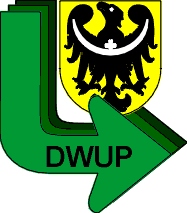 WOJEWÓDZKI URZĄD PRACY RANKING ZAWODÓWDEFICYTOWYCH I NADWYŻKOWYCHW WOJEWÓDZTWIE DOLNOŚLĄSKIMW 2014 ROKU CZĘŚĆ DIAGNOSTYCZNAKWIECIEŃ 2015WstępObowiązek prowadzenia monitoringu zawodów deficytowych i nadwyżkowych wynika z zapisów ustawy o promocji zatrudnienia i instytucjach rynku pracy, jako jedno z zadań samorządu województwa w zakresie polityki rynku pracy. Raport „Ranking zawodów deficytowych i nadwyżkowych w województwie dolnośląskim w 2014 roku” został opracowany zgodnie z „Zaleceniami metodycznymi do prowadzenia monitoringu zawodów deficytowych i nadwyżkowych” opracowanymi przez Departament Rynku Pracy Ministerstwa Pracy i Polityki Społecznej. Jest to ostatni raport opracowywany na podstawie tej metodologii. Od 2015 roku obowiązywać będzie nowa metodologia prowadzenia monitoringu.Głównym celem przygotowania raportu jest sporządzanie aktualnego źródła informacji o podaży i popycie siły roboczej w skali regionu według grup zawodów oraz zawodów i specjalności, które może być pomocne samorządom oraz regionalnym władzom oświatowym w okresowej korekcie poziomu oraz struktury kształcenia zawodowego w odniesieniu do aktualnych potrzeb rynku pracy. Okresowa analiza sytuacji na rynku pracy w województwie według zawodów powinna stanowić również źródło informacji umożliwiające usprawnienie realizacji usług poradnictwa zawodowego oraz pośrednictwa pracy, ponadto powinna pomóc w określeniu odpowiednich kierunków szkolenia dla bezrobotnych poprzez zapewnienie wyższej efektywności organizowanych szkoleń. Podstawowym źródłem informacji wykorzystanym w opracowaniu „Raportu” są sporządzane przez powiatowe urzędy pracy sprawozdania o liczbie bezrobotnych oraz liczbie zgłoszonych ofert pracy według zawodów i specjalności (Zał.3 do sprawozdania o rynku pracy MPiPS-01) oraz według rodzaju działalności wg PKD (Zał. 2 do sprawozdania o rynku pracy MPiPS-01). W niniejszym opracowaniu, jako oferty pracy, uwzględniono zgłoszone do powiatowych urzędów pracy miejsca pracy i miejsca aktywizacji zawodowej (zgodnie z definicją obowiązującą przy sporządzaniu sprawozdania MPiPS-01). W zał. 3 do sprawozdania MPiPS-01 za 2014 r. zawarto również informacje o liczbie ofert pracy subsydiowanej w poszczególnych zawodach. Dane liczbowe dla całego roku 2014 uzyskano przy wykorzystywaniu funkcji sumowania dwóch półroczy z programu „KONTROLN” firmy ZETO Katowice.Zawody według kodu sześciocyfrowego oraz grupy zawodów określono w „Klasyfikacji zawodów i specjalności na potrzeby rynku pracy” wprowadzonej do stosowania Rozporządzaniem Ministra Pracy i Polityki Społecznej z dnia 7 sierpnia 2014 r. (Dz. U. z dnia 28 sierpnia 2014 r., poz. 1145). Wśród analizowanych zawodów znajdują się jednak i takie, które nie występują w aktualnej klasyfikacji, ze względu na występowanie w ewidencji powiatowych urzędów pracy osób z zawodami, które ujęte były we wcześniej obowiązującej klasyfikacji, a które nie występują w klasyfikacji aktualnej.Podstawę do zakwalifikowania bezrobotnego według rodzaju działalności wykonywanej w ostatnim miejscu pracy stanowi Polska Klasyfikacja Działalności (PKD) wprowadzona rozporządzeniem Rady Ministrów z dnia 24 grudnia 2007 r. w sprawie Polskiej Klasyfikacji Działalności (PKD) (Dz. U. Nr 251, poz. 1885, z późn. zm.). Analizą objęto wielkie grupy zawodów (kod 1-cyfrowy), duże grupy zawodów (kod Pogłębioną analizą zostały objęte zawody i specjalności według kodu 6-cyfrowego. Zalecenia metodyczne Ministerstwa Pracy i Polityki Społecznej do przeprowadzania monitoringu zawodów - jako deficytowy, definiują zawód, na który występuje na rynku pracy wyższe zapotrzebowanie niż liczba osób poszukujących pracy w tym zawodzie, natomiast jako nadwyżkowy definiują zawód, na który występuje na rynku pracy mniejsze zapotrzebowanie niż liczba osób poszukujących pracy w tym zawodzie. W załączniku 3 do sprawozdania MPiPS-01 obejmującym cały 2014 r. wystąpiło 2010 zawodów . Dla 47 z nich nie wpłynęła ani jedna oferta pracy i nie zarejestrowała się w 2014 r. żadna osoba bezrobotna. Ponadto wystąpiły 84 tzw. „zawody maxdeficytowe”, tzn. takich, dla których wpłynęły oferty pracy, ale nie zarejestrowały się żadne osoby bezrobotne, natomiast dla 565 zawodów, mimo napływu bezrobotnych nie odnotowano napływu ofert pracy (zawody o maksymalnej nadwyżce). Informacja o tych zawodach została zamieszczona w załączonych do raportu tabelach. Identyfikacji zawodów deficytowych i nadwyżkowych dokonano w oparciu o wskaźnik intensywności nadwyżki (deficytu) zawodów, który jest określony ilorazem średniej miesięcznej liczby ofert zatrudnienia zgłoszonych przez pracodawców do powiatowych urzędów pracy w okresie sprawozdawczym w odniesieniu do średniej miesięcznej liczby nowo zarejestrowanych bezrobotnych w takim samym okresie sprawozdawczym. Przyjęto, że zawody o wskaźniku mniejszym od 0,9 to zawody nadwyżkowe, zawody o wskaźniku większym od 1,1 to zawody deficytowe, natomiast zawody o wskaźniku z przedziału 0,9 do 1,1 to zawody zrównoważone. W oparciu o wyżej opisany wskaźnik w 2014 r. zidentyfikowano:1343 zawody nadwyżkowe (w tym 565 zawodów o maksymalnej nadwyżce, tj. takich, w których nie wpłynęła żadna oferta) - z przewagą napływu bezrobotnych nad liczbą zgłoszonych ofert pracy,518 zawodów deficytowych - z wyraźną przewagą liczby zgłoszonych ofert pracy nad liczbą nowo zarejestrowanych bezrobotnych, w tym 84 zawody o maksymalnym deficycie,101 zawodów zrównoważonych, wykazujących równowagę na rynku pracy – o zrównoważonym napływie ofert pracy oraz napływie bezrobotnych. ROZDZIAŁ IANALIZA BEZROBOCIA WEDŁUG ZAWODÓW (GRUP ZAWODÓW)Napływ bezrobotnych.W 2014 r. w powiatowych urzędach pracy zmalała liczba nowo zarejestrowanych bezrobotnych. Zarejestrowano 188947 bezrobotnych, napływ zmniejszył się o 25365 osób w porównaniu z 2013 r. W strukturze napływu bezrobotnych największy odsetek stanowiły osoby, które przed nabyciem statusu bezrobotnego pracowały w następujących sekcjach gospodarki:przetwórstwo przemysłowe (27930 osób, tj. 17,5% poprzednio pracujących),handel hurtowy i detaliczny (24597 osób, tj. 15,4%),działalność w zakresie usług administrowania i działalność wspierająca (15818 osób, tj. 9,9%),budownictwo (14386 osób, tj. 9,0%).Największy spadek napływu bezrobotnych, w porównaniu z 2013 r. wystąpił w grupie osób pracujących poprzednio w sekcji „przetwórstwo przemysłowe” (spadek o 4213 osób), znaczący spadek odnotowano też w grupie nowo zarejestrowanych bezrobotnych, którzy wcześniej pracowali w sekcji „handel hurtowy i detaliczny” (o 3129 osób) oraz w sekcji „budownictwo” (spadek o 3051 osób). Zmalała też o 5464 osoby liczba zarejestrowanych bezrobotnych, dla których nie zidentyfikowano sekcji działalności gospodarczej. Wzrost liczby nowo zarejestrowanych bezrobotnych odnotowano jedynie wśród osób pracujących poprzednio w sekcji „wytwarzanie i zaopatrywanie w energię elektryczną, gaz, parę wodną, gorącą wodę i powietrze do układów klimatyzacyjnych” – o 84 osoby, w sekcji „gospodarstwa domowe zatrudniające pracowników, gospodarstwa domowe produkujące wyroby i świadczące usługi na własne potrzeby” (o 7 osób. Porównanie napływu bezrobotnych według sekcji PKD w 2013 i 2014 roku przedstawia poniższe zestawienie:Struktura napływu bezrobotnych w układzie sekcji gospodarki wskazuje, że prawie co trzeci rejestrujący się bezrobotny pracował przed rejestracją w przetwórstwie przemysłowym i budownictwie (32,9%), stąd też 34,6% napływu bezrobotnych posiadających zawód stanowiły osoby reprezentujące wielkie grupy zawodów – robotnicy przemysłowi i rzemieślnicy oraz operatorzy maszyn i urządzeń. W 2014 roku zarejestrowało się 53792 bezrobotnych posiadających zawody z tych grup, tj. 28,5% całkowitego napływu bezrobotnych. Duży napływ bezrobotnych z przetwórstwa przemysłowego klasyfikuje na pierwszym miejscu pod względem największej liczby zarejestrowanych bezrobotnych wielką grupę zawodów „robotnicy przemysłowi i rzemieślnicy”. Wśród nowo zarejestrowanych bezrobotnych (napływ) 33580 osób, czyli 17,8%, nie posiadało żadnego zawodu. Napływ bezrobotnych zidentyfikowano w obszarze 1878 zawodów. Porównanie napływu bezrobotnych według wielkich grup zawodów w latach 2013 i 2014 przedstawia poniższe zestawienie:Strukturę napływu w podziale na wielkie grupy zawodowe pokazuje poniższy diagram:Dominującym zawodem wśród nowo rejestrujących się osób był zawód sprzedawca, którym legitymowało się 14713 osób (w tym aż 12813 kobiet). Niepokojącym zjawiskiem jest duża liczba absolwentów posiadających zawód sprzedawcy, którzy rejestrują się w powiatowych urzędach pracy. Zestawienie 29 zawodów, w których zarejestrowano w 2014 roku ponad 1000 bezrobotnych przedstawia poniższa tabela:Bezrobotni legitymujący się jednym z tych 29 zawodów stanowili 65,4% napływu bezrobotnych posiadających zawód oraz 53,8% ogólnego napływu bezrobotnych. W 2014 roku napływ bezrobotnych był mniejszy niż w roku poprzednim. Porównanie napływu bezrobotnych dla lat 2008 – 2014 w 30 zawodach, w których w 2014 roku odnotowano największy napływ bezrobotnych przedstawia poniższa tabela:Największy spadek napływu bezrobotnych w 2014 r. w porównaniu z rokiem poprzednim (o więcej niż 500 osób) odnotowano w następujących zawodach z powyższej listy: sprzedawca (o 1738 osób), ślusarz (o 852 osoby), murarz (o 809 osób) oraz technik ekonomista (o 543 osoby). W żadnym z tych 30 zawodów nie wystąpił wzrost napływu.W obecnie obowiązującej klasyfikacji występuje ponad 2300 zawodów i specjalności. W ewidencji bezrobotnych są także zarejestrowane osoby z zawodami, które już nie występują w aktualnej klasyfikacji zawodów. Ujęcie zagregowane, w podziale na duże grupy zawodowe, pozwala w lepszym przybliżeniu pokazać te obszary zawodowe, z których wywodzi się największa liczba bezrobotnych. W poniższej tabeli zawarto dane dla dużych grup zawodów, których zarejestrowano ponad połowę (51,6%) wszystkich bezrobotnych oraz dla grupy osób bez zawodu, w której zarejestrowano 17,8% wszystkich bezrobotnych.Zawody z pozostałych 34 dużych grup zawodowych posiadało tylko 30,6% osób zarejestrowanych w 2014 r. W 2014 roku zarejestrowano w powiatowych urzędach pracy 16727 osób w okresie 12 miesięcy od ukończenia nauki (absolwenci), o 2036 mniej niż w roku poprzednim. Ranking 31 zawodów, w których zarejestrowano największą liczbę absolwentów przedstawia poniższe zestawienie:	Negatywnym zjawiskiem jest fakt, że znaczna liczba absolwentów rejestruje się w zawodach o największej liczbie bezrobotnych. Aż 21 spośród 31 zawodów wymienionych w powyższej tabeli występuje również w wykazie 30 zawodów o największym napływie bezrobotnych. Bezrobotni wg stanu na koniec 2014 r.Na koniec grudnia 2014 roku odnotowano w województwie dolnośląskim spadek liczby zarejestrowanych bezrobotnych w porównaniu do stanu na koniec roku poprzedniego. W ogólnej liczbie zarejestrowanych ma koniec grudnia 2014 roku w województwie dolnośląskim bezrobotnych większość stanowiły osoby posiadające zawód. Wśród 121562 bezrobotnych pozostających w ewidencji na koniec grudnia 2014 roku zawód posiadało 113995 osób, tj. 84,7% (84,3% na koniec 2013 roku), natomiast bezrobotni bez zawodu stanowili 14,6% (15,5% na koniec 2013 roku). Liczba zarejestrowanych bezrobotnych na koniec 2014 r. zmniejszyła się o 31996 osób, tj. o 20,8% w porównaniu z końcem 2013 roku (na koniec 2013 r. liczba bezrobotnych zmniejszyła się o 3811 osób, tj. 2,4% w porównaniu ze stanem z końca roku poprzedniego). Struktura zawodowa bezrobotnych zarejestrowanych w powiatowych urzędach pracy województwa dolnośląskiego na koniec 2014 r. przedstawia się następująco: Największy spadek liczby zarejestrowanych bezrobotnych (powyżej 2000 osób) w porównaniu do stanu na koniec 2013 roku zanotowano w następujących wielkich grupach zawodów: robotnicy przemysłowi i rzemieślnicy - spadek o 8556 osób, tj. o 21,6% (udział tej grupy zawodów w liczbie bezrobotnych ogółem zmniejszył się z 25,8% na koniec grudnia 2013 r. do 23,0% na koniec grudnia 2014 r.);pracownicy usług i sprzedawcy – spadek o 5156 osób, tj. o 19,3% (udział tej grupy zawodów w liczbie bezrobotnych ogółem zmniejszył się z 17,4% na koniec grudnia 2013 roku do 16,0% na koniec grudnia 2014 roku);technicy i inny średni personel – spadek o 3589 osób, tj. o 20,9% (udział tej grupy zawodów w liczbie bezrobotnych ogółem zmniejszył się z 11,2% na koniec grudnia 2013 roku do 10,1% na koniec grudnia 2014 roku);pracownicy przy pracach prostych – spadek o 2488 osób, tj. o 17,7% (udział tej grupy zawodów w liczbie bezrobotnych ogółem zmniejszył się z 9,2% na koniec grudnia 2013 roku do 8,6% na koniec grudnia 2014 roku);specjaliści – spadek o 2439 osób, tj. o 19,4% (udział tej grupy zawodów w liczbie bezrobotnych zmienił się w z 8,2% na koniec grudnia 2013 do 7,5% na koniec grudnia 2014 roku).Liczba bezrobotnych bez zawodu zmniejszyła się o 6053 osoby, tj. o 25,4% (udział tej grupy w liczbie bezrobotnych ogółem zmniejszył się z 15,5% na koniec grudnia 2013 roku do 13,2% na koniec grudnia 2014 roku).Skalę zmian liczby zarejestrowanych bezrobotnych w okresie na koniec roku w latach 2008 - 2014 ilustruje poniższe zestawienie:Ranking 30 zawodów o największej liczbie zarejestrowanych bezrobotnych przedstawia się następująco:W rankingu zawodów o największej liczbie zarejestrowanych bezrobotnych, podobnie jak w rankingu zawodów o najwyższym napływie bezrobotnych na pierwszej pozycji występuje zawód sprzedawca.  Tylko cztery z tej listy zawodów są zawodami deficytowymi (zaznaczone kolorem żółtym), a pięć zawodami zrównoważonymi (zaznaczone kolorem niebieskim). Istotnym problemem jest rosnący udział osób pozostających bez pracy powyżej 12 miesięcy. Na koniec 2014 r. w ewidencji powiatowych urzędów pracy pozostawało 41684 takich osób tj. 34,3% ogółu zarejestrowanych bezrobotnych, bezrobotni z tej grupy (47769 osób, tj, 31,1% ogółu bezrobotnych na koniec 2013 r.). Ranking 30 zawodów, w których w ewidencji bezrobotnych było na koniec 2014 r. najwięcej osób pozostających bez zatrudnienia przez okres powyżej 12 miesięcy jest bardzo podobny jak ranking wg największej liczby zarejestrowanych bezrobotnych (różnica dotyczy tylko dwóch zawodów).  Dla monitorowania udziału długotrwale bezrobotnych w ogólnej liczbie zarejestrowanych w urzędach pracy osób zdefiniowano wskaźnik długotrwałego bezrobocia w zawodzie. Jest to stosunek liczby bezrobotnych w określonym zawodzie, poprzednio pracujących, pozostających bez pracy powyżej 12 miesięcy według stanu na koniec danego okresu do ogólnej liczby bezrobotnych na koniec tego okresu w tym zawodzie.  Wskaźnik długotrwałego bezrobocia osiąga największą wartość równą 1 przede wszystkim dla zawodów, w których w ewidencji pozostaje niewielka liczba osób (1 do 2). Zestawienie 30 zawodów o największej liczbie bezrobotnych pozostających bez pracy powyżej 12 miesięcy oraz wskaźnika długotrwałego bezrobocia dla tych zawodów przedstawia poniższa tabela:W analizie struktury zawodowej zarejestrowanych bezrobotnych istotny jest podział na wielkie grupy zawodowe.  Ranking bezrobotnych zarejestrowanych na koniec 2014 r. w podziale na wielkie grupy zawodowe przestawia się następująco:W końcu 2014 roku dominowała grupa zawodów „robotnicy przemysłowi i rzemieślnicy”, która liczyła 30967 bezrobotnych, tj. 25,5% ogółu zarejestrowanych oraz 29,8% posiadających zawód. Robotników przemysłowych i rzemieślników sklasyfikowano w 380 zawodach i specjalnościach, w tym: w 94 zawodach, w których nie odnotowano wpływu żadnych ofert, 181 zawodach nadwyżkowych, 83 zawodach deficytowych (w tym 
w 3 zawodach o maksymalnym deficycie, czyli braku napływu bezrobotnych przy napływie ofert pracy) oraz 16 zawodach zrównoważonych. W grupie „robotnicy przemysłowi 
i rzemieślnicy” 15 czołowych miejsc na liście rankingowej pod względem największej liczby zarejestrowanych bezrobotnych na koniec 2014 roku zajmowały następujące zawody i specjalności: Wszystkie wymienione w tabeli zawody są zawodami nadwyżkowymi. Sklasyfikowano w nich na koniec grudnia 2014 roku 18079 bezrobotnych, tj. 58,4% ogółu bezrobotnych zarejestrowanych w tej grupie. Spośród tej wielkiej grupy zawodowej, szczególnie dużą nadwyżką podaży siły roboczej w zestawieniu z popytem charakteryzowały się takie zawody, jak tkacz, w którym na 1 ofertę pracy przypadało 22 nowo zarejestrowanych bezrobotnych, oraz krawiec (13 nowo zarejestrowanych bezrobotnych przypadających na 1 zgłoszoną ofertę pracy).Drugą, co do liczebności populację bezrobotnych na koniec grudnia 2014 roku stanowiły osoby reprezentujące wielką grupę zawodów „pracownicy usług i sprzedawcy”. Populacja bezrobotnych reprezentujących omawianą grupę zawodów liczyła w końcu 2014 roku 21586 osób, tj. stanowiła 20,8% ogółu bezrobotnych posiadających zawód i 17,8% wszystkich zarejestrowanych bezrobotnych. Bezrobotnych z grupy „pracownicy usług osobistych i sprzedawcy” sklasyfikowano w 128 zawodach, w tym: 29 zawodach, w których nie odnotowano wpływu żadnych ofert, w 47 zawodach nadwyżkowych, w 46 zawodach deficytowych (w tym 3 o deficycie maksymalnym) oraz w 5 zawodach zrównoważonych. W tej liczbie zawodów, czołowe 15 miejsc na liście rankingowej pod względem największej liczby zarejestrowanych bezrobotnych zajmowały: Wśród wymienionych w tabeli zawodów, w których zarejestrowanych było 19901 bezrobotnych (92,2% wszystkich bezrobotnych zarejestrowanych w tej grupie zawodowej), cztery są zawodami deficytowymi, jeden zawodem zrównoważonym, a pozostałe zawody są zawodami nadwyżkowymi. Największe trudności z pozyskaniem oferty pracy z tej grupy mieli bezrobotni w zawodzie kucharz małej gastronomii, w którym na 1 ofertę pracy przypadało 11 nowo zarejestrowanych bezrobotnych. Zawodem dominującym wśród bezrobotnych jest zawód sprzedawca należący do tej wielkiej grupy zawodowej. Na koniec grudnia 2014 w ewidencji powiatowych urzędów pracy pozostawało 10370 sprzedawców. Zawód ten plasuje się na pierwszym miejscu pod względem największej liczby zarejestrowanych bezrobotnych, kwalifikuje się również jako zawód nadwyżkowy, pomimo znaczącej liczy ofert zatrudnienia, które wpłynęły do powiatowych urzędów pracy. W zawodzie sprzedawca sklasyfikowano na koniec 2014 roku 10,0% ogółu bezrobotnych posiadających zawód. Trzecią, co do liczebności populację bezrobotnych na koniec grudnia 2014 roku stanowiły osoby reprezentujące wielką grupę zawodów „technicy i inny średni personel”. Populacja bezrobotnych reprezentujących omawianą grupę zawodów liczyła w końcu 2014 roku 13585 osób, tj. stanowiła 13,1% ogółu bezrobotnych posiadających zawód oraz 11,2% wszystkich zarejestrowanych osób. Techników i inny średni personel sklasyfikowano w 385 zawodach i specjalnościach, w tym: 127 zawodach, w których nie odnotowano wpływu żadnych ofert, w 136 zawodach nadwyżkowych, w 93 zawodach deficytowych (w tym 24 o deficycie maksymalnym) oraz w 18 zawodach zrównoważonych. W tej grupie zawodów czołowe miejsca na liście 15 zawodów pod względem największej liczby zarejestrowanych bezrobotnych zajmowały w końcu grudnia 2014 roku następujące zawody i specjalności:Spośród 15 wyżej wymienionych zawodów, w których sklasyfikowano 8541 bezrobotnych (62,9% bezrobotnych zarejestrowanych w tej grupie), jeden kwalifikuje się jako deficytowy, tj. przedstawiciel handlowy. Pozostałe są zawodami nadwyżkowymi, które w większości charakteryzowały się w 2014 roku dużą nadwyżką napływu bezrobotnych nad liczbą zgłoszonych ofert pracy. Należy tu szczególnie wymienić takie zawody, jak: technik rolnik, w którym w 2014 r. odnotowano napływ  761 nowo zarejestrowanych bezrobotnych, a do dolnośląskich urzędów pracy zgłoszono tylko jedną ofertę pracy, technik żywienia i gospodarstwa domowego, którym legitymowało się 315 zarejestrowanych w 2014 r. bezrobotnych, zgłoszono natomiast tylko dwie oferty zatrudnienia oraz technik ekonomista, w którym na jedno miejsce pracy przypadało 130 nowo zarejestrowanych bezrobotnych. Dużą populację zarejestrowanych bezrobotnych skupia wielka grupa zawodów – „pracownicy przy pracach prostych”. W końcu grudnia 2014 roku liczba bezrobotnych reprezentujących tę grupę zawodów liczyła 11592 osoby, tj. 11,2% ogółu zarejestrowanych bezrobotnych posiadających zawód oraz 9,5% całej populacji bezrobotnych. Bezrobotnych z grupy „pracownicy przy pracach prostych” sklasyfikowano w 93 zawodach, w tym: w 15 zawodach, w których nie odnotowano wpływu żadnych ofert, w 34 zawodach nadwyżkowych, w 36 zawodach deficytowych (w tym 2 o deficycie maksymalnym) oraz w 8 zawodach zrównoważonych. W grupie zawodów „pracownicy przy pracach prostych”, 15 pierwszych miejsc na liście rankingowej pod względem największej liczby zarejestrowanych bezrobotnych zajmowały w końcu 2014 roku następujące zawody i specjalności: W tych zawodach zarejestrowanych było 9578 bezrobotnych (82,6% wszystkich bezrobotnych zarejestrowanych w tej grupie). Największą nadwyżkę podaży siły roboczej nad popytem, wśród tej wielkiej grupy zawodów, odnotowano w zawodzie ładowacz (w 2014 roku na jedną ofertą pracy przypadało 56 nowo zarejestrowanych bezrobotnych). Najwięcej ofert pracy wpłynęło w zawodach pozostali robotnicy przy pracach prostych w przemyśle (2510), robotnik budowlany (2324) oraz pozostali pracownicy przy pracach prostych gdzie indziej niesklasyfikowani (2180).Grupa bezrobotnych reprezentujących wielką grupę „specjaliści”, liczyła na koniec 2014 roku 10135 osób tj. 9,8% ogółu zarejestrowanych bezrobotnych posiadających zawód oraz 8,3% wszystkich zarejestrowanych bezrobotnych. Bezrobotnych specjalistów sklasyfikowano w 496 zawodach, w tym: w 145 zawodach, w których nie odnotowano wpływu żadnych ofert, w 197 zawodach nadwyżkowych, w 108 zawodach deficytowych (w tym 35 o deficycie maksymalnym) oraz w 29 zawodach zrównoważonych. Wśród specjalistów największą populację bezrobotnych na koniec 2014 roku (pierwsze 15 lokat w rankingu) stanowiły osoby reprezentujące następujące zawody: W wymienionych w tabeli zawodach sklasyfikowano 4526 bezrobotnych, tj. 44,7% ogółu zarejestrowanych specjalistów. Dla występującego w tabeli zawodu politolog nie odnotowano napływu żadnej oferty, podobnie było w 2013 r. Wszystkie zawody wymienione w tabeli są zawodami nadwyżkowymi. Relacje napływu bezrobotnych do liczby zgłoszonych ofert pracy wskazują, że najbardziej nadwyżkowymi zawodami oprócz zawodu politolog były: socjolog (odnotowano napływ 214 bezrobotnych, wpłynęła natomiast tylko jedna oferta pracy), oraz filolog – filologia obcojęzyczna, w którym na jedna ofertę pracy przypadało 127 nowo zarejestrowanych bezrobotnych.Wynikiem dużego udziału bezrobotnych z sekcji „przetwórstwo przemysłowe” jest liczna grupa bezrobotnych reprezentująca wielką grupę zawodów „operatorzy i monterzy maszyn i urządzeń”, która na koniec 2014 roku liczyła 7525 osób (6,2% ogółu zarejestrowanych bezrobotnych oraz 7,2% wszystkich zarejestrowanych bezrobotnych posiadających zawód). Bezrobotnych z grupy operatorów i monterów maszyn i urządzeń sklasyfikowano w 303 zawodach i specjalnościach, w tym: w 100 zawodach, w których nie odnotowano wpływu żadnych ofert, w 94 zawodach nadwyżkowych, w 85 zawodach deficytowych (w tym 7 o deficycie maksymalnym) oraz w 16 zawodach zrównoważonych. W grupie zawodów „operatorzy i monterzy maszyn i urządzeń” najwyższe 15 miejsc na liście rankingowej pod względem największej liczby zarejestrowanych bezrobotnych zajmowały w końcu 2014 roku następujące zawody i specjalności:W wyżej wymienionych zawodach sklasyfikowano 4263 osoby, tj. 56,7% ogółu bezrobotnych reprezentujących wielką grupę zawodów operatorzy i monterzy maszyn i urządzeń. Wśród wyszczególnionych w tabeli zawodów pięć jest zawodami deficytowymi, a pozostałe są zawodami nadwyżkowymi. Największa nadwyżka wystąpiła dla zawodu mechanik – operator pojazdów i maszyn rolniczych, dla którego wpłynęła tylko trzy oferty pracy, zarejestrowano natomiast 578 bezrobotnych oraz górnik eksploatacji podziemnej, dla którego na jedna ofertę pracy przypadało 104 nowo zarejestrowanych bezrobotnych.Na koniec 2014 roku w ewidencji bezrobotnych pozostawało 5216 osób reprezentujących wielką grupę zawodów „pracownicy biurowi”. Stanowili oni 5,0% ogółu zarejestrowanych bezrobotnych posiadających zawód oraz 4,3% całej populacji zarejestrowanych bezrobotnych. Bezrobotnych z grupy pracownicy biurowi sklasyfikowano w 79 zawodach i specjalnościach, w tym: 11 zawodach, w których nie odnotowano wpływu żadnych ofert, w 27 zawodach nadwyżkowych, w 38 zawodach deficytowych (w tym 5 o deficycie maksymalnym) oraz w 3 zawodach zrównoważonych. W grupie zawodów „pracownicy biurowi” najwyższe 15 miejsc na liście rankingowej pod względem największej liczby zarejestrowanych bezrobotnych zajmowały na koniec omawianego okresu sprawozdawczego następujące zawody i specjalności. W zawodach z tej listy zarejestrowane były 4436 osób, tj. 85,0% wszystkich bezrobotnych zarejestrowanych w grupie „pracownicy biurowi”. Spośród 15 zawodów wymienionych na powyższej liście, 6 klasyfikuje się jako deficytowe, jeden jako zrównoważony, natomiast pozostałe są zawodami nadwyżkowymi.  Należy zauważyć, że są to zawody, dla których występuje duża liczba ofert zatrudnienia subsydiowanego, współfinansowanego lub całkowicie finansowanego z Funduszu Pracy. Przyczyną tego stanu między innymi jest fakt organizacji robót publicznych i staży w urzędach i innych instytucjach administracji publicznej, gdzie zatrudnia się pracowników z tej wielkiej grupy zawodowej. Zawodem o dużej nadwyżce jest zawód technik hotelarstwa, w którym na jedna ofertę pracy przypadało 206 nowo zarejestrowanych bezrobotnych.Bezrobotni w liczbie 2438 osób reprezentujący wielką grupę zawodów „rolnicy, ogrodnicy, leśnicy i rybacy” stanowili w końcu grudnia 2014 roku 2,3% ogółu zarejestrowanych posiadających zawód oraz 2,0% wszystkich zarejestrowanych bezrobotnych. Bezrobotnych z grupy „rolnicy, ogrodnicy, leśnicy i rybacy” – sklasyfikowano w 44 zawodach i specjalnościach, w tym: w 14 zawodach, w których nie odnotowano wpływu żadnych ofert, w 23 zawodach nadwyżkowych, w 5 zawodach deficytowych oraz 1 zawodzie zrównoważonym. Czołowe 15 miejsc na na liście rankingowej pod względem największej liczby zarejestrowanych bezrobotnych w tej grupie zawodów zajmowały w końcu grudnia 2014 roku następujące zawody i specjalności:W zawodach z tej listy zarejestrowane były 2322 osoby, tj. 95,2% wszystkich bezrobotnych zarejestrowanych w grupie „rolnicy, ogrodnicy, leśnicy i rybacy”. Wszystkie zawody z tej tabeli są zawodami nadwyżkowymi. Najwyższym wskaźnikiem nadwyżki charakteryzuje się zawód pozostali rolnicy upraw polowych, w którym na jedną ofertę pracy przypadało 228 nowo zarejestrowanych bezrobotnych.Bezrobotnych reprezentujących wielką grupę zawodów – „przedstawiciele władz publicznych, wyżsi urzędnicy i kierownicy” – sklasyfikowano w 98 zawodach, w tym w 27 zawodach, w których nie odnotowano wpływu żadnych ofert, w 39 zawodach nadwyżkowych, w 23 zawodach deficytowych (w tym 6 o deficycie maksymalnym) oraz w 6 zawodach zrównoważonych. W ramach tej wielkiej grupy zawodów na koniec 2014 r. było zarejestrowanych 690 bezrobotnych, tj. 0,7% wszystkich bezrobotnych poprzednio pracujących i 0,6% bezrobotnych ogółem.Czołowe 15 miejsc na liście rankingowej pod względem największej liczby zarejestrowanych bezrobotnych w tej grupie zajmowały w końcu grudnia 2014 roku następujące zawody i specjalności: W zawodach zamieszczonych w powyższej tabeli zarejestrowanych było 437 bezrobotnych, czyli 63,3% ogółu bezrobotnych z tej grupy. Wśród 15 najliczniej reprezentowanych zawodów z tej grupy trzy są zawodami deficytowymi (w tym zawód pozostali dyrektorzy generalni i wykonawczy, dla którego zgłoszone do PUP Lubin oferty pracy dotyczyły obszaru całego kraju). Pozostałe są zawodami nadwyżkowymi. W tej grupie zawodów najwyższą nadwyżką charakteryzował się zawód prezes, w którym na jedną ofertę pracy przypadało 20 nowo zarejestrowanych bezrobotnych. Grupę zawodową „siły zbrojne” reprezentowało w końcu grudnia 2014 roku zaledwie 67 bezrobotnych sklasyfikowanych w trzech zawodach o maksymalnej nadwyżce. W tej wielkiej grupie zawodowej nie odnotowano wpływu żadnej oferty zatrudnienia. W 2014 roku wystąpił spadek populacji bezrobotnych w większości zawodów i specjalności o największej liczbie zarejestrowanych bezrobotnych w porównaniu do 2013 roku. Porównanie liczby zarejestrowanych bezrobotnych w końcu grudnia w latach 2008 – 2014, w 30 zawodach, w których na koniec 2014 r. zarejestrowanych było najwięcej osób, przedstawia poniższa tabela:Dla 30 zawodów o największej liczbie zarejestrowanych bezrobotnych wysoki poziom liczby bezrobotnych utrzymywał się przez cały analizowany w tabeli okres. W porównaniu do roku 2013 największy spadek liczby bezrobotnych odnotowano w zawodzie sprzedawca 
(o 2495 osób), ślusarz (o 1008 osób), technik ekonomista (o 779 osób) oraz murarz (o 720 osób). Lista rankingowa zawodów i specjalności pod względem największej liczby zarejestrowanych bezrobotnych (według 6-cyfrowego kodu) wykazuje dużą zbieżność z wykazem zawodów pod względem największego napływu bezrobotnych. Ranking zawodów i specjalności zarówno pod względem największej liczby zarejestrowanych bezrobotnych, jak również pod względem największego napływu bezrobotnych wskazuje, że w okresie ostatnich lat nie uległa większym zmianom struktura zawodowa bezrobotnych. Na czołowych pozycjach list rankingowych utrzymują się niezmiennie te same zawody reprezentujące głównie robotników przemysłowych i rzemieślników, robotników budowlanych, robotników przy pracach prostych oraz techników, zwłaszcza z wykształceniem ekonomicznym, mechanicznym, budowlanym i rolniczym. ROZDZAŁ IIANALIZA OFERT PRACY WEDŁUG ZAWODÓW I GRUP ZAWODÓWW 2014 roku do powiatowych urzędów pracy województwa dolnośląskiego wpłynęły 99053 oferty pracy, tj. o 26991 więcej niż w analogicznym okresie w 2013 roku. Oferty pracy zgłoszono w 1398 zawodach (razem z grupą bez zawodu) z 2010 ujętych w Załączniku 3 do sprawozdania MPiPS-01 za 2014 r. dla województwa dolnośląskiego. Dla osób bez zawodu wpłynęły 322 oferty pracy (0,5% wszystkich ofert). Z analizy danych dla całego województwa trudno ocenić, ile z tych ofert nie wymaga żadnego przygotowania zawodowego, a dla ilu pracodawcy nie określili wymagań w tym zakresie. Nie odnotowano napływu ofert w 612 zawodach. Wśród 131 zawodów, w których nie odnotowano napływu bezrobotnych w 84 zawodach odnotowano napływ 328 ofert pracy (zawody o deficycie maksymalnym). W omawianym okresie sprawozdawczym pracodawcy zgłosili do powiatowych urzędów pracy: 59350 ofert zatrudnienia w 518 zawodach deficytowych (w tym 360 w zawodach o deficycie maksymalnym) 29968 ofert zatrudnienia w 778 zawodach nadwyżkowych, 9413 ofert zatrudnienia w 101 zawodach zrównoważonych.	W 2014 roku na 1 zgłoszoną ofertę pracy przypadało 1,9 nowo zarejestrowanych bezrobotnych, w zawodach deficytowych na jednego nowo zarejestrowanego bezrobotnego przypadało przeciętnie 2,3 oferty pracy. W zawodach nadwyżkowych na 1 zgłoszoną ofertę pracy przypadało przeciętnie 3,8 nowo zarejestrowanych bezrobotnych.Oferty pracy w grupie zawodów deficytowychW 84 zawodach o deficycie maksymalnym wpłynęło 360 ofert zatrudnienia, z czego najwięcej (co najmniej 5) w zawodach:W wymienionych w tabeli zawodach pracodawcy zgłosili 250 ofert zatrudnienia, tj. 69,4% ogółu zgłoszonych w zawodach o deficycie maksymalnym. Na ogólną liczbę 58990 ofert pracy zgłoszonych w 2014 roku w 434 zawodach deficytowych, najwięcej ofert zatrudnienia skierowano dla bezrobotnych reprezentujących następujące zawody i specjalności:W wymienionych w tabeli zawodach pracodawcy zgłosili 38101 ofert zatrudnienia, tj. 64,6% ogółu zgłoszonych w zawodach deficytowych. Wśród zawodów deficytowych, na które wpłynęło do urzędów pracy najwięcej ofert zatrudnienia tylko jeden jest zawodem, do którego odnosi się najwyższy poziom wykształcenia (pozostali dyrektorzy generalni i wykonawczy). Nadal największe zgłaszane przez pracodawców do powiatowych urzędów pracy zapotrzebowanie obejmuje zawody z grupy pracowników przy pracach prostych, pracowników usług osobistych i sprzedawców oraz pracowników biurowych (w tym przypadku jest to związane z ofertami pracy subsydiowanej). Oferty pracy w grupie zawodów nadwyżkowych.Na ogólną liczbę 29968 ofert pracy zgłoszonych w 2014 roku w 778 zawodach nadwyżkowych, najwięcej ofert zatrudnienia skierowano dla bezrobotnych reprezentujących następujące zawody i specjalności:W wymienionych w tabeli 28 zawodach, dla których wpłynęło ponad 200 ofert, pracodawcy zgłosili 18104 oferty zatrudnienia, tj. 60,4% ogółu zgłoszonych w zawodach nadwyżkowych. Oferty pracy w zawodach zrównoważonych.Na ogólną liczbę 9413 ofert pracy zgłoszonych w 2014 roku w 101 zawodach zrównoważonych, najwięcej ofert zatrudnienia skierowano dla bezrobotnych reprezentujących następujące zawody i specjalności:W wymienionych w tabeli 24 zawodach o największej liczbie ofert (co najmniej 20) wpłynęło razem 9076 ofert pracy tj. 96,4% wszystkich ofert z tej grupy.Najwięcej ofert pracy wpłynęło od pracodawców reprezentujących sekcję PKD działalność w zakresie usług administrowania i działalność wspierająca, przetwórstwo przemysłowe oraz handel hurtowy i detaliczny. Zestawienie ofert pracy według sekcji gospodarki przedstawia poniższe zestawienie: W zależności od sytuacji na rynku pracy w kolejnych latach zmienia się liczba ofert zatrudnienia zgłaszanych do powiatowych urzędów pracy. Jednak struktura napływu ofert pracy w podziale na sekcje PKD nie ulega większym zmianom w ostatnich latach. Dla lat 2009 – 2014 obrazuje to poniższe zestawienie:Struktura napływu ofert w podziale na wielkie grupy zawodowe przedstawia się następująco:Napływ ofert pracy z przetwórstwa przemysłowego oraz budownictwa dotyczy głównie zapotrzebowania pracodawców na robotników przemysłowych i rzemieślników oraz pracowników przy pracach prostych, natomiast napływ ofert pracy z handlu hurtowego i detalicznego odnosi się głównie do wielkiej grupy zawodów – pracownicy usług osobistych i sprzedawcy. 	Analiza ofert pracy wg wielkich grup klasyfikacji zawodów i specjalności. 	Ranking ofert pracy, które wpłynęły do powiatowych urzędów pracy w 2014 r. w podziale na wielkie grupy zawodowe przedstawiał się następująco:W 2014 roku największe zapotrzebowanie zgłosili pracodawcy na pracowników reprezentujących zawody z grupy „pracownicy usług i sprzedawcy” - 21132 oferty zatrudnienia, tj. 21,3% ogółu zgłoszonych ofert. Największą liczbę ofert pracy zgłosili pracodawcy w następujących zawodach i specjalnościach: W wymienionych wyżej 10 zawodach spośród 98, w których zanotowano zgłoszenia ofert pracy, pracodawcy zgłosili 17523 oferty zatrudnienia, tj. 82,9% ogółu zgłoszonych dla pracowników usług i sprzedawców. Najbardziej deficytowym w tej grupie „pracownicy usług i sprzedawcy” jest zawód pracownik ochrony fizycznej I stopnia, w którym na 1 nowo zarejestrowanego bezrobotnego przypadał przeciętnie 23 oferty pracy, a zawodem najbardziej nadwyżkowym jest zawód właściciel małego sklepu, w którym na 1 zgłoszoną ofertę pracy przypadało przeciętnie 67 nowo zarejestrowanych bezrobotnych. Na kolejnym miejscu w rankingu pod względem liczby zgłoszonych ofert zatrudnienia w analizowanym okresie uplasowała się grupa „pracownicy przy pracach prostych”. W 2014 r. pracodawcy zgłosili 18621 ofert zatrudnienia dla zawodów z tej grupy, tj. 18,8% wszystkich zgłoszonych ofert. Największą liczbę ofert pracy zgłosili pracodawcy w następujących zawodach i specjalnościach: W tych 10 zawodach spośród 78 zawodów, w których odnotowano napływ ofert pracy w tej grupie zawodów, pracodawcy zgłosili 14860 oferty zatrudnienia, tj. 79,8% ogółu zgłoszonych dla pracowników przy pracach prostych. Najbardziej deficytowym w grupie pracowników przy pracach prostych jest zawód pozostali pracownicy świadczący usługi na ulicach, w którym na 1 nowo zarejestrowanego bezrobotnego przypadało przeciętnie 11 ofert zatrudnienia, a zawodem najbardziej nadwyżkowym jest zawód ładowacz, w którym na 1 ofertę przypadało przeciętnie 76 bezrobotnych.Trzecie miejsce pod względem największej liczby zgłoszonych ofert pracy w 2014 roku zajmuje wielka grupa zawodów „robotnicy przemysłowi i rzemieślnicy” - 17936 ofert pracy, tj. 18,1% ogółu zgłoszonych w analizowanym okresie. Spośród 280 zawodów, w których zanotowano zgłoszenia ofert pracy dla robotników przemysłowych i rzemieślników największe zapotrzebowanie pracodawców dotyczyło następujących zawodów i specjalności:W tych 10 zawodach pracodawcy zgłosili 6719 ofert zatrudnienia, tj. 37,5% ogółu zgłoszonych dla robotników przemysłowych i rzemieślników. Najbardziej deficytowym w tej grupie jest zawód operator pras kuźniczych, w którym na 1 nowo zarejestrowanego bezrobotnego przypadało przeciętnie 79 ofert zatrudnienia, a zawodem najbardziej nadwyżkowym jest zawód dziewiarz, w którym na 1 ofertę przypadało przeciętnie 147 bezrobotnych. Czwarta w rankingu pod względem największej liczby zgłoszonych ofert zatrudnienia w 2014 roku jest wielka grupa zawodów „pracownicy biurowi”. W omawianym okresie pracodawcy zgłosili dla pracowników biurowych 14043 oferty pracy, tj. 14,2% ogółu zgłoszonych ofert. Najwięcej ofert pracy zgłosili pracodawcy w następujących zawodach i specjalnościach: W wymienionych wyżej 10 zawodach spośród 68, w których zanotowano zgłoszenia ofert pracy dla pracowników biurowych pracodawcy zgłosili 12410 ofert zatrudnienia, tj. 88,4% ogółu zgłoszonych dla pracowników biurowych. Najbardziej deficytowym spośród zawodów grupy zawodowej pracownicy biurowi jest zawód pozostali magazynierzy i pokrewni, w którym na 1 nowo zarejestrowanego bezrobotnego przypadało przeciętnie 21 ofert zatrudnienia. Zawodem najbardziej nadwyżkowym jest technik hotelarstwa (na 1 zgłoszoną ofertę pracy przypadało przeciętnie 207 nowo zarejestrowanych bezrobotnych). Należy mieć na uwadze, że w ofertach dla tej grupy zawodowej jest znaczna liczba ofert zatrudnienia subsydiowanego (5497 ofert, tj. 39,1% wszystkich ofert z tej wielkiej grupy zawodowej.W zawodach z grupy „operatorzy i monterzy maszyn i urządzeń” pracodawcy zgłosili w 2014 roku 10579 ofert pracy, tj. 10,7% ogółu zgłoszonych ofert pracy. Spośród 195 zawodów, w których zanotowano zgłoszenia ofert pracy dla pracowników z grupy „operatorzy i monterzy maszyn i urządzeń” największe zapotrzebowanie pracodawców dotyczyło następujących zawodów i specjalności: W tych 10 zawodach pracodawcy zgłosili 6129 ofert zatrudnienia, tj. 57,9% ogółu zgłoszonych dla tej wielkiej grupy zawodowej. Najbardziej deficytowym spośród zawodów wielkiej grupy zawodowej operatorzy i monterzy maszyn i urządzeń jest zawód operator maszyn i urządzeń przemysłu spożywczego, w którym na 1 nowo zarejestrowanego bezrobotnego przypadało przeciętnie 15 ofert zatrudnienia. Zawodem najbardziej nadwyżkowym jest zawód mechanik-operator pojazdów i maszyn rolniczych, w którym na 1 zgłoszoną ofertę pracy przypadało przeciętnie 193 nowo zarejestrowanych bezrobotnych.W zawodach reprezentujących wielką grupę zawodów „technicy i inny średni personel” pracodawcy zgłosili w 2014 roku 8748 ofert pracy, co stanowiło 8,8% zgłoszonego zapotrzebowania. Największą liczbę ofert pracy zgłosili pracodawcy w następujących zawodach i specjalnościach: W wymienionych wyżej 10 zawodach spośród 247, w których zanotowano zgłoszenia ofert pracy dla techników i innego średniego personelu pracodawcy zgłosili 5269 ofert pracy, co stanowiło 60,2% ogółu zgłoszonego zapotrzebowania na techników. Najbardziej deficytowym spośród zawodów grupy zawodowej technicy i inny średni personel jest zawód kontroler jakości połączeń spawanych, w którym na 1 nowo zarejestrowanego bezrobotnego przypadały przeciętnie 23 oferty zatrudnienia. Zawodem najbardziej nadwyżkowym jest technik rolnik (zarejestrowano 761 bezrobotnych, natomiast odnotowano napływ tylko jednej oferty pracy).W zawodach reprezentujących wielką grupę zawodów „specjaliści” pracodawcy zgłosili w 2014 roku 5975 ofert pracy, co stanowiło 6,0% wszystkich zgłoszonych ofert zatrudnienia. Największą liczbę ofert pracy zgłosili pracodawcy w następujących zawodach i specjalnościach: W tych 10 zawodach spośród 334, w których wpłynęły oferty, pracodawcy zgłosili 2258 ofert zatrudnienia, tj. 37,7% ogółu zgłoszonych dla tej wielkiej grupy zawodowej. Najbardziej deficytowym spośród zawodów tej wielkiej grupy zawodowej jest zawód analityk systemów teleinformatycznych, w którym na 1 nowo zarejestrowanego bezrobotnego przypadały przeciętnie 24 oferty zatrudnienia. Zawodem najbardziej nadwyżkowym jest zawód socjolog (zarejestrowano 214 bezrobotnych, natomiast odnotowano napływ tylko jednej oferty pracy).W porównaniu z liczbą zgłoszonych ofert pracy w omówionych wyżej wielkich grupach zawodów w pozostałych grupach odnotowano napływ niewielkiej liczby ofert lub nie odnotowano go wcale („przedstawiciele władz publicznych, wyżsi urzędnicy” – 929 ofert, „rolnicy, ogrodnicy, leśnicy i rybacy” – 768 ofert, a w grupie „siły zbrojne” nie wpłynęła żadna oferta pracy). Struktura ofert pracy w poszczególnych wielkich grupach zawodowych nie ulegała większym zmianom w ostatnich latach. Porównanie liczby ofert pracy w latach 2008 – 2014 oraz ich strukturę w ostatnich dwóch latach przedstawia poniższe zestawienie: 	Szansa uzyskania oferty pracy.Szansę uzyskania oferty pracy w danym zawodzie określa tzw. „wskaźnik szansy uzyskania oferty w zawodzie”, który stanowi relację średniej miesięcznej liczby ofert pracy w danym zawodzie w określonym okresie sprawozdawczym będących w dyspozycji urzędu pracy w odniesieniu do średniego miesięcznego poziomu rejestrowanego bezrobocia w tym zawodzie w tym samym okresie. Obliczony w taki sposób wskaźnik informuje, w jakim zawodzie istnieje największa szansa znalezienia propozycji pracy. Wskaźnik równy „1” oznacza, że przeciętnie na każdego zarejestrowanego bezrobotnego w danym zawodzie przypada oferta pracy. Wskaźnik osiągający wartość większą niż „1” oznacza nadwyżkę ofert nad bezrobotnymi, natomiast wskaźnik poniżej „1” oznacza niedobór wolnych miejsc pracy w danym zawodzie. Im „wskaźnik szansy uzyskania oferty w zawodzie” jest niższy, oznacza to mniejszą szansę znalezienia pracy.Ranking elementarnych grup zawodów (wg kodu 4-cyfrowego) pokazuje, że w województwie dolnośląskim najbliżej szansy uzyskania oferty pracy w urzędzie pracy w 2014 roku byli bezrobotni reprezentujący następujące elementarne grupy zawodów. Są to:	Natomiast najmniejsze szanse na uzyskanie oferty pracy (31 grup elementarnych o najniższym wskaźniku szansy uzyskania oferty – trzy ostatnie grupy zawodowe charakteryzują się takim samym wskaźnikiem) mają bezrobotni o zawodach z następujących grup elementarnych:Bez szansy na pozyskanie oferty pracy w urzędzie pracy byli bezrobotni legitymujący się zawodami z następujących grup elementarnych:  Oferty pracy subsydiowanej	Zmiany w programie badań statystyki publicznej wprowadzone w 2013 r. dotyczyły między innymi Załącznika 2 i 3 do Sprawozdania MPiPS-01. Wprowadzono monitorowanie liczby ofert pracy subsydiowanej w podziale na sekcje PKD oraz zawody i specjalności. Pozwala to na ocenę rzeczywistego zapotrzebowania na pracowników zgłaszanego przez pracodawców do powiatowych urzędów pracy. Nie wszystkie oferty pracy subsydiowanej gwarantują bowiem utrzymanie miejsca pracy dłuższe niż okres wynikający ze współfinansowania zatrudnienia ze środków Funduszu Pracy lub innych środków publicznych.W 2014 roku oferty pracy subsydiowanej (26857 ofert) zgłoszone w 960 zawodach i specjalnościach stanowiły 29,1% wszystkich ofert zgłoszonych do powiatowych urzędów pracy. Ranking 30 zawodów o największej liczbie ofert pracy subsydiowanej przedstawia poniższa tabela:Wśród tych 30 zawodów występuje 18 zawodów deficytowych (zaznaczonych w tabeli kolorem żółtym) oraz 2 zawody zrównoważone (zaznaczone kolorem niebieskim). Odnotowano również napływ ofert pracy subsydiowanej dla bezrobotnych bez zawodu. W 2014 roku zgłoszono 140 takich ofert dla osób zarejestrowanych w powiatowych urzędach pracy i nieposiadających żadnych kwalifikacji zawodowych.Struktura ofert pracy subsydiowanej zgłoszonych w 2014 r w podziale na wielkie grupy zawodowe przedstawia się następująco:Najwięcej ofert pracy subsydiowanej (powyżej 10,0%) wpłynęło w wielkiej grupie zawodowej pracownicy usług i sprzedawcy (34,9% wszystkich ofert pracy subsydiowanej), grupie pracownicy biurowi (20,5% ofert) oraz grupie pracownicy przy pracach prostych (13,0% ofert).  Nie odnotowano napływu ofert pracy subsydiowanej w wielkiej grupie zawodowej siły zbrojne. Strukturę ofert pracy w podziale na oferty pracy subsydiowanej i oferty pracy niesubsydiowanej w podziale na wielkie grupy zawodowe przedstawia poniższy wykres:Duży udział ofert pracy subsydiowanej w grupie zawodów pracownicy biurowi wynika z faktu wspomagania pracy wielu instytucji administracji publicznej przez pracowników zatrudnianych w ramach subsydiowanych z Funduszu Pracy form zatrudnienia. Potwierdza to znaczny udział ofert pracy subsydiowanej (90,8% wszystkich zgłoszonych ofert pracy) w sekcji gospodarki „administracja publiczna i obrona narodowa, obowiązkowe zabezpieczenia społeczne”. Ranking ofert pracy subsydiowanej w podziale na sekcje PKD przedstawia poniższa tabela: Zamieszczony poniżej wykres przedstawia procentowy udział ofert pracy subsydiowanej zgłoszonych w 2014 roku w podziale na sekcje PKD. ROZDZAŁ IIIANALIZA ZAWODÓW DEFICYTOWYCH I NADWYŻKOWYCHPodstawowym miernikiem określającym zawody deficytowe i nadwyżkowe oraz zawody zrównoważone jest wskaźnik intensywności nadwyżki (deficytu) zawodów – wyrażony ilorazem średniej miesięcznej liczby ofert pracy w danym zawodzie zgłoszonych w okresie sprawozdawczym oraz średniej miesięcznej liczby zarejestrowanych bezrobotnych (napływu) w danym zawodzie w takim samym okresie. Zgodnie z zaleceniami Ministerstwa Pracy i Polityki Społecznej, w analizie ofert w kontekście nadwyżki i deficytu nie będą uwzględniane zawody, w których nie wpłynęła żadna oferta pracy lub nie odnotowano napływu bezrobotnych w analizowanym okresie.Przyjęto, że zawody o wskaźniku mniejszym od 0,9 określa się jako zawody nadwyżkowe, zawody o wskaźniku większym lub równym 0,9 i mniejszym lub równym 1,1 to zawody zrównoważone (wykazujące równowagę na rynku pracy), zawody o wskaźniku większym niż 1,1 określa się jako zawody deficytowe.	Drugim wskaźnikiem określającym deficyt i nadwyżkę siły roboczej jest wskaźnik średniej miesięcznej nadwyżki (deficytu) podaży siły roboczej określony różnicą pomiędzy liczbą napływu bezrobotnych, a liczbą ofert pracy zgłoszonych przez pracodawców w danym okresie sprawozdawczym. Przewaga napływu bezrobotnych oznacza nadwyżkę siły roboczej, przewaga ofert pracy deficyt siły roboczej. W oparciu o wskaźnik intensywności nadwyżki (deficytu) zawodów, zidentyfikowano w województwie dolnośląskim w 2014 roku:516 zawodów deficytowych, w tym 84 zawody o deficycie maksymalnym, 101 zawodów zrównoważonych, 1343 zawody nadwyżkowe, w tym 565 zawodów o maksymalnej nadwyżce.W 2014 roku w zawodach deficytowych sklasyfikowano 12,9% ogółu zarejestrowanych bezrobotnych, 13,5% napływu bezrobotnych oraz 59,9% napływu ofert pracy.W zawodach nadwyżkowych sklasyfikowano 68,2% ogółu zarejestrowanych bezrobotnych, ponadto zawody nadwyżkowe objęły 63,8% napływu bezrobotnych oraz 30,3% napływu ofert pracy. Zawody zrównoważone objęły 4,1% ogółu zarejestrowanych bezrobotnych, 4,9% napływu bezrobotnych oraz 9,5% ogólnej liczby zgłoszonych ofert pracy. Liczną grupę nadwyżkową na rynku pracy stanowią bezrobotni bez zawodu. Stanowili oni w omawianym okresie 14,6% ogółu zarejestrowanych bezrobotnych oraz 17,8% napływu bezrobotnych. Dla bezrobotnych bez zawodu wpłynęło 0,3% ze wszystkich zgłoszonych ofert pracy.Udział zawodów deficytowych, nadwyżkowych oraz zrównoważonych w ogólnej liczbie zarejestrowanych bezrobotnych, w napływie bezrobotnych oraz w ogólnej liczbie zgłoszonych ofert pracy przedstawia poniższa tabela: Zwraca uwagę spadek udziału bezrobotnych z zawodami nadwyżkowymi zarówno w napływie bezrobotnych jak i stanie bezrobotnych na koniec roku. Zmniejsza się także napływ ofert w zawodach nadwyżkowych, który wystąpił w 2014 r. w porównaniu do roku poprzedniego.Porównanie liczby bezrobotnych, którzy zarejestrowali się w powiatowych urzędach pracy w 2014 roku z liczbą ofert zatrudnienia zgłoszonych w tym samym okresie według sekcji PKD ilustruje poniższa tabela:Z powyższego zestawienia wynika, że większość sekcji gospodarki w województwie dolnośląskim charakteryzowały się w analizowanym okresie nadwyżką podaży siły roboczej nad popytem. Tylko sekcje: „transport i gospodarka magazynowa”, „działalność w zakresie usług administrowania i działalność wspierająca” oraz „administracja publiczna i obrona narodowa, obowiązkowe zabezpieczenia społeczne” była sekcjami deficytowymi, a sekcie „informacja i komunikacja” oraz „działalność finansowa i ubezpieczeniowa” sekcjami zrównoważonymi. Sekcją gospodarki o najmniejszym wskaźniku intensywności nadwyżki siły roboczej było „wytwarzanie i zaopatrywanie w energię elektryczną, gaz, parę wodną, gorąca wodę i powietrze do układów klimatyzacyjnych” (wskaźnik intensywności nadwyżki 0,1953). Analiza na poziomie wielkich grup zawodowych pokazuje, że na tym poziomie ogólności w 2014 roku przewaga napływu bezrobotnych nad liczbą zgłoszonych ofert pracy wystąpiła we wszystkich wielkich grupach zawodowych za wyjątkiem wielkiej grupy zawodowej „pracownicy przy pracach prostych”, która była grupą deficytową. W grupie zawodów siły zbrojne nie wpłynęła żadna oferta pracy. Drugą z kolei najbardziej nadwyżkową wielką grupą zawodów była grupa „rolnicy, ogrodnicy, leśnicy i rybacy”, dla której napływ bezrobotnych 3,5 razy przewyższał w analizowanym okresie liczbę zgłoszonych ofert pracy. Grupą zawodów charakteryzującą się wysokim stopniem nadwyżki podaży siły roboczej była także grupa „specjaliści”, dla której napływ bezrobotnych był 3,2 razy większy od liczby zgłoszonych ofert zatrudnienia. Liczbę zgłoszonych ofert pracy oraz napływ bezrobotnych w 2014 roku według wielkich grup zawodów przedstawia poniższa tabela: ZAWODY DEFICYTOWEW 2014 roku udział ofert pracy w zawodach deficytowych w ogólnej liczbie ofert był wyższy niż w roku poprzednim i wynosił 59,9% (45,7% w 2013 r.). Ranking 35 zawodów deficytowych w województwie dolnośląskim w 2014 roku według największego wskaźnika intensywności deficytu zawodów przedstawia poniższa tabela. Zgodnie z zaleceniami Departamentu Rynku Pracy Ministerstwa Pracy i Polityki Społecznej z marca 2008 r. w rankingu 30 zawodów o największym wskaźniku intensywności deficytu nie liczone są zawody, dla których ostatnie dwie cyfry w 6-cyfrowym symbolu były równe 90 (pozostali), jednak ze względu na znaczącą liczbę ofert pracy dla osób posiadających takie zawody, pozostawiono je w wykazie zwiększając jednocześnie liczbę zawodów w zestawieniu. Ponadto ze względu na taką samą wartość wskaźnika intensywności nadwyżki ostatnich 4 zawodów poszerzono listę rankingową o jeden zawód.Spośród zawodów zamieszczonych w powyższej liście pięć zawodów wystąpiło w analogicznym zestawieniu dla 2013 r. (zaznaczono je w tabeli kolorem zielonym). Spośród 434 zawodów deficytowych zidentyfikowanych w 2014 roku najwięcej ofert pracy wpłynęło w wymienionych poniżej zawodach:Zarejestrowano w nich napływ 38101 ofert w zawodach deficytowych, tj. 64,6% wszystkich ofert pracy zgłoszonych w zawodach deficytowych. Spośród listy powyższych zawodów 19 wystąpiło w analogicznym rankingu dla 2013 r. Zawody te zaznaczono w tabeli kolorem pomarańczowym.Struktura napływu ofert zatrudnienia w grupie zawodów deficytowych w podziale na wielkie grupy zawodowe przedstawiała się następująco:W grupie „pracownicy usług i sprzedawcy” (43 zawody deficytowe) pracodawcy zgłosili 12127 ofert zatrudnienia, w tym 6039 ofert pracy subsydiowanej, przy jednoczesnym napływie bezrobotnych wynoszącym 5641 osób. Największy wskaźnik intensywności deficytu zanotowano w następujących zawodach:W zawodzie robotnik gospodarczy, w którym wpłynęło najwięcej ofert zatrudnienia w zawodach deficytowych, pracodawcy zgłosili 5927 ofert zatrudnienia (w tym 4886 ofert pracy subsydiowanej), a napływ bezrobotnych wynosił 2744 osoby, a w zawodzie pracownik ochrony fizycznej bez licencji zarejestrowano w 2014 r. 284 osoby, wpłynęło natomiast 1729 oferty (w tym 16 ofert pracy subsydiowanej).W grupie „pracownicy biurowi” (33 zawody deficytowe) wpłynęło 11406 ofert pracy w zawodach deficytowych (w tym 4832 oferty pracy subsydiowanej), a napływ bezrobotnych wynosił 4258 osób. Największe wskaźniki intensywności deficytu zanotowano w następujących zawodach:Najwięcej ofert zatrudnienia wpłynęło w zawodzie pozostali magazynierzy i pokrewni (3947 ofert pracy, w tym 17 ofert pracy subsydiowanej, w 2014 r. odnotowano napływ 184 osób reprezentujących ten zawód) oraz w zawodzie technik prac biurowych (2482 oferty pracy, w tym 1856 ofert pracy subsydiowanej, w 2014 r. odnotowano napływ 1560 osób reprezentujących ten zawód).Następną pod względem największej liczby zgłoszonych ofert wielką grupą zawodów są „pracownicy przy pracach prostych” (34 zawody deficytowe), dla których pracodawcy zgłosili 10440 ofert pracy (w tym 1795 ofert pracy subsydiowanej), przy napływie bezrobotnych wynoszącym 5382 osoby. Największe wskaźniki intensywności deficytu odnotowano w następujących zawodach: W zawodzie pozostali robotnicy przy pracach prostych w przemyśle zarejestrowało się w 2014 roku 1415 bezrobotnych, natomiast pracodawcy zgłosili do powiatowych urzędów pracy 2510 ofert zatrudnienia (w tym 51 ofert pracy subsydiowanej). Kolejną wielką grupą zawodów pod względem największej liczby ofert w zawodach deficytowych są „operatorzy i monterzy maszyn i urządzeń” (78 zawodów deficytowych). Dla operatorów i monterów maszyn i urządzeń pracodawcy zgłosili 8821 ofert zatrudnienia (w tym 704 oferty pracy subsydiowanej) przy jednoczesnym napływie bezrobotnych wynoszącym 3710 osób. Największe wskaźniki intensywności deficytu odnotowano w następujących zawodach z tej grupy:	Najwięcej zgłoszonych ofert pracy odnotowano w zawodzie kierowca samochodu ciężarowego (1619 ofert, w tym 45 ofert pracy subsydiowanej), przy jednoczesnym napływie bezrobotnych wynoszącym 857 osób. W grupie „robotnicy przemysłowi i rzemieślnicy” (80 zawodów deficytowych) zgłoszono 7280 ofert zatrudnienia (w tym 932 oferty pracy subsydiowanej), przy napływie bezrobotnych wynoszącym 3264 osoby. Największe wskaźniki intensywności deficytu odnotowano w następujących zawodach:	W tej wielkiej grupie zawodów najwiędce3j ofert zatrudnienia wpłynęło w zawodach: kamieniarz (506 ofert, w tym 45 ofert pracy subsydiowanej) oraz brukarz (445 ofert, w tym 38 ofert pracy subsydiowanej). W grupie „technicy i inny średni personel” (70 zawodów deficytowych) wpłynęło 5700 oferty pracy w zawodach deficytowych (w tym 1187 ofert pracy subsydiowanej), a napływ bezrobotnych wynosił 1966 osób. Największe wskaźniki intensywności deficytu zanotowano w następujących zawodach:Najwięcej ofert pracy w tej grupie wpłynęło w zawodach: opiekun osoby starszej (1801 ofert pracy, w tym 65 ofert pracy subsydiowanej) oraz przedstawiciel handlowy, (1145 ofert pracy, w tym 106 ofert pracy subsydiowanej).W grupie „specjaliści” wyodrębniono 73 zawody deficytowe. W tych zawodach pracodawcy zgłosili 2488 ofert pracy (w tym 483 oferty pracy subsydiowanej), przy jednoczesnym napływie bezrobotnych wynoszącym 1082 osoby. Największe wskaźniki intensywności deficytu zanotowano w następujących zawodach:W zawodzie doradca finansowy, w którym wpłynęło najwięcej ofert w tej wielkiej grupie zawodów, do powiatowych urzędów pracy wpłynęły w 2014 roku 306 ofert pracy (w tym 15 ofert pracy subsydiowanej), a zarejestrowało się jedynie 67 bezrobotnych. Znacznie mniejszy napływ ofert pracy odnotowano w dwóch pozostałych wielkich grupach zawodów, tj. „przedstawiciele władz publicznych, wyżsi urzędnicy” (689 ofert zatrudnienia w 18 zawodach (w tym 10 ofert pracy subsydiowanej), przy jednoczesnym napływie 248 bezrobotnych oraz grupie zawodowej „rolnicy, ogrodnicy, leśnicy i rybacy” (5 zawodów deficytowych, 39 zgłoszonych ofert pracy, w tym 11 ofert pracy subsydiowanej oraz 24 nowo zarejestrowanych bezrobotnych). W grupie zawodowej „siły zbrojne” nie wystąpiły zawody deficytowe. Wskaźnikiem określającym deficyt siły roboczej jest również wskaźnik średniej miesięcznej nadwyżki (deficytu) podaży siły roboczej określony różnicą pomiędzy średnią miesięczną liczbą napływu bezrobotnych, a średnią miesięczną liczbą ofert pracy zgłoszonych przez pracodawców w danym okresie sprawozdawczym. Przewaga napływu ofert pracy oznacza deficyt siły roboczej, przewaga napływu bezrobotnych nadwyżkę siły roboczej. Ranking 30 zawodów o największym wskaźniku średniego miesięcznego deficytu podaży siły roboczej w 2014 r. przedstawia poniższa tabela:        Kolorem żółtym zaznaczono w powyższej tabeli te zawody, które wystąpiły w rankingu 30 zawodów o największym deficycie. W tabeli nie występują zawody z wielkich grup zawodowych „rolnicy, ogrodnicy, leśnicy i rybacy” oraz „siły zbrojne” (w tej wielkiej grupie zawodowej nie występują zawody deficytowe).Deficyt zawodów według elementarnych grup zawodów.W 2014 r. największy deficyt wystąpił w następujących grupach elementarnych: Wśród tych grup brakuje grup elementarnych wchodzących w skład wielkich grup zawodowych 0 (siły zbrojne), 1 (przedstawiciele władz publicznych, wyżsi urzędnicy) oraz 6 (rolnicy, ogrodnicy, leśnicy i rybacy.  Zawody o maksymalnym deficycieZawody, w których wystąpił napływ ofert pracy, nie odnotowano natomiast napływu osób bezrobotnych, zwane zawodami o maksymalnym deficycie (lub maxdeficytowymi) nie odgrywają większego znaczenia w analizie podaży i popytu rynku pracy. W tej grupie zawodów w 2014 roku zgłoszono do powiatowych urzędów pracy 360 ofert zatrudnienia w 84 różnych zawodach. W ewidencji urzędów pracy pozostawało w końcu 2014 r. tylko 20 bezrobotnych z zawodami z tej grupy. Najwięcej ofert pracy (powyżej 10) zostało zgłoszonych w następujących zawodach: Struktura ofert pracy zgłaszanych w 2014 roku w zawodach o maksymalnym deficycie w podziale na wielkie grupy zawodowe była następująca:	ZAWODY NADWYŻKOWE	W strukturze zawodowej bezrobocia w województwie dolnośląskim nadal dominują zawody nadwyżkowe. W oparciu o wskaźnik intensywności nadwyżki (deficytu) zawodów zidentyfikowano 778 zawodów nadwyżkowych, o wskaźniku intensywności nadwyżki zawodów mniejszym od 0,9 i większym od 0 oraz 565 zawodów, w których napływ ofert był równy zeru (zawody o maksymalnej nadwyżce). W zawodach nadwyżkowych sklasyfikowano na koniec 2014 roku 81649 osób pozostających bez pracy, tj. 68,2% ogółu zarejestrowanych bezrobotnych posiadających zawód (z wyłączeniem bezrobotnych bez zawodu), ponadto zawody nadwyżkowe objęły w 2014 roku 63,8% napływu bezrobotnych posiadających zawód oraz 30,3% całkowitego napływu ofert pracy. Dla porównania na koniec 2013 roku bezrobotni sklasyfikowani w zawodach nadwyżkowej stanowili 75,0% zarejestrowanych bezrobotnych posiadających zawód, stanowili 71,7% napływu, a w zawodach nadwyżkowych wpłynęło 46,1% wszystkich ofert pracy.	Ranking 31  zawodów o najmniejszym wskaźniku intensywności nadwyżki w województwie dolnośląskim w 2014 roku przedstawia poniższa tabela (w tej liczbie występuje jeden zawód z dwiema ostatnimi cyframi symbolu „90”):Większość zawodów nadwyżkowych zajmujących czołowe miejsca na liście rankingowej pod względem wartości wskaźnika intensywności nadwyżki, charakteryzuje niewielki napływ ofert pracy. W 12 zawodach nadwyżkowych spośród 31 wymienionych w tabeli pracodawcy zgłosili zaledwie 1 ofertę pracy, a w 5 zawodach zgłoszono po 2 oferty pracy. Jedynie w dwóch z nich wpłynęło ponad 10 ofert, tj. ekonomista (16 ofert) oraz technik ekonomista (27 ofert). W 2013 r. wystąpiło 10 z wymienionych w tym rankingu zawodów, w tym zawody z pierwszych pięciu pozycji w rankingu (w tabeli zaznaczono je kolorem zielonym). W 31 zawodach zawartych w tabeli zarejestrowano w 2014 r. 10,4% wszystkich bezrobotnych zarejestrowanych w zawodach nadwyżkowych (11915 osób). Na koniec 2014 r. osoby bezrobotne posiadające zawody wymienione w powyższej tabeli stanowiły 10,1% wszystkich bezrobotnych zarejestrowanych w zawodach nadwyżkowych. Strukturę napływu bezrobotnych w zawodach nadwyżkowych (bez zawodów o maksymalnej nadwyżce) w podziale na wielkie grupy zawodowe przedstawia poniższy wykres:Spośród 114730 nowo zarejestrowanych w powiatowych urzędach pracy w 2014 r. bezrobotnych, którzy legitymowali się jednym 778 zawodów nadwyżkowych, najwięcej bezrobotnych zarejestrowanych w 2014 r. reprezentowało wielką grupę zawodową „robotnicy przemysłowi i rzemieślnicy”.  W tej wielkiej grupie napływ wynosił 36444 osoby tj. 31,8% wszystkich bezrobotnych zarejestrowanych w zawodach nadwyżkowych.  Napływ ofert w ramach tej grupy wynosił 8283 oferty (w tym 1607 ofert pracy subsydiowanej), tj. 27,6% wszystkich ofert pracy, jakie wpłynęły w zawodach nadwyżkowych.  W ewidencji urzędów pracy pozostawały na koniec grudnia 26352 osoby, tj 33,8% ogółu bezrobotnych zarejestrowanych w zawodach nadwyżkowych. Najniższy wskaźnik intensywności nadwyżki zanotowano w następujących zawodach:Spośród wymienionych zawodów nadwyżkowych pierwsze 3 wystąpiły w grupie 31 zawodów o największym wskaźniku intensywności nadwyżki. Największy napływ bezrobotnych w tej grupie odnotowano w zawodach ślusarz (4364 osoby) oraz murarz (3275 osób).Kolejna pod względem ilości bezrobotnych zarejestrowanych w 2014 r. w zawodach nadwyżkowych wielka grupa to „pracownicy usług i sprzedawcy”. W tej grupie zawodów w 2014 roku odnotowano napływ 25942 osób (22,6% całego napływu w zawodach nadwyżkowych). Wpłynęło od pracodawców 8871 ofert pracy (w tym 3295 ofert pracy subsydiowanej), czyli 29,6% wszystkich ofert w zawodach nadwyżkowych. W ewidencji urzędów pracy pozostawało na koniec grudnia 17669 osób, tj. 22,7% ogółu bezrobotnych zarejestrowanych w zawodach nadwyżkowych. Najniższy wskaźnik intensywności nadwyżki zanotowano w następujących zawodach:Spośród wymienionych zawodów nadwyżkowych jeden znalazł się w grupie 31 zawodów o najniższym wskaźniku intensywności nadwyżki. W zawodzie sprzedawca odnotowano największy napływ bezrobotnych spośród wszystkich zawodów (14713 osób). Jednocześnie w zawodzie tym wpłynęło 5249 ofert pracy (w tym 2135 ofert pracy subsydiowanej), co świadczy o bardzo dużej rotacji pracowników w tym zawodzie.Kolejna pod względem liczby zarejestrowanych w 2014 r. osób wielka grupa zawodowa w zawodach nadwyżkowych to „technicy i inny średni personel” – napływ 17294 bezrobotnych (15,1% całego napływu w zawodach nadwyżkowych). W 2014 roku pracodawcy zgłosili dla tej grupy 2602 oferty pracy (w tym 1336 ofert pracy subsydiowanej), tj. 8,7% wszystkich ofert zgłoszonych w zawodach nadwyżkowych. W ewidencji urzędów pracy pozostawało na koniec grudnia 11129 osób, tj 14,3% ogółu bezrobotnych zarejestrowanych w zawodach nadwyżkowych. Najniższy wskaźnik intensywności nadwyżki zanotowano w następujących zawodach:Spośród wymienionych zawodów nadwyżkowych osiem plasuje się w grupie 31 zawodów o najniższym wskaźniku intensywności nadwyżki. Największy napływ bezrobotnych odnotowano w zawodzie technik ekonomista (3523 osoby) oraz w zawodzie technik mechanik (2111 osób).W grupie „specjaliści” napływ w 2014 r. osiągnął wysokość 16027 osób (14,0%), a pracodawcy zgłosili 3128 oferty pracy (w tym 1067 ofert pracy subsydiowanej), tj. 10,4% wszystkich ofert zgłoszonych w zawodach nadwyżkowych. W ewidencji urzędów pracy pozostawało na koniec grudnia 8439 osób, tj 10,8% ogółu bezrobotnych zarejestrowanych w zawodach nadwyżkowych. Najniższy wskaźnik intensywności nadwyżki zanotowano w następujących zawodach:Pierwszych siedem spośród wymienionych zawodów nadwyżkowych mieści się na liście 31 zawodów o najniższym wskaźniku intensywności nadwyżki. W grupie tej w napływie dominowały zawody: ekonomista, w którym zarejestrowano 1382 osoby, a na jedną ofertę przypadało 86 bezrobotnych oraz pedagog, w którym zarejestrowano 1209 osób, a na jedną ofertę przypadało 27 bezrobotnych.„Pracownicy przy pracach prostych” – to kolejna w rankingu wielka grupa zawodowa pod względem liczby napływu osób. Liczba zarejestrowanych w 2014 r. bezrobotnych to 7196 osób (6,3%), przy jednoczesnym napływie 4117 ofert zatrudnienia (w tym 1250 ofert pracy subsydiowanej), tj. 13,7% ofert zgłoszonych w zawodach nadwyżkowych. W ewidencji urzędów pracy pozostawało na koniec grudnia 5407 osób, tj. 6,9% ogółu bezrobotnych zarejestrowanych w zawodach nadwyżkowych. Najniższy wskaźnik intensywności nadwyżki zanotowano w następujących zawodach:Spośród wymienionych zawodów nadwyżkowych jeden mieści się na liście 31 zawodów o najniższym wskaźniku intensywności nadwyżki. W grupie tej największy napływ odnotowano w zawodach robotnik budowlany (3313 osób). W grupie „operatorzy maszyn i urządzeń” w 2014 r. wystąpił napływ 6026 bezrobotnych (5,3% ogółu bezrobotnych zarejestrowanych w zawodach nadwyżkowych). W zawodach tych pracodawcy zgłosili w 2014 roku 1542 oferty zatrudnienia (w tym 276 ofert pracy subsydiowanej), tj. 5,1% ogółu ofert zgłoszonych w zawodach nadwyżkowych. W ewidencji urzędów pracy pozostawały na koniec grudnia 4604 osoby, tj 5,9% ogółu bezrobotnych zarejestrowanych w zawodach nadwyżkowych. Najniższy wskaźnik intensywności nadwyżki zanotowano w następujących zawodach:Trzy z powyższych zawodów nadwyżkowych mieszczą się na liście 31 zawodów o najniższym wskaźniku intensywności nadwyżki. Największy napływ bezrobotnych w 2014 roku odnotowano dla zawodu pozostali operatorzy stacjonarnych maszyn i urządzeń gdzie indziej niesklasyfikowani, dla którego odnotowano napływ 686 osób, wpłynęło natomiast tylko 21 ofert zatrudnienia.W grupie „rolnicy, ogrodnicy, leśnicy i rybacy” zarejestrowano w 2014 r. 2613 bezrobotnych (2,3% napływu w zawodach nadwyżkowych). Odnotowano napływ 721 ofert zatrudnienia (2,4%), w tym 286 ofert pracy subsydiowanej. W ewidencji urzędów pracy pozostawało na koniec grudnia 2375 osób, tj 3,1% ogółu bezrobotnych zarejestrowanych w zawodach nadwyżkowych. Najniższy wskaźnik intensywności nadwyżki zanotowano w następujących zawodach:  	Tylko pierwsze trzy zawody mieszczą się na liście rankingowej 31 zawodów o najniższym wskaźniku intensywności nadwyżki.  Największy napływ odnotowano w zawodach: robotnik leśny (474 osoby) oraz rolnik, w którym odnotowano napływ 437 bezrobotnych.W grupie „pracownicy biurowi” zarejestrowano w 2014 r. 2433 osoby (2,1% napływu w zawodach nadwyżkowych). Pracodawcy zgłosili w analizowanym okresie 484 oferty zatrudnienia (1,6%), w tym 139 ofert pracy subsydiowanej. W ewidencji urzędów pracy pozostawało na koniec grudnia 1407 osób, tj 1,8% ogółu bezrobotnych zarejestrowanych w zawodach nadwyżkowych. Najniższy wskaźnik intensywności nadwyżki zanotowano w następujących zawodach:	Tylko dwa pierwsze spośród wymienionych zawodów nadwyżkowych mieści się na liście 31 zawodów o najniższym wskaźniku intensywności nadwyżki. W zawodzie technik hotelarstwa, w którym odnotowano największy napływ 827 osób jednocześnie wpłynęły tylko 4 oferty zatrudnienia (w tym 2 oferty pracy subsydiowanej). W grupie „przedstawiciele władz publicznych, wyżsi urzędnicy” odnotowano napływ 755 bezrobotnych (0,7% napływu w zawodach nadwyżkowych), w zawodach z tej grupy zgłoszono ogółem 220 ofert pracy (0,7% wszystkich ofert pracy zgłoszonych w zawodach nadwyżkowych), w tym 12 ofert pracy subsydiowanej. W ewidencji urzędów pracy pozostawało na koniec grudnia 480 osób, tj 0,6% ogółu bezrobotnych zarejestrowanych w zawodach nadwyżkowych. Grupa „siły zbrojne” nie była reprezentowana w zawodach nadwyżkowych.Innym wskaźnikiem określającym nadwyżkę siły roboczej na rynku pracy jest wskaźnik średniej miesięcznej nadwyżki podaży siły roboczej określony różnicą pomiędzy średnio miesięczną liczbą napływu bezrobotnych, a średnio miesięczną liczbą ofert pracy zgłoszonych przez pracodawców w danym okresie sprawozdawczym. Przewaga napływu bezrobotnych nad napływem ofert pracy oznacza nadwyżkę podaży siły roboczej.W 2014 roku największy wskaźnik średnio miesięcznej nadwyżki podaży siły roboczej odnotowano w następujących 30 zawodach:Największa nadwyżka podaży siły roboczej dotyczyła zawodu sprzedawca, w którym wpłynęła stosunkowo duża liczby ofert pracy jednak zarejestrowało się aż 7,8% wszystkich zarejestrowanych w 2014 r. bezrobotnych. Sprzedawcy stanowili także 7,7% wszystkich bezrobotnych pozostających w ewidencji dolnośląskich urzędów pracy w końcu 2014 r. Aż 26 zawodów z powyższej tabeli mieści się w rankingu 31 zawodów o najmniejszym wskaźniku nadwyżki.Zawody o maksymalnej nadwyżce.W 565 zawodach o maksymalnej nadwyżce (brak napływu ofert pracy przy występującym napływie bezrobotnych w danym zawodzie) sklasyfikowano na koniec 2014 roku 3787 osób pozostających bez pracy, tj. 3,6% ogółu zarejestrowanych bezrobotnych posiadających zawód (z wyłączeniem bezrobotnych bez zawodu), ponadto zawody o maksymalnej nadwyżce objęły w 2014 roku 3,1% napływu bezrobotnych posiadających zawód. Dla porównania na koniec 2013 roku bezrobotni sklasyfikowani w zawodach o maksymalnej nadwyżce stanowili 4,1% zarejestrowanych bezrobotnych posiadających zawód oraz 4,1% napływu. Zawody o maksymalnej nadwyżce, w których w 2014 r. wystąpił największy napływ bezrobotnych (co najmniej 50 osób) prezentuje poniższa tabela:Brak ofert pracy w zawodach o maksymalnej nadwyżce ma zróżnicowane przyczyny. Na czołowych pozycjach w tym zestawieniu występują takie zawody jak politolog, filolog filologii polskiej czy technik mechanizacji rolnictwa, w których od lat podaż przekracza popyt na pracowników. Obok nich występują takie zawody jak monter elektrycznych przyrządów pomiarowych (brak ofert ze względu na postęp techniczny w dziedzinie pomiarów) oraz żołnierz szeregowy, gdzie brak ofert jest oczywisty. W podziale na wielkie grupy zawodów struktura napływu bezrobotnych z zawodami o maksymalnej nadwyżce przedstawia się następująco:Dominującymi wielkimi grupami zawodowymi są grupy: technicy i inny średni personel oraz specjaliści. W tych dwóch wielkich grupach zawodowych zarejestrowano w 2014 roku 59,6% wszystkich nowo zarejestrowanych bezrobotnych z zawodami, w których nie odnotowano napływu osób. W wielkiej grupie zawodowej „technicy i inny średni personel” w 2014 roku w 127 zawodach odnotowano napływ 1631 bezrobotnych (tj. 28,3% napływu wszystkich bezrobotnych z zawodami o maksymalnej nadwyżce), w tym 104 absolwentów. Dominują w tej grupie następujące zawody: W 145 zawodach o maksymalnej nadwyżce występujących w ramach grupy „specjaliści” w 2014 r. zarejestrowano 1803 bezrobotnych (tj. 31,3% napływu wszystkich bezrobotnych z zawodami o maksymalnej nadwyżce), w tym 257 absolwentów: Dominują w tej grupie następujące zawody:Nadwyżka zawodów według elementarnych grup zawodów.W 2014 r. maksymalna nadwyżka wystąpiła w 43 elementarnych grupach zawodów. Jednak grupy te charakteryzują się w większości niewielkim napływem bezrobotnych. Wykaz grup elementarnych o maksymalnej nadwyżce, w których zarejestrowano w 2014 r. więcej niż 10 osób przedstawia poniższa tabela:ZAWODY ZRÓWNOWAŻONE Wśród 9305 osób nowo zarejestrowanych bezrobotnych w 101 zawodach zrównoważonych, jakie zidentyfikowano w 2014 roku, znacząco reprezentowane są trzy wielkie grupy zawodów, tj. pracownicy przy pracach prostych (w 2014 r. napływ 4025 osób, 2851 osób pozostawało w ewidencji na koniec roku), robotnicy przemysłowi i rzemieślnicy (w 2014 r. napływ 2432 osób, 1872 osoby pozostawały w ewidencji na koniec roku) oraz pracownicy biurowi (w 2014 r. napływ 1977 osób, 1097 osób pozostawało w ewidencji na koniec roku). Nie jest reprezentowana grupa siły zbrojne. Liczbę zarejestrowanych osób w zawodach zrównoważonych w podziale na wielkie grupy zawodów przedstawia poniższa tabela:Struktura ofert zatrudnienia w podziale na wielkie grupy zawodowe przedstawia się następująco:Największy w 2014 r. napływ bezrobotnych oraz napływ ofert zatrudnienia (powyżej 50) odnotowano w następujących zawodach:Wśród zawodów zrównoważonych nie wystąpiły zawody z wielkiej grupy zawodowej „siły zbrojne”. W podziale na grupy elementarne ranking wszystkich grup zawodów zrównoważonych wg wartości wskaźnika deficytu lub nadwyżki przedstawia się następująco:PODSUMOWANIEKorzystając z niniejszego raportu należy uwzględnić cały szereg ograniczeń, jakie narzuca obowiązująca metodologia prowadzenia monitoringu zawodów nadwyżkowych i deficytowych oraz zmieniający się stan uregulowań prawnych. Wprowadzona rozporządzeniem Ministra Pracy i Polityki Społecznej w sprawie klasyfikacji zawodów i specjalności na potrzeby rynku pracy oraz zakresu jej stosowania z dnia 7 sierpnia 2014 r., (Dz. U. 2014 poz. 1145 r.) nowa klasyfikacja zawodów i specjalności uniemożliwia przeprowadzenie części porównań do okresów sprzed lipca 2010 r. Ponadto zalecenia metodyczne do prowadzenia monitoringu zawodów deficytowych i nadwyżkowych, zgodnie z którymi przygotowywany jest raport nie zezwalają na wyłączenie z analizy tych zawodów dla których zarówno napływ bezrobotnych jak i liczba zgłaszanych przez pracodawców ofert pracy jest niewielka i mało znacząca w porównaniu z ogólną liczną nowo zarejestrowanych bezrobotnych i zgłoszonych ofert i mają nieistotny wpływ na obraz sytuacji w zakresie rankingów zawodów nadwyżkowych i deficytowych z uwzględnieniem wskaźnika intensywności deficytu lub nadwyżki. Oferty pracy obejmują tylko zgłaszane przez pracodawców oferty pracy oraz oferty aktywizacji zawodowej w ramach form subsydiowanych oferowanych przez powiatowe urzędy pracy. Od 2008 r. pracodawcy nie mają obowiązku zgłaszania do powiatowych urzędów pracy wszystkich ofert zatrudnienia, stąd też do urzędów trafia tylko ich część i te ujmowane są w danych statystycznych, stanowiących podstawę opracowania niniejszego raportu. Zmiany w programie badań statystyki publicznej wprowadzone w 2013 r. do Załącznika 2 i 3 do Sprawozdania MPiPS-03 umożliwiają monitorowanie od tego roku liczby ofert pracy subsydiowanej w podziale na zawody i specjalności oraz na sekcje PKD. Pozwala to na ocenę rzeczywistego zapotrzebowania na pracowników zgłaszanego przez pracodawców do powiatowych urzędów pracy. Wcześniej taka możliwość nie istniała.Podjęta przez Dolnośląski Wojewódzki Urząd Pracy analiza zawodów deficytowych i nadwyżkowych wykazała, że:W 2014 roku na dolnośląskim rynku pracy utrzymywała się nadal nadwyżka podaży nad popytem. Nastąpił jednak znaczący spadek liczby zarejestrowanych bezrobotnych, o 20,8% w porównaniu do stanu na koniec roku poprzedniego. Napływ bezrobotnych był mniejszy o 11,8%, natomiast napływ ofert większy o 37,5%. Spadek liczby bezrobotnych był wynikiem przede wszystkim znacznie mniejszego napływu bezrobotnych w porównaniu do roku poprzedniego, co świadczy o lepszej sytuacji na rynku pracy, sprzyjającej utrzymaniu zatrudnienia. W omawianym okresie sprawozdawczym w porównaniu do roku 2013 zanotowano spadek udziału bezrobotnych w zawodach nadwyżkowych (o 7,9 punktu procentowego), natomiast wzrost w zawodach deficytowych (o 5,8 punktu procentowego) oraz w zawodach zrównoważonych (o 2,3 punktu procentowego). Napływ bezrobotnych był w 2014 roku prawie dwukrotnie większy od liczby zgłoszonych przez pracodawców ofert zatrudnienia (rok wcześniej trzykrotnie przekraczał liczbę zgłoszonych ofert pracy). Oznacza to spadek nadwyżki podaży siły roboczej nad popytem w porównaniu do sytuacji, jaką notowano w 2013 roku. Zmianę liczby bezrobotnych przypadających na jedną ofertę pracy w latach 2005-2014 przedstawia poniższy wykres:Największy napływ w 2014 r. bezrobotnych pracujących poprzednio, podobnie jak i rok wcześniej, odnotowano w przetwórstwie przemysłowym, handlu hurtowym i detalicznym, budownictwie oraz działalności w zakresie usług administrowania i działalności wspierającej. W układzie wielkich grup zawodów, podobnie jak przed rokiem, największy napływ bezrobotnych objął robotników przemysłowych i rzemieślników, pracowników usług osobistych i sprzedawców, techników i inny średni personel oraz specjalistów. Największe zapotrzebowanie na pracowników zgłosili pracodawcy reprezentujący sekcje: działalność w zakresie usług administrowania i działalność wspierająca, przetwórstwo przemysłowe, handel hurtowy i detaliczny, budownictwo oraz administracja publiczna i obrona narodowa. Najwięcej ofert pracy skierowano dla pracowników usług osobistych i sprzedawców, pracowników przy pracach prostych, robotników przemysłowych i rzemieślników oraz pracowników biurowych. Czołowe pozycje w rankingu napływu bezrobotnych i napływu ofert wymienionych sekcji gospodarki oraz odpowiadającym im wielkim grupom zawodów świadczyć mogą o dużej rotacji pracowników w tych sekcjach gospodarki. Jej przyczyną może być niedostosowanie kwalifikacji i umiejętności do potrzeb pracodawców.Największą populację zarejestrowanych bezrobotnych w końcu 2014 roku stanowiły osoby poprzednio pracujące w przetwórstwie przemysłowym, handlu hurtowym i detalicznym, budownictwie oraz w działalności w zakresie usług administrowania i działalności wspierającej. Najwięcej zarejestrowanych bezrobotnych sklasyfikowano w takich grupach zawodów, jak: robotnicy przemysłowi i rzemieślnicy, pracownicy usług osobistych i sprzedawcy, technicy i inny średni personel, pracownicy przy pracach prostych. Na liście rankingowej 30 zawodów o największej liczbie zarejestrowanych bezrobotnych z grupy robotnicy przemysłowi i rzemieślnicy sklasyfikowano między innymi takie zawody jak: ślusarz, murarz, krawiec oraz szwaczka. Z grupy pracownicy usług i sprzedawcy sklasyfikowano między innymi takie zawody jak: sprzedawca, robotnik gospodarczy kucharz, oraz fryzjer. Z grupy technicy i inny średni personel, technika ekonomistę, technika mechanika oraz technika budownictwa, a z grupy pracownicy przy pracach prostych reprezentowały na tej liście między innymi robotnik budowlany, sprzątaczka biurowa, pomoc kuchenna, pakowacz oraz robotnik pomocniczy w przemyśle przetwórczym.Lista rankingowa zawodów o największym napływie bezrobotnych w 2014 r. zawierała większość zawodów występujących na takiej samej liście w 2013 r.. Najwięcej bezrobotnych rejestrowało się w takich zawodach jak: sprzedawca, ślusarz, murarz, technik ekonomista, robotnik budowlany, robotnik gospodarczy, kucharz, krawiec, technik mechanik oraz mechanik pojazdów samochodowych. Są to, za wyjątkiem robotnika gospodarczego, zawody nadwyżkowe, a niektóre z nich charakteryzuje duży udział kobiet w napływie bezrobotnych. Z ogólnej liczby 16727 zarejestrowanych w 2014 r. absolwentów, aż 6536 osób (tj. 39,1%) stanowili absolwenci bez zawodu. Wśród absolwentów z zawodem najwięcej było specjalistów (22,0%) oraz absolwentów z wielkiej grupy zawodowej „technicy i inny średni personel” (12,2%). Na koniec 2014 r. w ewidencji pozostało 4183 absolwentów. Najwięcej pośród nich było absolwentów bez zawodu (1496 osób tj. 35,8% wszystkich absolwentów) oraz absolwenci reprezentujący grupę zawodową „specjaliści” (921 osób tj. 22,0%). Analiza ofert pracy wskazuje, że nadal większość zapotrzebowania zgłaszają pracodawcy na pracowników posiadających co najwyżej średnie oraz zasadnicze zawodowe wykształcenie, w takich grupach zawodowych jak: pracownicy usług osobistych i sprzedawcy, robotnicy przemysłowi i rzemieślnicy. Najwięcej ofert zatrudnienia wpłynęło w zawodach: robotnik gospodarczy, sprzedawca, pozostali magazynierzy i pokrewni, pozostali robotnicy przy pracach prostych w przemyśle oraz technik prac biurowych. W strukturze zgłoszonych do powiatowych urzędów pracy ofert zatrudnienia niewielki odsetek stanowią propozycje pracy adresowane do osób posiadających wykształcenie wyższe. Oferty pracy adresowane do specjalistów stanowiły w 2014 roku 6,0% ogółu zgłoszonego przez pracodawców zapotrzebowania. Na liście rankingowej zawodów o największej liczbie zgłoszonych ofert pracy, najwyżej spośród osób z wykształceniem wyższym sklasyfikowano specjalistę ds. marketingu i handlu – 40 miejsce na liście rankingowej. Na liście 100 zawodów o największym napływie ofert pracy uplasowało się zaledwie 7 zawodów i specjalności, do których odnosi się według „Klasyfikacji Zawodów i Specjalności” poziom kwalifikacji zawodowych uzyskiwanych na studiach wyższych. Dziewięć spośród 10-ciu wielkich grup zawodów w 2014 r. kwalifikowało się jako nadwyżkowe. Tylko grupa „pracownicy przy pracach prostych” była grupą deficytową.W 2014 r. trzy sekcje gospodarki były sekcjami deficytowymi: „działalność w zakresie usług administrowania i działalność wspierająca”, „administracja publiczna i obrona narodowa", oraz „transport i gospodarka magazynowa”. Dwie sekcje gospodarki ”informacja i komunikacja” oraz „działalność finansowa i ubezpieczeniowa” były sekcjami zrównoważonymi, a pozostałe sekcjami nadwyżkowymi. Dla porównania w 2013 roku zidentyfikowano jedną sekcję zrównoważoną – „administracja publiczna i obrona narodowa". Do działów gospodarki generujących wzrost bezrobocia, w których wystąpiła największa nadwyżka podaży siły roboczej nad popytem zaliczają się głównie: „przetwórstwo przemysłowe”, „handel hurtowy i detaliczny, naprawy pojazdów samochodowych, włączając motocykle” oraz „budownictwo”.Ważnym problemem na rynku pracy województwa dolnośląskiego pozostają nadal bezrobotni bez zawodu. Ich udział w ogólnej liczbie zarejestrowanych bezrobotnych utrzymuje się nadal na wysokim poziomie: Informacje statystyczne, ilustrujące strukturę zawodową popytu i podaży w województwie dolnośląskim w 2014 roku przedstawiają załączone tabele.Dyrektor DWUPMonika Kwil-SkrzypińskaOpracowano:
w Wydziale Analiz i Statystyki Rynku Pracy
Dolnośląskiego Wojewódzkiego Urzędu Pracy Wrocław, kwiecień 2015 r.   Zał. 3  "Bezrobotni oraz oferty pracy według zawodów i specjalności"WyszczególnienieWyszczególnienieNapływ bezrobotnych w 2013 r.Napływ bezrobotnych w 2014 r.Wzrost, spadek w porównaniu do 2013 r.Struktura 2014 r.001243Przetwórstwo przemysłoweC321432793017,5-4213Handel hurtowy I detaliczny, naprawy pojazdów samochodowych, włączając motocykleG277262459715,4-3129BudownictwoF17437143869,0-3051Administracja publiczna i obrona narodowa, obowiązkowe zabezpieczenia społeczneO777668354,3-941EdukacjaP434036142,3-726Działalność związana z zakwaterowaniem i usługami gastronomicznymiI603753493,3-688Działalność związana z kulturą, rozrywką i rekreacjąR243618601,2-576Działalność profesjonalna, naukowa i technicznaM587853833,4-495Transport i gospodarka magazynowaH481343902,7-423Działalność finansowa i ubezpieczeniowaK270523591,5-346Opieka zdrowotna i pomoc społecznaQ445841502,6-308Działalność związana z obsługą rynku nieruchomościL193117221,1-209Dostawa wody, gospodarowanie ściekami i odpadami oraz działalność związana z rekultywacjąE214919651,2-184Pozostała działalność usługowaS576756113,5-156Górnictwo i wydobywanieB8456950,4-150Informacja i komunikacjaJ137012590,8-111Działalność w zakresie usług administrowania i działalność wspierającaN15908158189,9-90Rolnictwo, leśnictwo, łowiectwo i rybactwoA340433792,1-25Organizacje i zespoły eksterytorialneU450,01Gospodarstwa domowe zatrudniające pracowników, gospodarstwa domowe produkujące wyroby i świadczące usługi na własne potrzebyT30370,07Wytwarzanie i zaopatrywanie w energię elektryczną, gaz, parę wodną, gorąca wodę i powietrze do układów klimatyzacyjnychD4235070,384Działalność niezidentyfikowanaDziałalność niezidentyfikowana3356728103-546417,6Razem Razem 181147159954-21193100,0Dotychczas niepracującyDotychczas niepracujący3316528993-417215,3OgółemOgółem214312188947-25365100,0Lp.GRUPA ZAWODÓWNapływ bezrobotnychNapływ bezrobotnychStruktura napływu w %Wzrost, spadek [-] w porównaniu do 2013 r.Lp.GRUPA ZAWODÓW2013 r.2014 r.Struktura napływu w %Wzrost, spadek [-] w porównaniu do 2013 r.1Przedstawiciele władz publicznych, wyżsi urzędnicy117411000,6-742Specjaliści214891916310,1-23263Technicy i inny średni personel241422126211,3-28804Pracownicy biurowi960287344,6-8685Pracownicy usług i sprzedawcy353043177416,8-35306Rolnicy, ogrodnicy, leśnicy i rybacy295726961,4-2617Robotnicy przemysłowi i rzemieślnicy504994304022,8-74598Operatorzy i monterzy maszyn i urządzeń12382107525,7-16309Pracownicy przy pracach prostych17933167248,9-120910Siły zbrojne1401220,1-1811Bez zawodu386903358017,8-5110RazemRazem214312188947100,0-25365Lp.Nazwa zawoduSymbolNapływ bezrobotnychNapływ bezrobotnychNapływ osób w okresie 12 mies. od ukończenia naukiNapływ osób w okresie 12 mies. od ukończenia naukiWskaźnik intensywności  deficytu lub nadwyżkiLp.Nazwa zawoduSymbologółem w tym kobietogółem w tym kobietWskaźnik intensywności  deficytu lub nadwyżki1Bez zawodu0000003358015808653634140,00962Sprzedawca52230114713128136635960,35683Ślusarz722204436411910900,16704Murarz711202399275900,25035Technik ekonomista331403352329802822500,00776Robotnik budowlany9313013313244600,70157Robotnik gospodarczy515303274499642162,16008Kucharz5120012665192778480,35389Krawiec7531052249217825230,076010Technik mechanik31150421111027000,044511Mechanik pojazdów samochodowych7231032110135400,212812Szwaczka7533032011196913130,957213Magazynier432103197138774161,071014Piekarz75120418142796010,139515Fryzjer514101169015943102950,318916Stolarz7522051594616800,264717Sprzątaczka biurowa9112071576153813120,928318Technik prac biurowych4110041560135659541,591019Kucharz małej gastronomii5120021527886145900,087120Pozostali robotnicy przy pracach prostych w przemyśle932990141561386261,773921Ekonomista263102138210301721200,011622Pakowacz932101133594282621,079423Cukiernik751201123970484500,125124Kelner5131011233102066590,583925Tokarz w metalu722314122798000,110026Pedagog235107120911012422270,037227Mechanik samochodów osobowych723105119732800,136228Technik budownictwa311204111424662130,054829Technik handlowiec522305110485253420,2446RazemRazemRazem1015625163498815427Lp.Nazwa zawodu i specjalnościSymbolNapływ bezrobotnych w rokuNapływ bezrobotnych w rokuNapływ bezrobotnych w rokuNapływ bezrobotnych w rokuNapływ bezrobotnych w rokuNapływ bezrobotnych w rokuNapływ bezrobotnych w rokuLp.Nazwa zawodu i specjalnościSymbol2008 r2009 r2010 r.2011 r2012 r2013 r.2014 r12345678910Bez zawoduBez zawodu462335532755870382743927738690335801Sprzedawca522301141161509817924165001687116451147132Ślusarz72220449926037667752455400521643643Murarz71120247355532593947635284480139924Technik ekonomista33140359286067613744814386406635235Robotnik budowlany93130124202879374634503778370733136Robotnik gospodarczy51530323442642333228933012298927447Kucharz51200133213703365330322997291426658Krawiec75310532783855381528752809258522499Technik mechanik311504366841334260287828252573211110Mechanik pojazdów samochodowych72310350714201907176423232496211011Szwaczka753303298038073529270126772367201112Magazynier432103144717472370198721472209197113Piekarz751204190022202394202020632016181414Fryzjer514101129013361532164117931741169015Stolarz752205156420612042177518731801159416Sprzątaczka biurowa911207221523512496215619651783157617Technik prac biurowych411004234024222746189317841730156018Kucharz małej gastronomii512002221924862574158916801722152719Pozostali robotnicy przy pracach prostych w przemyśle9329904068481006119112811454141520Ekonomista263102259427022818196218451704138221Pakowacz9321016148831152117812551360133522Cukiernik751201124614661603141614921383123923Kelner513101113712581347132913851345123324Tokarz w metalu722314164321002191158415411506122725Pedagog235107133414941680140614581364120926Mechanik samochodów osobowych723105225724892499175017271516119727Technik budownictwa311204166117401766133913791285111428Technik handlowiec522305209021492150155213691294110429Pozostali pracownicy obsługi biurowej411090130158152158280797397130Pomoc kuchenna94120186690410931005990999954Lp.Nazwa zawoduSymbolNapływ bezrobotnych - 2014Napływ bezrobotnych - 2014Napływ osób w okresie 12 mies. od ukończenia naukiNapływ osób w okresie 12 mies. od ukończenia naukiLp.Nazwa zawoduSymbologółem w tym kobietogółem w tym kobietBez zawoduBez zawodu0000003358015808653634141Sprzedawcy i pokrewni5218486156939818542Robotnicy obróbki metali, mechanicy maszyn i urządzeń i pokrewni721379646358603Robotnicy w przetwórstwie spożywczym, obróbce drewna, produkcji wyrobów tekstylnych i pokrewni751213063392941024Pracownicy usług osobistych511135476017576135Robotnicy budowlani i pokrewni (z wyłączeniem elektryków)711088829623356Robotnicy pomocniczy w górnictwie, przemyśle, budownictwie i transporcie93954725463411497Średni personel nauk fizycznych, chemicznych i technicznych3189372901417838Średni personel do spraw biznesu i administracji33723854235944569Specjaliści do spraw ekonomicznych i zarządzania2451663684846622Lp.Nazwa zawoduSymbolNapływ bezrobotnych ogółem w 2014 r.Napływ osób w okresie 12 mies. od ukończenia naukiWskaźnik intensywności deficytu/ nadwyżkiUdział absolwentów w całkowitym napływie bezrobotnych         Bez zawodu         Bez zawodu0000003358065360,00963,51Sprzedawca522301147136630,35680,42Mechanik pojazdów samochodowych72310321103540,21280,23Fryzjer51410116903100,31890,34Technik ekonomista33140335232820,00770,05Pedagog23510712092420,03720,06Technik hotelarstwa4224028272160,00480,07Specjalista administracji publicznej2422179412080,05630,18Ekonomista26310213821720,01160,09Pozostali specjaliści ds. zarządzania i organizacji2421906471660,03860,010Technik informatyk3512038591630,19320,211Fizjoterapeuta2283015471470,37110,412Kucharz małej gastronomii51200215271450,08710,113Ślusarz72220443641090,16700,214Specjalista ds. organizacji usług gastronomicznych hotelarskich i turystycznych2422225611060,03740,015Pozostali pracownicy obsługi biurowej411090971961,37381,416Pozostali robotnicy przy pracach prostych w przemyśle9329901415861,77391,817Filolog - filologia obcojęzyczna264302382860,00790,018Cukiernik7512011239840,12510,119Pakowacz9321011335821,07941,120Kucharz5120012665780,35380,421Magazynier4321031971741,07101,122Technik logistyk333107159710,08810,123Technik mechanik3115042111700,04450,024Technik żywienia i gospodarstwa domowego322002631700,00320,025Technik farmaceutyczny321301236690,47460,526Lekarz weterynarii22510199690,74750,727Stolarz7522051594680,26470,328Kelner5131011233660,58390,629Specjalista ochrony środowiska213303220650,12730,130Pozostali pracownicy przy pracach prostych gdzie indziej niesklasyfikowani962990839642,59832,631Kasjer handlowy523002774641,10851,1Grupa zawodówGrupa zawodówLiczba zarejestrowanych bezrobotnych wg stanu naLiczba zarejestrowanych bezrobotnych wg stanu naLiczba zarejestrowanych bezrobotnych wg stanu naLiczba zarejestrowanych bezrobotnych wg stanu naLiczba zarejestrowanych bezrobotnych wg stanu naLiczba zarejestrowanych bezrobotnych wg stanu naLiczba zarejestrowanych bezrobotnych wg stanu naWzrost, spadek (-) w porównaniu do 31.XII.2013 r.StrukturaStrukturaGrupa zawodówGrupa zawodów31.XII.
2008 r.31.XII.
2009 r.31.XII.
2010 r.31.XII.
2011 r.31.XII.
2012 r.31.XII.
2013 r.31.XII.
2014 r.Wzrost, spadek (-) w porównaniu do 31.XII.2013 r.31.XII.
2013 r.31.XII.
2014 r.OgółemOgółem113890146620150282143575157369153558121562-31996100,0100,0Bez zawoduBez zawodu22111268822433321846242152381417761-605315,514,6Posiadający zawódPosiadający zawód91779119738125949121729133154129744103801-2594384,585,41Przedstawiciele władz publicznych, wyżsi urzędnicy479591518624747819690-1290,50,62Specjaliści8255109821211611666129801257410135-24398,28,33Technicy i inny średni personel15677196881822816972182001717413585-358911,211,24Pracownicy biurowi4083513358825991651665195216-13034,24,35Pracownicy usług i sprzedawcy13796176812478725251271862674221586-515617,417,86Rolnicy, ogrodnicy, leśnicy i rybacy2723313131943010308529652438-5271,92,07Robotnicy przemysłowi i rzemieślnicy30549409503967336908408783952330967-855625,725,58Operatorzy i monterzy maszyn i urządzeń5323738287458478952192587525-17336,06,29Pracownicy przy pracach prostych10840137661271312768139461408011592-24889,29,510Siły zbrojne--9361959067-230,10,1Lp.Nazwa zawodu i specjalnościSymbolLiczba zarejestrowanych osób wg. stanu na 31.XII.2014 r.Liczba zarejestrowanych osób wg. stanu na 31.XII.2014 r.w tym osoby w okresie 12 mies. od ukończenia naukiw tym osoby w okresie 12 mies. od ukończenia naukiw tym pozostających bez pracy powyżej 12 mies.w tym pozostających bez pracy powyżej 12 mies.Wskaźnik intensywności deficytu/ nadwyżkiLp.Nazwa zawodu i specjalnościSymbologółemw tym kobietyogółemw tym kobietyogółemw tym kobietyWskaźnik intensywności deficytu/ nadwyżkiBez zawodu00000017761100391496838302016730,00961Sprzedawca522301103709413159139422839230,35682Murarz71120232755220141020,25033Ślusarz7222043140932201264460,16704Robotnik budowlany931301232523110871120,70155Technik ekonomista3314032284199589807907010,00776Robotnik gospodarczy5153032206835849063482,16007Kucharz5120012034167828188107160,35388Krawiec75310518681823777687500,07609Szwaczka75330315811552776826760,957210Sprzątaczka biurowa9112071391135210106416190,928311Technik mechanik3115041379103210504490,044512Piekarz75120411122351703401010,139513Technik prac biurowych411004110095314144524021,591014Magazynier43210310892811373831181,071015Mechanik pojazdów samochodowych72310310582109024610,212816Tokarz w metalu72231410098000415320,110017Fryzjer51410197293182763303220,318918Stolarz75220595147190283170,264719Ekonomista26310295072444323802960,011620Cukiernik75120188660432243282520,125121Kucharz małej gastronomii51200286162623152472210,087122Kelner51310181170418173072700,583923Mechanik samochodów osobowych72310580115031410,136224Technik budownictwa311204799192264293790,054825Technik handlowiec52230574261013102522100,244626Pakowacz9321017255531182592141,079427Pomoc kuchenna941201689644872862711,123728Robotnik pomocniczy w przemyśle przetwórczym932911681393552871671,044929Pozostali robotnicy przy pracach prostych w przemyśle9329906753512041721061,773930Malarz budowlany7131026618900290440,1606Lp.Nazwa zawodu i specjalnościSymbolLiczba zarejestrowanych osób wg. stanu na 31.XII.2014 r.w tym poprzednio pracującychw tym pozostających bez pracy powyżej 12 mies.Udział % długotrwale bezrobotnychWskaźnik długotrwałego bezrobociaBez zawodu000000177618126302017,00,371Sprzedawca5223011037010370422840,80,412Murarz71120232753275141043,10,433Ślusarz72220431403140126440,30,404Robotnik gospodarczy5153032206220690641,10,415Robotnik budowlany9313012325232587137,50,376Kucharz5120012034203481039,80,407Technik ekonomista3314032284228479034,60,358Krawiec7531051868186876841,10,419Szwaczka7533031581158168243,10,4310Sprzątaczka biurowa9112071391139164146,10,4611Technik mechanik3115041379137950436,50,3712Technik prac biurowych4110041100110045241,10,4113Tokarz w metalu7223141009100941541,10,4114Magazynier4321031089108938335,20,3515Ekonomista26310295095038040,00,4016Piekarz7512041112111234030,60,3117Fryzjer51410197297233034,00,3418Cukiernik75120188688632837,00,3719Mechanik samochodów osobowych72310580180131439,20,3920Górnik eksploatacji podziemnej81110161961930849,80,5021Kelner51310181181130737,90,3822Technik budownictwa31120479979929336,70,3723Malarz budowlany71310266166129043,90,4424Robotnik pomocniczy w przemyśle przetwórczym93291168168128742,10,4225Pomoc kuchenna94120168968928641,50,4226Stolarz75220595195128329,80,3027Technik rolnik31420764064027242,50,4328Pakowacz93210172572525935,70,3629Technik handlowiec52230574274225234,00,3430Kucharz małej gastronomii51200286186124728,70,29Lp.Wielkie grupy zawodówLiczba zarejestrowanych bezrobotnych (stan na 31.XII.2014 r.)Struktura % zarejestrowanych bezrobotnych1Bezrobotni bez zawodu1776114,62Robotnicy przemysłowi i rzemieślnicy3096725,53Pracownicy usług osobistych i sprzedawcy2158617,84Technicy i inny średni personel1358511,25Pracownicy przy pracach prostych115929,56Specjaliści101358,37Operatorzy i monterzy maszyn i urządzeń75256,28Pracownicy biurowi52164,39Rolnicy, ogrodnicy, leśnicy i rybacy24382,010Przedstawiciele władz publicznych, wyżsi urzędnicy i kierownicy6900,611Siły zbrojne670,1O G Ó Ł E MO G Ó Ł E M121562100,0Lp.Nazwa zawodu i specjalnościSymbolNapływ bezrobotnych 
w 2014 r.Liczba zarejestrowanych bezrobotnych (stan na koniec 2014 r.)Liczba zgłoszonych ofert pracy 
w 2014 r.w tym ofert pracy subsydio
-wanejWskaźnik intensywn. nadwyżki (deficytu)1Murarz71120239923275999770,25032Ślusarz722204436431407291100,16703Krawiec75310522491868171430,07604Szwaczka7533032011158119251160,95725Piekarz75120418141112253680,13956Mechanik pojazdów samochodowych723103211010584492200,21287Tokarz w metalu72231412271009135160,11008Stolarz7522051594951422950,26479Cukiernik7512011239886155520,125110Mechanik samochodów osobowych7231051197801163620,136211Malarz budowlany713102766661123270,160612Elektromonter (elektryk) zakładowy74120763348714380,225913Hydraulik712601527451107250,203014Tkacz7318094554202070,044015Stolarz meblowy752208545397150310,2752Lp.Nazwa zawodu i specjalnościSymbolNapływ bezrobotnych 
w 2014 r.Liczba zarejestrowanych bezrobotnych (stan na koniec 2014 r.)Liczba zgłoszonych ofert pracy 
w 2014 r.w tym ofert pracy subsydio
-wanejWskaźnik intensywn. nadwyżki (deficytu)1Sprzedawca5223011471310370524921350,35682Robotnik gospodarczy51530327442206592748862,16003Kucharz512001266520349432300,35384Fryzjer51410116909725392120,31895Kucharz małej gastronomii5120021527861133560,08716Kelner51310112338117202520,58397Technik handlowiec5223051104742270760,24468Kasjer handlowy523002774452858511,10859Pozostali pracownicy ochrony osób i mienia5413905783489420,162610Barman5132024573003061220,669611Doradca klienta5249025542459822561,772612Pracownik ochrony fizycznej bez licencji5413072841651729166,088013Opiekunka domowa532201162149188271,160514Sanitariusz szpitalny53290417513133100,188615Portier5413061371153010,2190Lp.Nazwa zawodu i specjalnościSymbolNapływ bezrobotnych 
w 2014 r.Liczba zarejestrowanych bezrobotnych (stan na koniec 2014 r.)Liczba zgłoszonych ofert pracy 
w 2014 r.w tym ofert pracy subsydio
-wanejWskaźnik intensywn. nadwyżki (deficytu)1Technik ekonomista3314033523228427180,00772Technik mechanik3115042111137994150,04453Technik budownictwa311204111479961160,05484Technik rolnik314207761640100,00135Technik administracji3343068035345124270,63766Księgowy3313016464624581850,70907Technik informatyk351203859401166960,19328Przedstawiciel handlowy33220365538711451061,74819Technik żywienia i gospodarstwa domowego322002631376200,003210Technik elektronik3114084652972540,053811Technik technologii odzieży3119243532871100,031212Technik elektryk3113034762567190,149213Technik ochrony środowiska325511283149520,017714Zaopatrzeniowiec33230218514593680,502715Technik ogrodnik314205176145200,0114Lp.Nazwa zawodu i specjalnościSymbolNapływ bezrobotnych 
w 2014 r.Liczba zarejestrowanych bezrobotnych (stan na koniec 2014 r.)Liczba zgłoszonych ofert pracy 
w 2014 r.w tym ofert pracy subsydio
-wanejWskaźnik intensywn. nadwyżki (deficytu)1Robotnik budowlany9313013313232523245260,70152Sprzątaczka biurowa9112071576139114632680,92833Pakowacz93210113357251441701,07944Pomoc kuchenna94120195468910725441,12375Robotnik pomocniczy w przemyśle przetwórczym932911869681908151,04496Pozostali robotnicy przy pracach prostych w przemyśle93299014156752510511,77397Salowa911206536485162840,30228Dozorca962902551443213270,38669Pozostali pracownicy przy pracach prostych gdzie indziej niesklasyfikowani96299083942421802452,598310Robotnik magazynowy9333046773861731432,556911Robotnik placowy961302401381121670,301712Robotnik drogowy9312055653794722490,835413Pozostałe pomoce i sprzątaczki biurowe, hotelowe i podobne911290363220759432,090914Ładowacz933301224203400,017915Pokojowa9112032201713291491,4955Lp.Nazwa zawodu i specjalnościSymbolNapływ bezrobotnych 
w 2014 r.Liczba zarejestrowanych bezrobotnych (stan na koniec 2014 r.)Liczba zgłoszonych ofert pracy 
w 2014 r.w tym ofert pracy subsydio
-wanejWskaźnik intensywn. nadwyżki (deficytu)1Ekonomista26310213829501650,01162Pedagog235107120956245260,03723Specjalista administracji publicznej24221794145953350,05634Specjalista ds. marketingu i handlu243106621432440990,70855Pozostali specjaliści ds. zarządzania i organizacji2421906473092590,03866Pielęgniarka222101395287124100,31397Specjaliści ds. organizacji usług gastronomicznych, hotelarskich i turystycznych24222256125021130,03748Politolog263304362212000,00009Fizjoterapeuta2283015471992031170,371110Filolog - filologia obcojęzyczna264302382168300,007911Nauczyciel przedszkola234201271162231960,852412Prawnik legislator26190624416018100,073813Socjolog263204214128110,004714Nauczyciel wychowania fizycznego2330252341271000,042715Specjalista do spraw finansów2413062361213080,1271Lp.Nazwa zawodu i specjalnościSymbolNapływ bezrobotnych 
w 2014 r.Liczba zarejestrowanych bezrobotnych (stan na koniec 2014 r.)Liczba zgłoszonych ofert pracy 
w 2014 r.w tym ofert pracy subsydio
-wanejWskaźnik intensywn. nadwyżki (deficytu)1Górnik eksploatacji podziemnej811101628619640,00962Kierowca samochodu ciężarowego8332038575981619451,88913Kierowca samochodu osobowego832203652482319660,48934Mechanik operator pojazdów i maszyn rolniczych834103578461330,00525Kierowca ciągnika rolniczego83410138240682170,21476Pozostali operatorzy stacjonarnych maszyn i urządzeń gdzie indzie4j niesklasyfikowani818990686342284210,41407Pozostali monterzy gdzie indziej niesklasyfikowani821990533266909191,70548Monter podzespołów i zespołów elektron.82130430322222050,72619Kierowca samochodu dostawczego832202380180750701,973710Kierowca operator wózków jezdniowych834401269147791502,940511Monter sprzętu gospodarstwa domowego8211112091228110,387612Kierowca autobusu833101167109564183,377213Monter maszyn i urządzeń przemysłowych8211051541064010,259714Palacz kotłów c.o. gazowych8182041161051220,103415Monter sprzętu radiowego i telewizyjnego82130514198330,0213Lp.Nazwa zawodu i specjalnościSymbolNapływ bezrobotnych 
w 2014 r.Liczba zarejestrowanych bezrobotnych (stan na koniec 2014 r.)Liczba zgłoszonych ofert pracy 
w 2014 r.w tym ofert pracy subsydio
-wanejWskaźnik intensywn. nadwyżki (deficytu)1Technik prac biurowych41100415601100248218561,59102Magazynier4321031971108921115131,07103Pozostali pracownicy obsługi biurowej411090971541133410281,37384Technik hotelarstwa422402827386420,00485Sekretarka4120013292244423251,34356Technik obsługi turystycznej42210329319236250,12297Recepcjonista4226022541423091391,21658Asystent usług pocztowych42110124012816100,06679Asystent do spraw księgowości4311011791182931981,636910Pozostali pracownicy obsługi biura gdzie indziej niesklasyfikowani4419901731089435905,450911Listonosz4412031701018900,523512Pozostali pracownicy do spraw transportu432390111921370,117113Pozostali magazynierzy i pokrewni4321901848739471721,451114Operator centrali telefonicznej4223018071940,112515Kasjer bankowy421103765728130,3684Lp.Nazwa zawodu i specjalnościSymbolNapływ bezrobotnych 
w 2014 r.Liczba zarejestrowanych bezrobotnych (stan na koniec 2014 r.)Liczba zgłoszonych ofert pracy 
w 2014 r.w tym ofert pracy subsydio
-wanejWskaźnik intensywn. nadwyżki (deficytu)1Robotnik leśny621002474466156880,32912Rolnik613003437404760,01603Ogrodnik terenów zieleni6113063982722571640,64574Pozostali rolnicy upraw polowych611190228236110,00445Pozostali ogrodnicy6113901791723610,20116Drwal / pilarz drzew62100113215277140,58337Pozostali hodowcy zwierząt gdzie indziej niesklasyfikowani612990104131420,03858Rolnik produkcji roślinnej i zwierzęcej pracujący na własne potrzeby633001109108220,01839Rolnik upraw polowych61110411593620,052210Ogrodnik6113031298485370,658911Rolnik upraw mieszanych6114037278310,041712Ogrodnik - uprawa warzyw polowych6113093840400,105313Zbieracz owoców, ziół i innych roślin63400259364000,678014Ogrodnik - uprawa roślin ozdobnych61130835311020,285715Ogrodnik szkółkarz6113052819930,3214Lp.Nazwa zawodu i specjalnościSymbolNapływ bezrobotnych 
w 2014 r.Liczba zarejestrowanych bezrobotnych (stan na koniec 2014 r.)Liczba zgłoszonych ofert pracy 
w 2014 r.w tym ofert pracy subsydio
-wanejWskaźnik intensywn. nadwyżki (deficytu)1Pozostali kierownicy ds. innych typów usług gdzie indziej niesklasyfikowani1439901361021800,13242Kierownik budowy13230173418731,19183Kierownik działu sprzedaży122102104406720,64424Prezes1120174130200,04885Główny księgowy12110141285111,24396Kierownik działu marketingu1221014526600,13337Pozostali kierownicy w instytucjach usług wyspecjalizowanych gdzie indziej niesklasyfikowani1349903524300,08578Pozostali dyrektorzy generalni i wykonawczy1120902621356013,69239Naczelnik / kierownik wydziału1213033721400,108110Kierownik działu produkcji13210345195021,111111Kierownik działu administracyjno-gospodarczego1219012519500,200012Dyrektor wykonawczy1120161518900,600013Kierownik magazynu13240425171010,400014Kierownik działu transportu1324022116310,142915Dyrektor handlowy1120082315300,1304Lp.Nazwa zawodu i specjalnościSymbolLiczba zarejestrowanych bezrobotnych
(stan na koniec roku)Liczba zarejestrowanych bezrobotnych
(stan na koniec roku)Liczba zarejestrowanych bezrobotnych
(stan na koniec roku)Liczba zarejestrowanych bezrobotnych
(stan na koniec roku)Liczba zarejestrowanych bezrobotnych
(stan na koniec roku)Liczba zarejestrowanych bezrobotnych
(stan na koniec roku)Liczba zarejestrowanych bezrobotnych
(stan na koniec roku)Lp.Nazwa zawodu i specjalnościSymbol2008 r.2009 r.2010r.2011 r.2012 r.2013 r.2014 r.12345678910Bez zawoduBez zawodu000000221112688224333218462421523814177611Sprzedawca52230181051060311894123721327312865103702Murarz71120227123778408236644263405432753Ślusarz72220428754243414737444220414831404Robotnik budowlany93130113502123249024012832283923255Technik ekonomista33140327573229342131383238300422846Robotnik gospodarczy51530317482221262423972502254022067Kucharz51200122092504264325482660250520348Krawiec75310523122691262424612501237618689Szwaczka753303199424292146211122002012158110Sprzątaczka biurowa911207161818981931188517751764139111Technik mechanik311504170924472154187320171808137912Piekarz75120490012661330124214181394111213Technik prac biurowych411004148417141694153515081382110014Magazynier43210384111851368131015281422108915Mechanik pojazdów samochodowych72310337282290893412971402105816Tokarz w metalu722314105814541409118812921269100917Fryzjer51410161673089810301198125097218Stolarz7522057431141110310391224120695119Ekonomista26310213981523151613591375121695020Cukiernik751201760986107110411154110288621Kucharz małej gastronomii512002220925049279761131115486122Kelner513101691840948923101798381123Mechanik samochodów osobowych7231059991354129511301236109980124Technik budownictwa31120479410369899641018100079925Technik handlowiec52230581810381075102897594274226Pakowacz93210139859065369982086272527Pomoc kuchenna94120159066678580485286068928Robotnik pomocniczy w przemyśle przetwórczym9329118891031104298195088368129Pozostali robotnicy przy pracach prostych w przemyśle93299023843250462974079967530Malarz budowlany713102657808849795845873661Lp.Nazwa zawodu i specjalnościSymbolLiczba zgłoszonych ofert pracy w zawodach o deficycie max.w tym ofert pracy subsydiowanej1Operator urządzeń do produkcji katalizatorów8131156002Pozostali pracownicy domowej opieki osobistej5322903613Pracownik instytucji pożyczkowej4213012944Specjalista ds. doskonalenia i rozwoju aplikacji2512012205Pozostali praktykujący niekonwencjonalne lub kompatybilne metody terapii3230901706Pozostali lektorzy języków obcych2353901207Nauczyciel przedmiotów zawodowych medycznych232004808Nauczyciel niewidomych i niedowidzących (tyflopedagogik)235203809Ładowacz nieczystości płynnych9611018510Technik ortopeda3214037111Operator spajarek okleiny i łuszczki8172067112Nauczyciel psycholog2359086013Lektor języka hiszpańskiego2353035014Tłumacz języka rosyjskiego2643125015Pozostały średni personel ds. statystyki i dziedzin pokrewnych3314905416Tatuażysta5142065017Opiekun dzikich zwierząt5164025218Dróżnik obchodowy71160254Lp.Nazwa zawodu i specjalnościSymbolLiczba zgłoszonych ofert pracy w zawodach deficytowychw tym ofert pracy subsydiowanejWskaźnik intensywności deficytu1Robotnik gospodarczy515303592748862,16002Pozostali magazynierzy i pokrewni43219039471721,45113Pozostali robotnicy przy pracach prostych w przemyśle9329902510511,77394Technik prac biurowych411004248218561,59105Pozostali pracownicy przy pracach prostych gdzie indziej niesklasyfikowani96299021802452,59836Opiekun osoby starszej3412021801659,73517Robotnik magazynowy9333041731432,55698Pracownik ochrony fizycznej bez licencji5413071729166,08809Kierowca samochodu ciężarowego8332031619451,889110Pozostali pracownicy obsługi biurowej411090133410281,373811Przedstawiciel handlowy33220311451061,748112Pomoc kuchenna94120110725441,123713Doradca klienta5249029822561,772614Pozostali pracownicy obsługi biura gdzie indziej niesklasyfikowani4419909435905,450915Pozostali monterzy gdzie indziej niesklasyfikowani821990909191,705416Kasjer handlowy523002858511,108517Kierowca operator wózków jezdniowych834401791502,940518Pozostałe pomoce i sprzątaczki biurowe, hotelowe i podobne911290759432,090919Kierowca samochodu dostawczego832202750701,973720Kierowca autobusu833101564183,377221Kamieniarz711301506451,510422Brukarz711601445381,488323Sekretarka4120014423251,343524Operator obrabiarek sterowanych numerycznie722308432804,747325Spawacz metodą MAG721204430157,413826Elektryk741103382301,308227Rozbieracz-wykrawacz751104374174,065228Pracownik centrum obsługi telefonicznej42220137103,989229Pozostali dyrektorzy generalni i wykonawczy112090356013,692330Pozostali operatorzy maszyn do produkcji wyrobów z tworzyw sztucznych81429033084,4000Lp.Nazwa zawodu i specjalnościSymbolLiczba zgłoszonych ofert pracyw tym ofert pracy subsydiowanejWskaźnik intensywności nadwyżki1Sprzedawca522301524921350,35682Robotnik budowlany93130123245260,70153Murarz711202999770,25034Kucharz5120019432300,35385Ślusarz7222047291100,16706Kelner5131017202520,58397Fryzjer5141015392120,31898Technik administracji3343065124270,63769Robotnik drogowy9312054722490,835410Księgowy3313014581850,709011Mechanik pojazdów samochodowych7231034492200,212812Specjalista ds. marketingu i handlu243106440990,708513Stolarz752205422950,264714Dekarz712101322530,811115Kierowca samochodu osobowego832203319660,489316Tapicer753402309110,712017Barman5132023061220,669618Pozostali operatorzy stacjonarnych maszyn i urządzeń gdzie indziej niesklasyfikowani818990284210,414019Technik handlowiec522305270760,244620Ogrodnik terenów zieleni6113062571640,645721Piekarz751204253680,139522Nauczyciel przedszkola234201231960,852423Elektromonter instalacji elektrycznych741101231260,580424Betoniarz zbrojarz71140222650,609225Monter podzespołów i zespołów elektron.82130422050,726126Dozorca962902213270,386627Technolog robót wykończeniowych w budownictwie712904204200,555928Fizjoterapeuta2283012031170,3711Lp.Nazwa zawodu i specjalnościSymbolLiczba zgłoszonych ofert pracyw tym ofert pracy subsydiowanejWskaźnik intensywności deficytu lub nadwyżki1Magazynier43210321115131,07102Szwaczka75330319251160,95723Sprzątaczka biurowa91120714632680,92834Pakowacz9321011441701,07945Robotnik pomocniczy w przemyśle przetwórczym932911908151,04496Kontroler jakości wyrobów mechanicznych31150223071,02227Zdobnik ceramiki731609204301,08518Zamiatacz9613039271,02229Operator myjni91220281280,941910Operator maszyn do obróbki skrawaniem72230379171,067611Wydawca posiłków / bufetowy52460171250,986112Hutnik - dmuchacz szkła7315026500,928613Specjalista do spraw reklamy24310754220,981814Asystent prawny26190147361,000015Kontroler jakości wyrobów elektronicznych3114054451,047616Goniec96210543360,977317Nauczyciel matematyki2330153401,030318Pozostali monterzy sprzętu elektrycznego8212903411,030319Sekretarz sądowy33420130261,034520Monter wyrobów z drewna82190529180,966721Operator maszyn drogowych8342022670,928622Pomocnik lakiernika9329072431,000023Pracownik (doradca) do spraw kredytów3312012151,050024Nauczyciel chemii2330022001,0000WyszczególnienieWyszczególnienieNapływ bezrobotnych w 2014 r.Oferty pracy zgłoszone w 2014 r.w tym pracy subsy-diowanejw tym pracy niesubsy-diowanejudział ofert substy-diowanejudział ofert niesubsy-diowanej00123456Rolnictwo, leśnictwo, łowiectwo i rybactwoA3379120037882231,568,5Górnictwo i wydobywanieB6953067223423,576,5Przetwórstwo przemysłoweC279301540026411275917,182,9Wytwarzanie i zaopatrywanie w energię elektryczną, gaz, parę wodną, gorąca wodę i powietrze do układów klimatyzacyjnychD50799297029,370,7Dostawa wody, gospodarowanie ściekami i odpadami oraz działalność związana z rekultywacjąE1965142271970350,649,4BudownictwoF1438682771343693416,283,8Handel hurtowy I detaliczny, naprawy pojazdów samochodowych, włączając motocykleG24597140804628945232,967,1Działalność związana z zakwaterowaniem i usługami gastronomicznymiI534938951321257433,966,1Transport i gospodarka magazynowaH43904848497435110,389,7Informacja i komunikacjaJ1259114823291620,279,8Działalność finansowa i ubezpieczeniowaK23592127417171019,680,4Działalność związana z obsługą rynku nieruchomościL1722126653273442,058,0Działalność profesjonalna, naukowa i technicznaM538341151172294328,571,5Działalność w zakresie usług administrowania i działalność wspierającaN1581822891551223402,497,6Administracja publiczna i obrona narodowa, obowiązkowe zabezpieczenia społeczneO68357757704671190,89,2EdukacjaP361427581394136450,549,5Opieka zdrowotna i pomoc społecznaQ415035302153137761,039,0Działalność związana z kulturą, rozrywką i rekreacjąR1860160492667857,742,3Pozostała działalność usługowaS56112319801151834,565,5Gospodarstwa domowe zatrudniające pracowników, gospodarstwa domowe produkujące wyroby i świadczące usługi na własne potrzebyT37115645,554,5Organizacje i zespoły eksterytorialneU50Działalność niezidentyfikowanaDziałalność niezidentyfikowana281030Razem (w. Od 01 do 18)Razem (w. Od 01 do 18)159954990532685772196Dotychczas niepracującyDotychczas niepracujący28993Ogółem (w. 19 + 20)Ogółem (w. 19 + 20)188947990532685772196100,0100,0WyszczególnienieWyszczególnienieLiczba zgłoszonych ofert pracyLiczba zgłoszonych ofert pracyLiczba zgłoszonych ofert pracyLiczba zgłoszonych ofert pracyLiczba zgłoszonych ofert pracyLiczba zgłoszonych ofert pracyWyszczególnienieWyszczególnienie2009201020112012201320140234566Rolnictwo, leśnictwo, łowiectwo i rybactwoA86981959988611591200Górnictwo i wydobywanieB255233200240327306Przetwórstwo przemysłoweC10749132511197595711124415400Wytwarzanie i zaopatrywanie w energię elektryczną, gaz, parę wodną, gorąca wodę i powietrze do układów klimatyzacyjnychD25821685976799Dostawa wody, gospodarowanie ściekami i odpadami oraz działalność związana z rekultywacjąE894108162488811041422BudownictwoF599974558117577164178277Handel hurtowy I detaliczny, naprawy pojazdów samochodowych, włączając motocykleG1178811567874890121057014080Działalność związana z zakwaterowaniem i usługami gastronomicznymiI270329022223232427813895Transport i gospodarka magazynowaH224630982234187525454848Informacja i komunikacjaJ74565376954611941148Działalność finansowa i ubezpieczeniowaK252216971306219915082127Działalność związana z obsługą rynku nieruchomościL1347141976372810761266Działalność profesjonalna, naukowa i technicznaM373335123231348436044115Działalność w zakresie usług administrowania i działalność wspierającaN589071621220098561097122891Administracja publiczna i obrona narodowa, obowiązkowe zabezpieczenia społeczneO12571134656761742080847757EdukacjaP489046132479280530002758Opieka zdrowotna i pomoc społecznaQ393335142230247929473530Działalność związana z kulturą, rozrywką i rekreacjąR202117751040147218201604Pozostała działalność usługowaS207621701808142016292319Gospodarstwa domowe zatrudniające pracowników, gospodarstwa domowe produkujące wyroby i świadczące usługi na własne potrzebyT26141671211Organizacje i zespoły eksterytorialneU2291430Działalność niezidentyfikowanaDziałalność niezidentyfikowana000000Razem (w. Od 01 do 18)Razem (w. Od 01 do 18)755378062567409630847206299053Dotychczas niepracującyDotychczas niepracujący000000Ogółem (w. 19 + 20)Ogółem (w. 19 + 20)755378062567409630847206299053Lp.Wielkie grupy zawodówSymbolNapływ ofert pracyw tym pracy subsydiowanejStruktura ofert
w % 1Pracownicy usług i sprzedawcy521132937321,32Pracownicy przy pracach prostych918621347818,83Robotnicy przemysłowi i rzemieślnicy717936273318,14Pracownicy biurowi414043549714,25Operatorzy i monterzy maszyn i urządzeń810579102110,76Technicy i inny średni personel3874826128,87Specjaliści2597516346,08Przedstawiciele władz publicznych, wyżsi urzędnicy1929250,99Rolnicy, ogrodnicy, leśnicy i rybacy67683440,810Siły zbrojne0000,011Bezrobotni bez zawodu3221400,3O G Ó Ł E MO G Ó Ł E MO G Ó Ł E M9905326857100,0Lp.Nazwa zawoduSymbolLiczba zgłoszonych ofert pracyw tym ofert pracy subsydiowanejWskaźnik intensywności deficytu lub nadwyżki1Robotnik gospodarczy515303592748862,16002Sprzedawca522301524921350,35683Pracownik ochrony fizycznej bez licencji5413071729166,08804Doradca klienta5249029822561,77265Kucharz5120019432300,35386Kasjer handlowy523002858511,10857Kelner5131017202520,58398Fryzjer5141015392120,31899Barman5132023061220,669610Technik handlowiec522305270760,2446Lp.Nazwa zawoduSymbolLiczba zgłoszonych ofert pracyw tym ofert pracy subsydiowanejWskaźnik intensywności deficytu lub nadwyżki1Pozostali robotnicy przy pracach prostych w przemyśle9329902510511,77392Robotnik budowlany93130123245260,70153Pozostali pracownicy przy pracach prostych gdzie indziej niesklasyfikowani96299021802452,59834Robotnik magazynowy9333041731432,55695Sprzątaczka biurowa91120714632680,92836Pakowacz9321011441701,07947Pomoc kuchenna94120110725441,12378Robotnik pomocniczy w przemyśle przetwórczym932911908151,04499Pozostałe pomoce i sprzątaczki biurowe, hotelowe i podobne911290759432,090910Robotnik drogowy9312054722490,8354 Lp.Nazwa zawoduSymbolLiczba zgłoszonych ofert pracyw tym ofert pracy subsydiowanejWskaźnik intensywności deficytu lub nadwyżki1Szwaczka75330319251160,95722Murarz711202999770,25033Ślusarz7222047291100,16704Kamieniarz711301506451,51045Mechanik pojazdów samochodowych7231034492200,21286Brukarz711601445381,48837Operator obrabiarek sterowanych numerycznie722308432804,74738Spawacz metodą MAG721204430157,41389Stolarz752205422950,264710Elektryk741103382301,3082Lp.Nazwa zawoduSymbolLiczba zgłoszonych ofert pracyw tym ofert pracy subsydiowanejWskaźnik intensywności deficytu lub nadwyżki1Pozostali magazynierzy i pokrewni43219039471721,45112Technik prac biurowych411004248218561,59103Magazynier43210321115131,07104Pozostali pracownicy obsługi biurowej411090133410281,37385Pozostali pracownicy obsługi biura gdzie indziej niesklasyfikowani4419909435905,45096Sekretarka4120014423251,34357Pracownik centrum obsługi telefonicznej42220137103,98928Recepcjonista4226023091391,21659Asystent do spraw księgowości4311012931981,636910Pracownik kancelaryjny4110031781385,7419Lp.Nazwa zawoduSymbolLiczba zgłoszonych ofert pracyw tym ofert pracy subsydiowanejWskaźnik intensywności deficytu lub nadwyżki1Kierowca samochodu ciężarowego8332031619451,88912Pozostali monterzy gdzie indziej niesklasyfikowani821990909191,70543Kierowca operator wózków jezdniowych834401791502,94054Kierowca samochodu dostawczego832202750701,97375Kierowca autobusu833101564183,37726Pozostali operatorzy maszyn do produkcji wyrobów z tworzyw sztucznych81429033084,40007Kierowca samochodu osobowego832203319660,48938Pozostali operatorzy stacjonarnych maszyn i urządzeń gdzie indziej niesklasyfikowani818990284210,41409Operator maszyn i urządzeń przemysłu spożywczego816003282514,842110Pozostali monterzy sprzętu elektronicznych82139028103,5125Lp.Nazwa zawoduSymbolLiczba zgłoszonych ofert pracyw tym ofert pracy subsydiowanejWskaźnik intensywności deficytu lub nadwyżki1Opiekun osoby starszej3412021801659,73512Przedstawiciel handlowy33220311451061,74813Technik administracji3343065124270,63764Księgowy3313014581850,70905Opiekunka dziecięca3259053102211,71276Operator zautomatyzowanych i zrobotyzowanych linii produkcyjnych w przemyśle elektromechanicznym313904299410,31037Kontroler jakości wyrobów mechanicznych31150223071,02228Ekspozytor towarów (merchandiser)33220118034,18609Spedytor333105168475,250010Technik informatyk351203166960,1932Lp.Nazwa zawoduSymbolLiczba zgłoszonych ofert pracyw tym ofert pracy subsydiowanejWskaźnik intensywności deficytu lub nadwyżki1Specjalista ds. marketingu i handlu243106440990,70852Doradca finansowy241202306154,56723Specjalista do spraw sprzedaży243305293861,44334Programista aplikacji25140126585,00005Nauczyciel przedszkola234201231960,85246Fizjoterapeuta2283012031170,37117Administrator baz danych25210114324,61298Wychowawca w placówkach oświatowych, wychowawczych i opiekuńczych235914129710,83239Pielęgniarka222101124100,313910Specjalista do spraw kadr242307118381,7612Wielkie grupy zawodówNapływ ofert pracyNapływ ofert pracyNapływ ofert pracyNapływ ofert pracyNapływ ofert pracyNapływ ofert pracyNapływ ofert pracyWielkie grupy zawodów2008 r.2009 r.2010 r.2011 r.2012 r.2013 r.2014 r.Przedstawiciele władz publicznych, wyżsi urzędnicy i kierownicy72547550062448618823929Specjaliści59084963478434374606134895975Technicy i inny średni personel99109449818454956459117798748Pracownicy biurowi12581112151019659287452843714043Pracownicy usług osobistych i sprzedawcy1428211220221431679716762644521132Rolnicy, ogrodnicy, leśnicy i rybacy7587317445166226421768Robotnicy przemysłowi i rzemieślnicy1809311198127341421511444505017936Operatorzy i monterzy maszyn i urządzeń9404591468236230526665210579Pracownicy przy pracach prostych217521899713180136811027661518621Siły zbrojne020200010Razem93413741827930866923633737171298731Bezrobotni bez zawodu8441355817486272350322O G Ó Ł E M94257755378012567409636457206299053Lp.Nazwa zawoduSymbolŚredni miesięczny poziom rejestrowanego bezrobociaŚrednia miesięczna ofert pracy w 2014 r.Wskaźnik szansy uzyskania oferty w zawodzie1Pośrednicy pracy i zatrudnienia3333581,87042Operatorzy maszyn do szycia815311171,65873Pracownicy obsługi biura gdzie indziej niesklasyfikowani441954791,45834Pracownicy centrów obsługi telefonicznej (pracownicy call center)422224311,31565Kontrolerzy (sterowniczy) procesów przemysłowych gdzie indziej niesklasyfikowani313924301,23966Programiści aplikacji251419221,19377Pracownicy pomocy społecznej i pracy socjalnej34121521691,1122Lp.Nazwa zawoduSymbolŚredni miesięczny poziom rejestrowanego bezrobociaŚrednia miesięczna ofert pracy w 2014 r.Wskaźnik szansy uzyskania oferty w zawodzie1Astrolodzy, wróżbici i pokrewni5161286,00,10,00032Sprzedawcy uliczni produktów nieżywnościowych9520598,00,40,00073Wyprawiacze skór, garbarze i pokrewni75351228,00,90,00074Aktorzy2655104,50,10,00085Kierownicy w instytucjach opieki nad dziećmi1341224,50,30,00116Specjaliści diagnostyki laboratoryjnej2272369,00,40,00117Właściciele sklepów5221219,00,30,00118Rolnicy produkcji roślinnej pracujący na własne potrzeby6310144,00,20,00129Sadownicy61121846,02,30,001210Maszynistki i operatorzy edytorów tekstu4131272,00,30,001211Kierownicy do spraw sportu, rekreacji i kultury143165,00,10,001312Średni personel do spraw statystyki i dziedzin pokrewnych33148210,011,20,001413Demonstratorzy wyrobów524258,50,10,001414Specjaliści do spraw religii263658,00,10,001415Choreografowie i tancerze2653570,00,80,001516Marynarze i pokrewni8350444,00,70,001517Rolnicy upraw mieszanych6114492,50,80,001718Brakarze wyrobów przemysłowych75431273,52,20,001719Urzędnicy do spraw świadczeń społecznych3353587,51,00,001720Literaci i inni autorzy tekstów264195,50,20,001721Strażnicy w zakładach dla nieletnich541246,50,10,001822Rolnicy produkcji roślinnej i zwierzęcej pracujący na własne potrzeby633085,00,20,002023Wyżsi urzędnicy władz samorządowych111342,50,10,002024Chemicy21131664,53,50,002125Zmywacze okien91231421,53,00,002126Oficerowie sił zbrojnych0111117,50,30,002127Technicy leśnictwa3143151,00,30,002228Rybacy morscy622374,50,20,002229Urzędnicy państwowi do spraw nadzoru gdzie indziej niesklasyfikowani3359657,01,50,002330Kierownicy w instytucjach opieki zdrowotnej1342432,51,00,002331Operatorzy maszyn do produkcji wyrobów włókienniczych, futrzarskich i skórzanych gdzie indziej niesklasyfikowani81592142,05,00,0023Lp.Nazwa zawoduSymbolŚredni miesięczny poziom rejestrowanego bezrobociaŚrednia miesięczna ofert pracy w 2014 r.Wskaźnik szansy uzyskania oferty w zawodzie1Filozofowie, historycy i politolodzy2633198,50,00,00002Strażacy541169,00,00,00003Pracownicy z zakresu działalności religijnej341358,00,00,00004Pozostali pracownicy zajmujący się sprzątaniem912937,50,00,00005Robotnicy przetwórstwa surowców roślinnych751436,50,00,00006Żołnierze szeregowi031135,50,00,00007Aktorzy cyrkowi i pokrewni343530,00,00,00008Lekarze dentyści bez specjalizacji lub w trakcie specjalizacji226123,00,00,00009Takielarze i monterzy konstrukcji linowych721520,00,00,000010Piloci statków powietrznych i personel pokrewny315318,50,00,000011Nauczyciele muzyki w placówkach pozaszkolnych235415,50,00,000012Rybacy śródlądowi62228,50,00,000013Przedstawiciele władz publicznych11117,50,00,000014Funkcjonariusze służb specjalnych33577,50,00,000015Sportowcy i pokrewni34216,50,00,000016Monterzy instrumentów muzycznych73125,50,00,000017Kontrolerzy ruchu lotniczego i pokrewni31542,50,00,000018Kierownicy w instytucjach opieki społecznej13441,50,00,000019Pozostali pracownicy zajmujący się sprzątaniem91291,00,00,0000Lp.Nazwa zawodu i specjalnościSymbolLiczba zgłoszonych ofert pracyw tym ofert pracy subsydiowanejUdział % ofert pracy subsydiowanejWskaźnik intensywności deficytu lub nadwyżki1Robotnik gospodarczy5153035927488682,42,16002Sprzedawca5223015249213540,70,35683Technik prac biurowych4110042482185674,81,59104Pozostali pracownicy obsługi biurowej4110901334102877,11,37385Pozostali pracownicy obsługi biura gdzie indziej niesklasyfikowani44199094359062,65,45096Pomoc kuchenna941201107254450,71,12377Robotnik budowlany931301232452622,60,70158Magazynier432103211151324,31,07109Technik administracji33430651242783,40,637610Sekretarka41200144232573,51,343511Sprzątaczka biurowa911207146326818,30,928312Doradca klienta52490298225626,11,772613Kelner51310172025235,00,583914Robotnik drogowy93120547224952,80,835415Pozostali pracownicy przy pracach prostych gdzie indziej niesklasyfikowani962990218024511,22,598316Kucharz51200194323024,40,353817Opiekunka dziecięca32590531022171,31,712718Mechanik pojazdów samochodowych72310344922049,00,212819Fryzjer51410153921239,30,318920Konserwator budynków71110127320173,62,353421Asystent do spraw księgowości43110129319867,61,636922Księgowy33130145818540,40,709023Meliorant93120319016787,91,338024Ogrodnik terenów zieleni61130625716463,80,645725Asystent nauczyciela przedszkola53120219815377,33,735826Kosmetyczka51420226715357,31,525727Pokojowa91120332914945,31,495528Recepcjonista42260230913945,01,216529Pracownik kancelaryjny41100317813877,55,741930Pomocniczy robotnik przy konserwacji terenów zieleni92140124912951,83,3200WyszczególnienieWyszczególnienieNapływ bezrobotnych w 2014 r.Oferty pracy zgłoszone w 2014 r.w tym pracy subsydio-wanejw tym pracy niesubsydio-wanejudział ofert substydio-wanejudział ofert niesubsydio-wanej00123456Administracja publiczna i obrona narodowa, obowiązkowe zabezpieczenia społeczneO68357757704671190,89,2Handel hurtowy I detaliczny, naprawy pojazdów samochodowych, włączając motocykleG24597140804628945232,967,1Przetwórstwo przemysłoweC279301540026411275917,182,9Opieka zdrowotna i pomoc społecznaQ415035302153137761,039,0EdukacjaP361427581394136450,549,5BudownictwoF1438682771343693416,283,8Działalność związana z zakwaterowaniem i usługami gastronomicznymiI534938951321257433,966,1Działalność profesjonalna, naukowa i technicznaM538341151172294328,571,5Działalność związana z kulturą, rozrywką i rekreacjąR1860160492667857,742,3Pozostała działalność usługowaS56112319801151834,565,5Dostawa wody, gospodarowanie ściekami i odpadami oraz działalność związana z rekultywacjąE1965142271970350,649,4Działalność w zakresie usług administrowania i działalność wspierającaN1581822891551223402,497,6Działalność związana z obsługą rynku nieruchomościL1722126653273442,058,0Transport i gospodarka magazynowaH43904848497435110,389,7Działalność finansowa i ubezpieczeniowaK23592127417171019,680,4Rolnictwo, leśnictwo, łowiectwo i rybactwoA3379120037882231,568,5Informacja i komunikacjaJ1259114823291620,279,8Górnictwo i wydobywanieB6953067223423,576,5Wytwarzanie i zaopatrywanie w energię elektryczną, gaz, parę wodną, gorąca wodę i powietrze do układów klimatyzacyjnychD50799297029,370,7Gospodarstwa domowe zatrudniające pracowników, gospodarstwa domowe produkujące wyroby i świadczące usługi na własne potrzebyT37115645,554,5Organizacje i zespoły eksterytorialneU50Działalność niezidentyfikowanaDziałalność niezidentyfikowana281030Razem (w. Od 01 do 18)Razem (w. Od 01 do 18)159954990532685772196100,0100,0Dotychczas niepracującyDotychczas niepracujący28993Ogółem (w. 19 + 20)Ogółem (w. 19 + 20)188947990532685772196100,0100,0WyszczególnienieWyszczególnienieZawody nadwyżkoweZawody deficytoweZawody zrównoważoneBez zawodu% udziału 
w napływie bezrobotnych200577,86,32,413,6% udziału 
w napływie bezrobotnych200670,19,04,116,7% udziału 
w napływie bezrobotnych200766,611,91,020,6% udziału 
w napływie bezrobotnych200863,612,10,923,3% udziału 
w napływie bezrobotnych200969,25,72,422,6% udziału 
w napływie bezrobotnych201071,17,61,020,3% udziału 
w napływie bezrobotnych201172,96,92,018,3% udziału 
w napływie bezrobotnych201274,16,61,318,0% udziału 
w napływie bezrobotnych201371,77,72,618,1% udziału 
w napływie bezrobotnych201463,813,54,917,8% udziału 
w ogólnej liczbie zarejestrowanych bezrobotnych200577,84,33,614,2% udziału 
w ogólnej liczbie zarejestrowanych bezrobotnych200669,410,24,615,6% udziału 
w ogólnej liczbie zarejestrowanych bezrobotnych200767,812,51,917,7% udziału 
w ogólnej liczbie zarejestrowanych bezrobotnych200880,00,30,219,4% udziału 
w ogólnej liczbie zarejestrowanych bezrobotnych200973,96,41,318,4% udziału 
w ogólnej liczbie zarejestrowanych bezrobotnych201075,97,00,916,2% udziału 
w ogólnej liczbie zarejestrowanych bezrobotnych201177,16,11,515,2% udziału 
w ogólnej liczbie zarejestrowanych bezrobotnych201277,55,12,015,4% udziału 
w ogólnej liczbie zarejestrowanych bezrobotnych201375,07,42,115,5% udziału 
w ogólnej liczbie zarejestrowanych bezrobotnych201468,212,94,114,6% udziału 
w napływie ofert pracy200554,334,17,73,9% udziału 
w napływie ofert pracy200642,546,19,71,8% udziału 
w napływie ofert pracy200736,859,52,01,8% udziału 
w napływie ofert pracy200836,160,92,10,9% udziału 
w napływie ofert pracy200945,144,98,21,8% udziału 
w napływie ofert pracy201046,748,43,21,6% udziału 
w napływie ofert pracy201145,747,85,90,7% udziału 
w napływie ofert pracy201250,944,34,40,4% udziału 
w napływie ofert pracy201346,145,77,70,5% udziału 
w napływie ofert pracy201430,359,99,50,3WyszczególnienieWyszczególnienieNapływ bezrobotnych w 2014 r.Oferty pracy zgłoszone w 2014 r.w tym pracy subsydiowanejWskaźnik intensywności nadwyżki /deficytuStruktura % napływu 0012345Rolnictwo, leśnictwo, łowiectwo i rybactwoA337912003780,35512,1Górnictwo i wydobywanieB695306720,44030,4Przetwórstwo przemysłoweC279301540026410,551417,5Wytwarzanie i zaopatrywanie w energię elektryczną, gaz, parę wodną, gorąca wodę i powietrze do układów klimatyzacyjnychD50799290,19530,3Dostawa wody, gospodarowanie ściekami i odpadami oraz działalność związana z rekultywacjąE196514227190,72371,2BudownictwoF14386827713430,57549,0Handel hurtowy I detaliczny, naprawy pojazdów samochodowych, włączając motocykleG245971408046280,572415,4Działalność związana z zakwaterowaniem i usługami gastronomicznymiI5349389513210,72823,3Transport i gospodarka magazynowaH439048484971,10432,7Informacja i komunikacjaJ125911482320,91180,8Działalność finansowa i ubezpieczeniowaK235921274170,90171,5Działalność związana z obsługą rynku nieruchomościL172212665320,73521,1Działalność profesjonalna, naukowa i technicznaM5383411511720,76443,4Działalność w zakresie usług administrowania i działalność wspierającaN15818228915511,44719,9Administracja publiczna i obrona narodowa, obowiązkowe zabezpieczenia społeczneO6835775770461,13494,3EdukacjaP3614275813940,76312,3Opieka zdrowotna i pomoc społecznaQ4150353021530,85062,6Działalność związana z kulturą, rozrywką  rekreacjąR186016049260,86241,2Pozostała działalność usługowaS561123198010,41333,5Gospodarstwa domowe zatrudniające pracowników, gospodarstwa domowe produkujące wyroby i świadczące usługi na własne potrzebyT371150,29730,0Organizacje i zespoły eksterytorialneU5000,00000,0Działalność niezidentyfikowanaDziałalność niezidentyfikowana28103Razem pracującyRazem pracujący1599549905326857Dotychczas niepracującyDotychczas niepracujący28993Ogółem Ogółem 1889479905326857Lp.Wielkie grupy zawodówSymbolNapływ bezrobotnych w 2014 r. Napływ ofert pracyw tym pracy subsydiowanejStruktura  ofert
w % Wskaźnik intensywności deficytu/ nadwyżki1Przedstawiciele władz publicznych, wyżsi urzędnicy11100929250,90,84452Specjaliści219163597516346,00,31183Technicy i inny średni personel321262874826128,80,41144Pracownicy biurowi4873414043549714,21,60795Pracownicy usług i sprzedawcy53177421132937321,30,66516Rolnicy, ogrodnicy, leśnicy i rybacy626967683440,80,28497Robotnicy przemysłowi i rzemieślnicy74304017936273318,10,41678Operatorzy i monterzy maszyn i urządzeń81075210579102110,70,98399Pracownicy przy pracach prostych91672418621347818,81,113410Siły zbrojne0122000,00,0000Bezrobotni bez zawodu335803221400,30,0096O G Ó Ł E MO G Ó Ł E MO G Ó Ł E M1889479905326857100,00,5242Lp.Nazwa zawodu i specjalnościSymbolNapływ bezrobotnych w 2014 r.Liczba zgłoszonych ofert pracy w tym ofert pracy subsydiowanejWskaźnik intensywności deficytu1Operator pras kuźniczych722103179079,00002Analityk systemów teleinformatycznych251101371123,66673Pracownik ochrony fizycznej I stopnia5413088184023,00004Kontroler jakości połączeń spawanych311902123023,00005Pozostali magazynierzy i pokrewni43219018439471721,45116Bukieciarz5249012401520,00007Pracownik obsługi produktów finansowych331104120520,00008Sprzedawca obwoźny z samochodu (vanseller)521102119019,00009Nauczyciel w placówkach pozaszkolnych235910118318,000010Operator automatów spawalniczych721202583216,600011Nauczyciel techniki w szkole podstawowej234117116016,000012Spawacz metodą TIG7212068126315,750013Operator maszyn i urządzeń przemysłu spożywczego81600319282514,842114Pośrednik finansowy331103229114,500015Termoizoler712404228014,000016Pozostali dyrektorzy generalni i wykonawczy11209026356013,692317Pracownik agencji pracy tymczasowej333302678013,000018Pozostali funkcjonariusze służby więziennej335690113013,000019Elektryk budowlany741104225412,500020Pracownik (doradca) do spraw pożyczek331202112412,000021Pozostali pracownicy świadczący usługi na ulicach951090222011,000022Spawacz metodą MIG72120511118110,727323Sprzedawca na targowisku / bazarze521101221410,500024Operator zautomatyzowanych i zrobotyzowanych linii produkcyjnych w przemyśle elektromechanicznym31390429299410,310325Inżynier utrzymania ruchu214103330210,000026Operator maszyn do szycia8153012120929,952427Szpachlarz71310443909,750028Opiekun osoby starszej3412021851801659,735129Urzędnik podatkowy335203329229,666730Pozostali urzędnicy do spraw podatków335290219169,500031Elektromonter/konserwator urządzeń dźwignicowych7412081919,000032Rzeczoznawca majątkowy2441021949,000033Operator maszyn i urządzeń do produkcji opakowań blaszanych7223061939,000034Napełniający zbiorniki transportowe9333021939,000035Opiekun zwierząt domowych5164031969,0000Lp.Nazwa zawodu i specjalnościSymbolNapływ bezrobotnych w 2014 r.Liczba zgłoszonych ofert pracy w tym ofert pracy subsydiowanejWskaźnik intensywności deficytu1Robotnik gospodarczy5153032744592748862,16002Pozostali magazynierzy i pokrewni43219018439471721,45113Pozostali robotnicy przy pracach prostych w przemyśle93299014152510511,77394Technik prac biurowych4110041560248218561,59105Pozostali pracownicy przy pracach prostych gdzie indziej niesklasyfikowani96299083921802452,59836Opiekun osoby starszej3412021851801659,73517Robotnik magazynowy9333046771731432,55698Pracownik ochrony fizycznej bez licencji5413072841729166,08809Kierowca samochodu ciężarowego8332038571619451,889110Pozostali pracownicy obsługi biurowej411090971133410281,373811Przedstawiciel handlowy33220365511451061,748112Pomoc kuchenna94120195410725441,123713Doradca klienta5249025549822561,772614Pozostali pracownicy obsługi biura gdzie indziej niesklasyfikowani4419901739435905,450915Pozostali monterzy gdzie indziej niesklasyfikowani821990533909191,705416Kasjer handlowy523002774858511,108517Kierowca operator wózków jezdniowych834401269791502,940518Pozostałe pomoce i sprzątaczki biurowe, hotelowe i podobne911290363759432,090919Kierowca samochodu dostawczego832202380750701,973720Kierowca autobusu833101167564183,377221Kamieniarz711301335506451,510422Brukarz711601299445381,488323Sekretarka4120013294423251,343524Operator obrabiarek sterowanych numerycznie72230891432804,747325Spawacz metodą MAG72120458430157,413826Elektryk741103292382301,308227Rozbieracz-wykrawacz75110492374174,065228Pracownik centrum obsługi telefonicznej4222019337103,989229Pozostali dyrektorzy generalni i wykonawczy11209026356013,692330Pozostali operatorzy maszyn do produkcji wyrobów z tworzyw sztucznych8142907533084,4000Lp.Nazwa zawodu i specjalnościSymbolNapływ bezrobotnychLiczba zgłoszonych ofert pracy w tym ofert pracy subsydiowanejWskaźnik intensywności deficytu1Pracownik ochrony fizycznej I stopnia5413088184023,00002Bukieciarz5249012401520,00003Sprzedawca obwoźny z samochodu (vanseller)521102119019,00004Sprzedawca na targowisku / bazarze521101221410,50005Opiekun zwierząt domowych5164031969,0000RazemRazemRazem1427325Lp.Nazwa zawodu i specjalnościSymbolNapływ bezrobotnychLiczba zgłoszonych ofert pracy w tym ofert pracy subsydiowanejWskaźnik intensywności deficytu1Pozostali magazynierzy i pokrewni43219018439471721,45112Pracownik informacji turystycznej422502954526,00003Pracownik kancelaryjny411003311781385,74194Pozostali pracownicy obsługi biura gdzie indziej niesklasyfikowani4419901739435905,45095Archiwista zakładowy4414021051475,1000RazemRazemRazem4075173844Lp.Nazwa zawodu i specjalnościSymbolNapływ bezrobotnychLiczba zgłoszonych ofert pracy w tym ofert pracy subsydiowanejWskaźnik intensywności deficytu1Pozostali pracownicy świadczący usługi na ulicach951090222011,00002Napełniający zbiorniki transportowe9333021939,00003Robotnik oczyszczania miasta961301972498,00004Sortowacz surowców wtórnych96120128212717,57145Czyściciel pojazdów912201752147,4286Lp.Nazwa zawodu i specjalnościSymbolNapływ bezrobotnychLiczba zgłoszonych ofert pracy w tym ofert pracy subsydiowanejWskaźnik intensywności deficytu1Operator maszyn i urządzeń przemysłu spożywczego81600319282514,84212Operator maszyn do szycia8153012120929,95243Operator urządzeń do produkcji wyrobów cukierniczych81601721185208,80954Operator urządzeń przemysłu szklarskiego81811653567,00005Kierowca ciągnika siodłowego8332022616506,3462RazemRazemRazem5238526Lp.Nazwa zawodu i specjalnościSymbolNapływ bezrobotnychLiczba zgłoszonych ofert pracy w tym ofert pracy subsydiowanejWskaźnik intensywności deficytu1Operator pras kuźniczych722103179079,00002Operator automatów spawalniczych721202583216,60003Spawacz metodą TIG7212068126315,75004Termoizoler712404228014,00005Elektryk budowlany741104225412,5000RazemRazemRazem121797Lp.Nazwa zawodu i specjalnościSymbolNapływ bezrobotnychLiczba zgłoszonych ofert pracy w tym ofert pracy subsydiowanejWskaźnik intensywności deficytu1Kontroler jakości połączeń spawanych311902123023,00002Pracownik obsługi produktów finansowych331104120520,00003Pośrednik finansowy331103229114,50004Pracownik agencji pracy tymczasowej333302678013,00005Pozostali funkcjonariusze służby więziennej335690113013,0000RazemRazemRazem111636Lp.Nazwa zawodu i specjalnościSymbolNapływ bezrobotnychLiczba zgłoszonych ofert pracy w tym ofert pracy subsydiowanejWskaźnik intensywności deficytu1Analityk systemów teleinformatycznych251101371123,66672Nauczyciel w placówkach pozaszkolnych235910118318,00003Nauczyciel techniki w szkole podstawowej234117116016,00004Inżynier utrzymania ruchu214103330210,00005Rzeczoznawca majątkowy2441021949,0000RazemRazemRazem914410Lp.Nazwa zawoduSymbolNapływ bezrobotnych w 2014 r.Napływ ofert pracy w 2014 r.W tym pracy subsydiowanejśredni miesięczny deficyt siły roboczej1Pozostali magazynierzy i pokrewni432190184394717-313,62Robotnik gospodarczy515303274459274886-265,33Opiekun osoby starszej341202185180165-134,74Pracownik ochrony fizycznej bez licencji541307284172916-120,45Pozostali pracownicy przy pracach prostych gdzie indziej niesklasyfikowani9629908392180245-111,86Pozostali robotnicy przy pracach prostych w przemyśle9329901415251051-91,37Robotnik magazynowy933304677173143-87,88Technik prac biurowych411004156024821856-76,89Pozostali pracownicy obsługi biura gdzie indziej niesklasyfikowani441990173943590-64,210Kierowca samochodu ciężarowego833203857161945-63,511Kierowca operator wózków jezdniowych83440126979150-43,512Przedstawiciel handlowy3322036551145106-40,813Doradca klienta524902554982256-35,714Kierowca autobusu83310116756418-33,115Pozostałe pomoce i sprzątaczki biurowe, hotelowe i podobne91129036375943-33,016Pozostali monterzy gdzie indziej niesklasyfikowani82199053390919-31,317Spawacz metodą MAG7212045843015-31,018Kierowca samochodu dostawczego83220238075070-30,819Pozostali pracownicy obsługi biurowej41109097113341028-30,320Operator obrabiarek sterowanych numerycznie7223089143280-28,421Pozostali dyrektorzy generalni i wykonawczy112090263560-27,522Rozbieracz-wykrawacz7511049237417-23,523Pracownik centrum obsługi telefonicznej422201933710-23,224Operator zautomatyzowanych i zrobotyzowanych linii produkcyjnych w przemyśle elektromechanicznym313904292994-22,525Operator maszyn i urządzeń przemysłu spożywczego816003192825-21,926Pozostali operatorzy maszyn do produkcji wyrobów z tworzyw sztucznych814290753308-21,327Doradca finansowy2412026730615-19,928Programista aplikacji251401532658-17,729Pozostali monterzy sprzętu elektronicznego821390802810-16,830Operator wtryskarki8142085424325-15,8Lp.Nazwa zawodu i specjalnościSymbolNapływ bezrobotnychLiczba zgłoszonych ofert pracy w tym ofert pracy subsydiowanejWskaźnik intensywności deficytu1Sprzedawcy na targowiskach i bazarach5211340413,33332Operatorzy maszyn do szycia81532120929,95243Urzędnicy do spraw podatków3352648388,00004Sortowacze odpadów961228212717,57145Pracownicy obsługi biura gdzie indziej niesklasyfikowani44191749455925,43106Pośrednicy pracy i zatrudnienia333319101175,31587Kontrolerzy (sterowniczy) procesów przemysłowych gdzie indziej niesklasyfikowani31396835755,25008Funkcjonariusze służby więziennej335684205,25009Robotnicy pomocniczy przy uprawie roślin i hodowli zwierząt9213115765,181810Pracownicy lombardów i instytucji pożyczkowych42131051105,100011Programiści aplikacji25145326585,000012Dealerzy i maklerzy aktywów finansowych3311105065,000013Analitycy systemowi2511198564,473714Projektanci aplikacji sieciowych i multimediów251331234,000015Pracownicy centrów obsługi telefonicznej (pracownicy call center)42229337103,989216Pracownicy pomocy społecznej i pracy socjalnej341251020222283,964717Doradcy finansowi i inwestycyjni241280313163,912518Projektanci i administratorzy baz danych25214015133,775019Asystenci nauczycieli5312531981533,735820Pracownicy biur informacji42251864573,555621Technicy archiwiści i pokrewni441429103943,551722Maszyniści kolejowi i metra8311279103,370423Pomocnicy biblioteczni44111135303,181824Opiekunowie zwierząt domowych i pracownicy zajmujący się zwierzętami5164824153,000025Robotnicy przemysłowi i rzemieślnicy gdzie indziej niesklasyfikowani75491313,000026Kierowcy autobusów i motorniczowie tramwajów8331190564182,968427Kierowcy operatorzy wózków jezdniowych8344269791502,940528Magazynierzy i pokrewni4321230361565322,673029Lektorzy języków obcych2353348762,558830Operatorzy maszyn do produkcji wyrobów z tworzyw sztucznych8142294747602,5408Lp.Nazwa zawodu i specjalnościSymbolLiczba zgłoszonych ofert pracy w tym ofert pracy subsydiowanej1Operator urządzeń do produkcji katalizatorów8131156002Pozostali pracownicy domowej opieki osobistej5322903613Pracownik instytucji pożyczkowej4213012944Specjalista ds. doskonalenia i rozwoju aplikacji2512012205Pozostali praktykujący niekonwencjonalne lub kompatybilne metody terapii3230901706Pozostali lektorzy języków obcych235390120Lp.Nazwa zawodu i specjalnościSymbolNapływ bezrobotnychLiczba zgłoszonych ofert pracy w tym pracy subsydio- wanejWskaźnik intensywności nadwyżki1Technik rolnik314207761100,00132Technik żywienia i gospodarstwa domowego322002631200,00323Pozostali rolnicy upraw polowych611190228110,00444Socjolog263204214110,00475Technik hotelarstwa422402827420,00486Mechanik-operator pojazdów i maszyn rolniczych834103578330,00527Dziewiarz731802147100,00688Technik ekonomista331403352327180,00779Filolog - filologia obcojęzyczna264302382300,007910Specjalista ds.. stosunków międzynarodowych242224122100,008211Górnik eksploatacji podziemnej811101628640,009612Technik ogrodnik314205176200,011413Ekonomista26310213821650,011614Technik poligraf31191876100,013215Specjalista resocjalizacji26350572100,013916Właściciel małego sklepu52210367100,014917Technik technologii żywności - przetwórstwo mięsne31441166100,015218Rolnik613003437760,016019Elektromechanik sprzętu gospodarstwa domowego74120457100,017520Technik ochrony środowiska325511283520,017721Ładowacz933301224400,017922Rolnik produkcji roślinnej i zwierzęcej pracujący na własne potrzeby633001109220,018323Inżynier telekomunikacji21530153100,018924Monter sprzętu radiowego i telewizyjnego821305141330,021325Technik pojazdów samochodowych311513140320,021426Biolog213105122320,024627Technik leśnik314301161410,024828Plastyk343204120320,025029Technik technologii chemicznej31160379210,025330Ekspedient pocztowy44120173210,027431Monter elektronik - aparatura pomiarowa74210436100,0278Lp.Nazwa zawodu i specjalnościSymbolNapływ bezrobotnychLiczba zgłoszonych ofert pracy w tym ofert pracy subsydiowanejWskaźnik intensywności deficytu1Dziewiarz731802147100,00682Elektromechanik sprzętu gospodarstwa domowego74120457100,01753Monter elektronik - aparatura pomiarowa74210436100,02784Modelarz odlewniczy72110433100,03035Cholewkarz75360132100,03136Elektromonter maszyn elektrycznych74121058200,03457Monter elektronik-układy elektronicznej automatyki przemysłowej742110101410,03968Pozostali mechanicy maszyn i urządzeń rolniczych i przemysłowych7233903201360,04069Pozostali mechanicy pojazdów samochodowych7231904181840,043110Tkacz7318094552070,0440RazemRazemRazem16576218Lp.Nazwa zawodu i specjalnościSymbolNapływ bezrobotnychLiczba zgłoszonych ofert pracy w tym ofert pracy subsydiowanejWskaźnik intensywności deficytu1Właściciel małego sklepu52210367100,01492Konduktor51120264200,03133Kasjer w zakładzie pracy52300374310,04054Technik usług fryzjerskich51410572640,08335Kontroler biletów51120423210,08706Kucharz małej gastronomii5120021527133560,08717Technik usług kosmetycznych5142071531470,09158Technik ochrony fizycznej osób i mienia54131541410,09769Pracownik ochrony fizycznej II stopnia54130910100,100010Gospodyni5152019110,1111RazemRazemRazem204016771Lp.Nazwa zawodu i specjalnościSymbolNapływ bezrobotnychLiczba zgłoszonych ofert pracy w tym ofert pracy subsydiowanejWskaźnik intensywności deficytu1Technik rolnik314207761100,00132Technik żywienia i gospodarstwa domowego322002631200,00323Technik ekonomista331403352327180,00774Technik ogrodnik314205176200,01145Technik poligraf31191876100,01326Technik technologii żywności - przetwórstwo mięsne31441166100,01527Technik ochrony środowiska325511283520,01778Technik pojazdów samochodowych311513140320,02149Technik leśnik314301161410,024810Plastyk343204120320,0250RazemRazemRazem59374925Lp.Nazwa zawodu i specjalnościSymbolNapływ bezrobotnychLiczba zgłoszonych ofert pracy w tym ofert pracy subsydiowanejWskaźnik intensywności deficytu1Socjolog263204214110,00472Filolog - filologia obcojęzyczna264302382300,00793Specjalista ds. stosunków międzynarodowych242224122100,00824Ekonomista26310213821650,01165Specjalista resocjalizacji26350572100,01396Inżynier telekomunikacji21530153100,01897Biolog213105122320,02468Inżynier technologii chemicznej21450234100,02949Inżynier ogrodnictwa21320432100,031310Lekarz221101185600,0324RazemRazemRazem426122Lp.Nazwa zawodu i specjalnościSymbolNapływ bezrobotnychLiczba zgłoszonych ofert pracy w tym ofert pracy subsydiowanejWskaźnik intensywności deficytu1Ładowacz933301224400,01792Robotnik górniczy dołowy93110126220,07693Pomocniczy robotnik w gospodarstwie sadowniczym92140312100,08334Palacz pieców zwykłych9112021892010,10585Wydawca materiałów93291427520,18526Szatniarz96290529760,24147Odczytywacz liczników9623014110,25008Dystrybutor ulotek951002381000,26329Robotnik torowy931207511410,274510Robotnik placowy961302401121670,3017RazemRazemRazem100118580Lp.Nazwa zawodu i specjalnościSymbolNapływ bezrobotnychLiczba zgłoszonych ofert pracy w tym ofert pracy subsydiowanejWskaźnik intensywności deficytu1Mechanik-operator pojazdów i maszyn rolniczych834103578330,00522Górnik eksploatacji podziemnej811101628640,00963Monter sprzętu radiowego i telewizyjnego821305141330,02134Nastawniczy83120731100,03235Pozostali operatorzy maszyn i urządzeń do produkcji wyrobów chemicznych81319027100,03706Górnik odkrywkowej eksploatacji złóż81110253210,03777Operator urządzeń przetwórstwa owocowo-warzywnego816029104420,03858Operator maszyn i urządzeń mechanicznej obróbki skór81550323110,04359Operator maszyn do produkcji włóknin i przędzy81590123110,043510Operator urządzeń przetwórstwa drobiu81602667300,0448RazemRazemRazem16752515Lp.Nazwa zawodu i specjalnościSymbolNapływ bezrobotnychLiczba zgłoszonych ofert pracy w tym ofert pracy subsydiowanejWskaźnik intensywności deficytu1Pozostali rolnicy upraw polowych611190228110,00442Rolnik613003437760,01603Rolnik produkcji roślinnej i zwierzęcej pracujący na własne potrzeby633001109220,01834Pozostali hodowcy zwierząt gdzie indziej niesklasyfikowani612990104420,03855Rolnik upraw mieszanych61140372310,04176Rolnik upraw polowych611104115620,05227Ogrodnik - uprawa warzyw polowych61130938400,10538Hodowca trzody chlewnej6121058110,12509Pracownik wylęgarni drobiu61220312200,166710Rolnik producent kwalifikowanych nasion rolniczych6111035100,2000RazemRazemRazem11283115Lp.Nazwa zawodu i specjalnościSymbolNapływ bezrobotnychLiczba zgłoszonych ofert pracy w tym ofert pracy subsydiowanejWskaźnik intensywności deficytu1Technik hotelarstwa422402827420,00482Ekspedient pocztowy44120173210,02743Asystent usług pocztowych42110124016100,06674Ekspedytor43230325200,08005Pozostali pracownicy ds. statystyki, finansów i ubezpieczeń43129072750,09726Operator centrali telefonicznej42230180940,11257Pozostali pracownicy do spraw transportu4323901111370,11718Technik obsługi turystycznej42210329336250,12299Rezydent biura turystycznego4221025110,200010Ankieter42270135900,2571RazemRazemRazem17619955Lp.Nazwa zawodu i specjalnościSymbolNapływ bezrobotnychLiczba zgłoszonych ofert pracy Wskaźnik intensywności nadwyżkiŚrednia mies. nadwyżka podaży siły roboczej1Sprzedawca5223011471352490,3568788,72Ślusarz72220443647290,1670302,93Technik ekonomista3314033523270,0077291,34Murarz71120239929990,2503249,45Krawiec75310522491710,0760173,26Technik mechanik3115042111940,0445168,17Kucharz51200126659430,3538143,58Mechanik pojazdów samochodowych72310321104490,2128138,49Piekarz75120418142530,1395130,110Kucharz małej gastronomii51200215271330,0871116,211Ekonomista2631021382160,0116113,812Stolarz75220515944220,264797,713Pedagog2351071209450,037297,014Fryzjer51410116905390,318995,915Tokarz w metalu72231412271350,110091,016Cukiernik75120112391550,125190,317Technik budownictwa3112041114610,054887,818Mechanik samochodów osobowych72310511971630,136286,219Robotnik budowlany931301331323240,701582,420Specjalista administracji publicznej242217941530,056374,021Technik handlowiec52230511042700,244669,522Technik hotelarstwa42240282740,004868,623Technik rolnik31420776110,001363,324Technik informatyk3512038591660,193257,825Malarz budowlany7131027661230,160653,626Technik żywienia i gospodarstwa domowego32200263120,003252,427Górnik eksploatacji podziemnej81110162860,009651,828Pozostalispec.ds. zarządzania i organizacji242190647250,038651,829Mechanik-operator pojazdów i maszyn rolniczych83410357830,005247,930Specjalista ds. organizacji usług gastronomicznych, hotelarskich i turystycznych242222561210,037445,0Nazwa zawodu i specjalnościSymbolNapływ bezrobotnychw tym absolwentówLiczba zarejestro- wanych bezrobotnych (stan na 31.XII.2014 r.)w tym absolwentóww tym pozostających bez pracy powyżej 12 mies.Politolog26330436230212554Przędzarz73180530702621112Technik agrobiznesu33140224230110921Filolog - filologia polska26430322228116631Technik mechanizacji rolnictwa3115121621118045Pozostali technicy technologii żywności3144901300113252Technik architektury krajobrazu314202124276297Inżynier rolnictwa2132051191785431Żołnierz szeregowy031101115165119Kulturoznawca26320397195667Technik hodowca zwierząt31420497076036Technik włókiennik31193283288148Historyk26330280951519Filozof26330170445113Operator maszyn przędzalniczych81510262041020Specjalista ds. integracji europejskiej2422196163005Technik analityki medycznej32120160059030Monter elektrycznych przyrządów pomiarowych8212035923209Geograf2114025782529Technik technologii ceramicznej31192157236012Manewrowy83120557040015Teolog2633065132205Lp.Nazwa zawoduSymbolNapływ bezrobotnych w tym absolwentówLiczba zarejestro- wanych bezrobotnych (stan na 31.XII.2014 r.)w tym absolwentóww tym pozostających bez pracy powyżej 12 mies.1Technik agrobiznesu331402242301109212Technik mechanizacji rolnictwa31151216211180453Pozostali technicy technologii żywności31449013001132524Technik architektury krajobrazu3142021242762975Technik hodowca zwierząt314204970760366Technik włókiennik311932832881487Technik analityki medycznej321201600590308Technik technologii ceramicznej311921572360129Technik hodowca koni314203415211210Technik transportu kolejowego31192828023010RazemRazemRazem10246770622263 Lp.Nazwa zawoduSymbolNapływ bezrobotnych w tym absolwentówLiczba zarejestro- wanych bezrobotnych (stan na 31.XII.2014 r.)w tym absolwentóww tym pozostających bez pracy powyżej 12 mies.1Politolog263304362302125542Filolog - filologia polska264303222281166313Inżynier rolnictwa21320511917854314Kulturoznawca263203971956675Historyk263302809515196Filozof263301704451137Specjalista ds. integracji europejskiej24221961630058Geograf21140257825299Teolog263306513220510Specjalista zarządzania kryzysowego24222744291590RazemRazemRazem116315365738174Lp.Nazwa zawodu i specjalnościSymbolNapływ bezrobotnychLiczba zarejestro- wanych osób wg stanu na 31.XII.20141Filozofowie, historycy i politolodzy26336063562Żołnierze szeregowi0311115653Operatorzy urządzeń energetycznych313163444Technicy analityki medycznej321260595Robotnicy przetwórstwa surowców roślinnych751451356Nauczyciele akademiccy231042187Marynarze i pokrewni835032178Funkcjonariusze celni i ochrony granic335123149Piloci statków powietrznych i personel pokrewny3153211610Lekarze dentyści bez specjalizacji lub w trakcie specjalizacji226119611Strażacy5411162012Monterzy instrumentów muzycznych731214813Sportowcy i pokrewni3421128Lp.Nazwa zawoduSymbolNapływ bezrobotnych w 2014 r.Liczba zarejestrowanych bezrobotnych (stan na 31.XII.2014 r.)Liczba zgłoszonych w 2014 r. ofert pracyw tym pracy subsydiowanejUdział % ofert1Przedstawiciele władz publicznych, wyżsi urzędnicy11171110,1%2Specjaliści2251139250752,7%3Technicy i inny średni personel3371209380744,0%4Pracownicy biurowi419771097211751822,5%5Pracownicy usług i sprzedawcy5885188360,9%6Rolnicy, ogrodnicy, leśnicy i rybacy684810,1%7Robotnicy przemysłowi i rzemieślnicy724321872236418725,1%8Operatorzy i monterzy maszyn i urządzeń8142100142371,5%9Pracownicy przy pracach prostych940252951405342843,1%RazemRazemRazem9305643094131357100,0%Lp.Nazwa zawodu i specjalnościSymbolNapływ bezrobotnych w 2014 r.Liczba zarejestrowanych bezrobotnych (stan na 31.XII.2014 r.)Liczba zgłoszonych w 2014 r. ofert pracyw tym pracy subsydiowanejWskaźnik intensywności deficytu lub nadwyżki1Szwaczka7533032011158119251160,95722Magazynier4321031971108921115131,07103Sprzątaczka biurowa9112071576139114632680,92834Pakowacz93210113357251441701,07945Robotnik pomocniczy w przemyśle przetwórczym932911869681908151,04496Kontroler jakości wyrobów mechanicznych31150222513023071,02227Zdobnik ceramiki731609188108204301,08518Zamiatacz96130390899271,02229Operator myjni912202863381280,941910Operator maszyn do obróbki skrawaniem722303743979171,067611Wydawca posiłków / bufetowy524601724171250,986112Hutnik - dmuchacz szkła73150270826500,928613Specjalista do spraw reklamy243107553254220,9818Lp.Nazwa zawodu i specjalnościSymbolNapływ bezrobotnychLiczba zgłoszonych ofert pracy w tym ofert pracy subsydiowanejWskaźnik intensywności nadwyżki lub deficytu1Pomoce i sprzątaczki biurowe, hotelowe i pokrewne9112278427845801,00002Szwaczki, hafciarki i pokrewni7533198419841241,00003Pakowacze932114411441701,00004Kierowcy samochodów osobowych i dostawczych8322108210821381,00005Kasjerzy i sprzedawcy biletów5230888888661,00006Elektrycy budowlani i pokrewni7411650650631,00007Monterzy sprzętu elektronicznego8213606606101,00008Tapicerzy i pokrewni7534451451151,00009Kosmetyczki i pokrewni51423733732121,000010Operatorzy maszyn i urządzeń do produkcji i przetwórstwa metali8121264264541,000011Pracownicy domowej opieki osobistej5322232232321,000012Posadzkarze, parkieciarze i glazurnicy7122163163271,000013Operatorzy maszyn do produkcji wyrobów gumowych8141162162711,000014Gońcy, bagażowi i pokrewni9621115115491,000015Wydawcy posiłków52467171251,000016Kierownicy do spraw finansowych1211575721,000017Pracownicy obsługi technicznej biur, hoteli i innych obiektów51515252151,000018Szlifierze narzędzi i polerowacze metali7224353531,000019Sekretarze sądowi33423030261,000020Robotnicy czyszczący konstrukcje budowlane i pokrewni71332727121,000021Praktykujący niekonwencjonalne lub komplementarne metody terapii3230252501,000022Przewodnicy turystyczni i piloci wycieczek51132424161,000023Technicy nauk biologicznych (z wyłączeniem nauk medycznych)3141161691,000024Audiofonolodzy i logopedzi2285141421,000025Pielęgniarki specjalistki22228801,000026Kierownicy w instytucjach opieki nad dziećmi13412201,0000Tabela  1Tabela  1Ranking zawodów i specjalności w woj. dolnośląskimRanking zawodów i specjalności w woj. dolnośląskimRanking zawodów i specjalności w woj. dolnośląskimRanking zawodów i specjalności w woj. dolnośląskimRanking zawodów i specjalności w woj. dolnośląskimRanking zawodów i specjalności w woj. dolnośląskimwedług największej liczby zarejestrowanych bezrobotnychwedług największej liczby zarejestrowanych bezrobotnychwedług największej liczby zarejestrowanych bezrobotnychwedług największej liczby zarejestrowanych bezrobotnychwedług największej liczby zarejestrowanych bezrobotnychwedług największej liczby zarejestrowanych bezrobotnych (stan na koniec grudnia 2014 roku) (stan na koniec grudnia 2014 roku) (stan na koniec grudnia 2014 roku) (stan na koniec grudnia 2014 roku) (stan na koniec grudnia 2014 roku) (stan na koniec grudnia 2014 roku)Lp.Zawody i specjalnościSymbolZarejestrowani bezrobotni 
w końcu 2014 rokuZarejestrowani bezrobotni 
w końcu 2014 roku% udziału kobiet w ogólnej liczbie zarejestro -                                   wanych bezrobotnychLp.Zawody i specjalnościSymbolZarejestrowani bezrobotni 
w końcu 2014 rokuZarejestrowani bezrobotni 
w końcu 2014 roku% udziału kobiet w ogólnej liczbie zarejestro -                                   wanych bezrobotnychLp.Zawody i specjalnościSymbologółemkobiety% udziału kobiet w ogólnej liczbie zarejestro -                                   wanych bezrobotnychLp.Zawody i specjalnościSymbologółemkobiety% udziału kobiet w ogólnej liczbie zarejestro -                                   wanych bezrobotnych1234561Bez zawodu000000177611003956,52Sprzedawca52230110370941390,83Murarz711202327550,24Ślusarz7222043140933,05Robotnik budowlany9313012325231,06Technik ekonomista3314032284199587,37Robotnik gospodarczy515303220683537,98Kucharz5120012034167882,59Krawiec7531051868182397,610Szwaczka7533031581155298,211Sprzątaczka biurowa9112071391135297,212Technik mechanik31150413791037,513Piekarz751204111223521,114Technik prac biurowych411004110095386,615Magazynier432103108928125,816Mechanik pojazdów samochodowych723103105820,217Tokarz w metalu7223141009807,918Fryzjer51410197293195,819Stolarz752205951474,920Ekonomista26310295072476,221Cukiernik75120188660468,222Kucharz małej gastronomii51200286162672,723Kelner51310181170486,824Mechanik samochodów osobowych72310580110,125Technik budownictwa31120479919224,026Technik handlowiec52230574261082,227Pakowacz93210172555376,328Pomoc kuchenna94120168964493,529Robotnik pomocniczy w przemyśle przetw.93291168139357,730Poz.robot.przy pracach prostych w przem.93299067535152,031Malarz budowlany7131026618913,532Technik rolnik31420764041765,233Górnik eksploatacji podziemnej81110161900,034Kierowca samochodu ciężarowego83320359810,235Pedagog23510756250489,736Pozostali pracownicy obsługi biurowej41109054145483,937Technik administracji33430653446386,738Elektromonter (elektryk) zakładowy741207487112,339Salowa91120648548199,240Kierowca samochodu osobowego832203482122,541Robotnik leśny6210024668818,942Księgowy33130146244195,543Mechanik-oper.pojazdów i masz. rolnicz.83410346130,744Specjalista administracji publicznej24221745935376,945Kasjer handlowy52300245242193,146Hydraulik71260145140,947Dozorca96290244317439,348Specjalista ds. marketingu i handlu24310643227663,949Poz.prac.przy pr.prostych gdzie in.nies.96299042422452,850Tkacz73180942038792,1Źródło:  Sprawozdanie o rynku pracy MPiPS-01   Zał. 3  "Bezrobotni oraz oferty pracy według zawodów i specjalności"Tabela.  2 Ranking zawodów w województwie dolnośląskim według największej liczbyRanking zawodów w województwie dolnośląskim według największej liczbyRanking zawodów w województwie dolnośląskim według największej liczbyRanking zawodów w województwie dolnośląskim według największej liczbyRanking zawodów w województwie dolnośląskim według największej liczbyRanking zawodów w województwie dolnośląskim według największej liczbyzarejestrowanych bezrobotnych kobiet (stan na koniec grudnia 2014 roku).zarejestrowanych bezrobotnych kobiet (stan na koniec grudnia 2014 roku).zarejestrowanych bezrobotnych kobiet (stan na koniec grudnia 2014 roku).zarejestrowanych bezrobotnych kobiet (stan na koniec grudnia 2014 roku).zarejestrowanych bezrobotnych kobiet (stan na koniec grudnia 2014 roku).zarejestrowanych bezrobotnych kobiet (stan na koniec grudnia 2014 roku).Lp.Zawody i specjalnościSymbol cyfrowy zawoduZarejestrowani bezrobotni w końcu 2014 rokuZarejestrowani bezrobotni w końcu 2014 roku% udziału kobiet w ogólnej liczbie zarejestrowanych bezrobotnychLp.Zawody i specjalnościSymbol cyfrowy zawoduZarejestrowani bezrobotni w końcu 2014 rokuZarejestrowani bezrobotni w końcu 2014 roku% udziału kobiet w ogólnej liczbie zarejestrowanych bezrobotnychLp.Zawody i specjalnościSymbol cyfrowy zawoduogółemkobiety% udziału kobiet w ogólnej liczbie zarejestrowanych bezrobotnychLp.Zawody i specjalnościSymbol cyfrowy zawoduogółemkobiety% udziału kobiet w ogólnej liczbie zarejestrowanych bezrobotnych12389181Bez zawodu000000177611003956,52Sprzedawca52230110370941390,83Technik ekonomista3314032284199587,34Krawiec7531051868182397,65Kucharz5120012034167882,56Szwaczka7533031581155298,27Sprzątaczka biurowa9112071391135297,28Technik prac biurowych411004110095386,69Fryzjer51410197293195,810Robotnik gospodarczy515303220683537,911Ekonomista26310295072476,212Kelner51310181170486,813Pomoc kuchenna94120168964493,514Kucharz małej gastronomii51200286162672,715Technik handlowiec52230574261082,216Cukiernik75120188660468,217Pakowacz93210172555376,318Pedagog23510756250489,719Salowa91120648548199,220Technik administracji33430653446386,721Pozostali pracownicy obsługi biurowej41109054145483,922Księgowy33130146244195,523Kasjer handlowy52300245242193,124Technik rolnik31420764041765,225Robotnik pomocniczy w przemyśle przetw.93291168139357,726Tkacz73180942038792,127Specjalista administracji publicznej24221745935376,928Poz.robot.przy pracach prostych w przem.93299067535152,029Technik hotelarstwa42240238633586,830Obuwnik przemysłowy75360537431183,231Technik żywienia i gospodarstwa domowego32200237630380,632Technik technologii odzieży311924287287100,033Magazynier432103108928125,834Pielęgniarka22210128728097,635Specjalista ds. marketingu i handlu24310643227663,936Rolnik61300340426264,937Barman51320230024280,738Przędzarz73180526224091,639Piekarz751204111223521,140Zdobnik szkła73161030423075,741Poz.prac.przy pr.prostych gdzie in.nies.96299042422452,842Sekretarka412001224224100,043Poz.spec.ds zarządzania i organizacji24219030921268,644Technik budownictwa31120479919224,045Poz.pomoce i sprząt.biurowe,hotel.i pod.91129022019186,846Spec. ds.org.usług gastr.hotel.i turyst.24222225018774,847Ogrodnik terenów zieleni61130627218266,948Dozorca96290244317439,349Fizjoterapeuta22830119917185,950Pokojowa911203171171100,0Źródło:  Sprawozdanie o rynku pracy MPiPS-01   Zał. 3  "Bezrobotni oraz oferty pracy według zawodów i specjalności"Tabela.  3Ranking zawodów w województwie dolnośląskim według największej liczbyRanking zawodów w województwie dolnośląskim według największej liczbyRanking zawodów w województwie dolnośląskim według największej liczbyRanking zawodów w województwie dolnośląskim według największej liczbyRanking zawodów w województwie dolnośląskim według największej liczbyRanking zawodów w województwie dolnośląskim według największej liczbyzarejestrowanych bezrobotnych absolwentówzarejestrowanych bezrobotnych absolwentówzarejestrowanych bezrobotnych absolwentówzarejestrowanych bezrobotnych absolwentówzarejestrowanych bezrobotnych absolwentówzarejestrowanych bezrobotnych absolwentów (stan na koniec grudnia 2014 roku) (stan na koniec grudnia 2014 roku) (stan na koniec grudnia 2014 roku) (stan na koniec grudnia 2014 roku) (stan na koniec grudnia 2014 roku) (stan na koniec grudnia 2014 roku)Lp.Zawody i specjalnościSymbol cyfrowy zawoduZarejestrowani bezrobotni 
w końcu 2014 rokuZarejestrowani bezrobotni 
w końcu 2014 roku% udziału absolwentów w ogólnej liczbie zarejestrowanych bezrobotnychLp.Zawody i specjalnościSymbol cyfrowy zawoduZarejestrowani bezrobotni 
w końcu 2014 rokuZarejestrowani bezrobotni 
w końcu 2014 roku% udziału absolwentów w ogólnej liczbie zarejestrowanych bezrobotnychLp.Zawody i specjalnościSymbol cyfrowy zawoduogółemdo 12 mies. od 
ukończenia nauki  (absolwenci)% udziału absolwentów w ogólnej liczbie zarejestrowanych bezrobotnychLp.Zawody i specjalnościSymbol cyfrowy zawoduogółemdo 12 mies. od 
ukończenia nauki  (absolwenci)% udziału absolwentów w ogólnej liczbie zarejestrowanych bezrobotnychLp.Zawody i specjalnościSymbol cyfrowy zawoduogółemdo 12 mies. od 
ukończenia nauki  (absolwenci)% udziału absolwentów w ogólnej liczbie zarejestrowanych bezrobotnych1234561Bez zawodu0000001776114968,42Sprzedawca522301103701591,53Mechanik pojazdów samochodowych723103105810910,34Technik ekonomista3314032284893,95Fryzjer514101972828,46Technik hotelarstwa4224023866516,87Ekonomista263102950444,68Pedagog235107562427,59Specjalista administracji publicznej242217459429,210Technik informatyk3512034014110,211Poz.spec.ds zarządzania i organizacji2421903094012,912Fizjoterapeuta2283011993718,613Technik żywienia i gospodarstwa domowego322002376328,514Cukiernik751201886323,615Spec. ds.org.usług gastr.hotel.i turyst.2422222503012,016Kucharz5120012034281,417Technik budownictwa311204799263,318Technik pojazdów samochodowych311513472553,219Prawnik legislator2619061602314,420Technik obsługi turystycznej4221031922312,021Kucharz małej gastronomii512002861232,722Murarz7112023275220,723Technolog robót wykończeniowych w budow.7129041832212,024Ślusarz7222043140220,725Technik mechanik3115041379211,526Pozostali pracownicy obsługi biurowej411090541203,727Poz.robot.przy pracach prostych w przem.932990675203,028Poz.prac.przy pr.prostych gdzie in.nies.962990424204,729Psycholog263401691927,530Stolarz752205951192,031Filolog - filologia obcojęzyczna2643021681810,732Technik administracji334306534183,433Kelner513101811182,234Elektryk7411031261814,335Nauczyciel przedszkola2342011621710,536Doradca klienta524902245176,937Piekarz7512041112171,538Biolog213105721622,239Specjalista ochrony środowiska2133031051615,240Technik farmaceutyczny321301981616,341Elektromechanik pojazdów samochodowych741203171169,442Biotechnolog213106541527,843Nauczyciel wychowania fizycznego2330251271511,844Specjalista do spraw rachunkowości2411031091513,845Specjalista do spraw finansów2413061211512,446Technik org.usług gastronomicznych3434031281511,747Chemik211301971414,448Architekt2161011131412,449Technik logistyk333107501428,050Technik prac biurowych4110041100141,3Tabela.  4Wskaźnik udziału długotrwale bezrobotnych w ogólnej liczbie bezrobotnychWskaźnik udziału długotrwale bezrobotnych w ogólnej liczbie bezrobotnychWskaźnik udziału długotrwale bezrobotnych w ogólnej liczbie bezrobotnychWskaźnik udziału długotrwale bezrobotnych w ogólnej liczbie bezrobotnychWskaźnik udziału długotrwale bezrobotnych w ogólnej liczbie bezrobotnychWskaźnik udziału długotrwale bezrobotnych w ogólnej liczbie bezrobotnychpoprzednio pracujących w województwie dolnośląskim według zawodów.poprzednio pracujących w województwie dolnośląskim według zawodów.poprzednio pracujących w województwie dolnośląskim według zawodów.poprzednio pracujących w województwie dolnośląskim według zawodów.poprzednio pracujących w województwie dolnośląskim według zawodów.poprzednio pracujących w województwie dolnośląskim według zawodów. (Stan na koniec grudnia 2014 roku)  (Stan na koniec grudnia 2014 roku)  (Stan na koniec grudnia 2014 roku)  (Stan na koniec grudnia 2014 roku)  (Stan na koniec grudnia 2014 roku)  (Stan na koniec grudnia 2014 roku) Lp.Zawody i specjalnościSymbol cyfrowy zawoduZarejestrowani bezrobotni 
w końcu 2014 rokuZarejestrowani bezrobotni 
w końcu 2014 roku% udziału pozostających bez pracy powyżej                           12 miesięcyLp.Zawody i specjalnościSymbol cyfrowy zawoduZarejestrowani bezrobotni 
w końcu 2014 rokuZarejestrowani bezrobotni 
w końcu 2014 roku% udziału pozostających bez pracy powyżej                           12 miesięcyLp.Zawody i specjalnościSymbol cyfrowy zawoduPoprzednio pracujący   ogółemw tym pozostający bez pracy powyżej 12 miesięcy% udziału pozostających bez pracy powyżej                           12 miesięcyLp.Zawody i specjalnościSymbol cyfrowy zawoduPoprzednio pracujący   ogółemw tym pozostający bez pracy powyżej 12 miesięcy% udziału pozostających bez pracy powyżej                           12 miesięcyLp.Zawody i specjalnościSymbol cyfrowy zawoduPoprzednio pracujący   ogółemw tym pozostający bez pracy powyżej 12 miesięcy% udziału pozostających bez pracy powyżej                           12 miesięcy1234561Sprzedawca52230110370422840,82Bez zawodu00000017761302017,03Murarz7112023275141043,14Ślusarz7222043140126440,35Robotnik gospodarczy515303220690641,16Robotnik budowlany931301232587137,57Kucharz512001203481039,88Technik ekonomista331403228479034,69Krawiec753105186876841,110Szwaczka753303158168243,111Sprzątaczka biurowa911207139164146,112Technik mechanik311504137950436,513Technik prac biurowych411004110045241,114Tokarz w metalu722314100941541,115Magazynier432103108938335,216Ekonomista26310295038040,017Piekarz751204111234030,618Fryzjer51410197233034,019Cukiernik75120188632837,020Mechanik samochodów osobowych72310580131439,221Górnik eksploatacji podziemnej81110161930849,822Kelner51310181130737,923Technik budownictwa31120479929336,724Malarz budowlany71310266129043,925Robotnik pomocniczy w przemyśle przetw.93291168128742,126Pomoc kuchenna94120168928641,527Stolarz75220595128329,828Technik rolnik31420764027242,529Pakowacz93210172525935,730Technik handlowiec52230574225234,031Kucharz małej gastronomii51200286124728,732Mechanik pojazdów samochodowych723103105824623,333Salowa91120648522847,034Kierowca samochodu ciężarowego83320359822337,335Elektromonter (elektryk) zakładowy74120748720341,736Księgowy33130146220143,537Tkacz73180942020047,638Kierowca ciągnika rolniczego83410140619848,839Obuwnik przemysłowy75360537419652,440Robotnik leśny62100246619541,841Mechanik-oper.pojazdów i masz. rolnicz.83410346119141,442Hydraulik71260145118841,743Kierowca samochodu osobowego83220348218137,644Dozorca96290244318040,645Poz.robot.przy pracach prostych w przem.93299067517225,546Robotnik placowy96130238117245,147Technik administracji33430653416931,648Rolnik61300340416741,349Pozostali pracownicy obsługi biurowej41109054116029,650Kasjer handlowy52300245215835,0Źródło:  Sprawozdanie o rynku pracy MPiPS-01   Zał. 3  "Bezrobotni oraz oferty pracy według zawodów i specjalności"Tabela.  5Ranking zawodów w województwie dolnośląskim Ranking zawodów w województwie dolnośląskim Ranking zawodów w województwie dolnośląskim Ranking zawodów w województwie dolnośląskim Ranking zawodów w województwie dolnośląskim Ranking zawodów w województwie dolnośląskim według największego napływu bezrobotnych w  2014 roku.według największego napływu bezrobotnych w  2014 roku.według największego napływu bezrobotnych w  2014 roku.według największego napływu bezrobotnych w  2014 roku.według największego napływu bezrobotnych w  2014 roku.według największego napływu bezrobotnych w  2014 roku.Lp.Zawody i specjalnościSymbol cyfrowy zawoduNapływ bezrobotnych
w 2014 rokuNapływ bezrobotnych
w 2014 rokuNapływ bezrobotnych
w 2014 rokuLp.Zawody i specjalnościSymbol cyfrowy zawoduNapływ bezrobotnych
w 2014 rokuNapływ bezrobotnych
w 2014 rokuNapływ bezrobotnych
w 2014 rokuLp.Zawody i specjalnościSymbol cyfrowy zawoduogółemkobietydo 12 miesięcy od dnia 
ukończenia naukiLp.Zawody i specjalnościSymbol cyfrowy zawoduogółemkobietydo 12 miesięcy od dnia 
ukończenia naukiLp.Zawody i specjalnościSymbol cyfrowy zawoduogółemkobietydo 12 miesięcy od dnia 
ukończenia nauki1234561Bez zawodu000000335801580865362Sprzedawca52230114713128136633Ślusarz72220443641191094Murarz71120239927595Technik ekonomista331403352329802826Robotnik budowlany931301331324467Robotnik gospodarczy5153032744996428Kucharz51200126651927789Krawiec753105224921782510Technik mechanik31150421111027011Mechanik pojazdów samochodowych7231032110135412Szwaczka753303201119691313Magazynier43210319713877414Piekarz75120418142796015Fryzjer5141011690159431016Stolarz7522051594616817Sprzątaczka biurowa911207157615381318Technik prac biurowych411004156013565919Kucharz małej gastronomii512002152788614520Poz.robot.przy pracach prostych w przem.93299014156138621Ekonomista2631021382103017222Pakowacz93210113359428223Cukiernik75120112397048424Kelner513101123310206625Tokarz w metalu722314122798026Pedagog2351071209110124227Mechanik samochodów osobowych723105119732828Technik budownictwa31120411142466229Technik handlowiec52230511048525330Pozostali pracownicy obsługi biurowej4110909718269631Pomoc kuchenna9412019548243432Specjalista administracji publicznej24221794174820833Robotnik pomocniczy w przemyśle przetw.9329118694682334Technik informatyk35120385914116335Kierowca samochodu ciężarowego8332038571436Poz.prac.przy pr.prostych gdzie in.nies.9629908393586437Technik hotelarstwa42240282772121638Technik administracji3343068036825339Kasjer handlowy5230027747026440Malarz budowlany71310276687141Technik rolnik314207761476342Poz.oper.stac.masz.i urz.gdzie in.niesk.8189906862344943Robotnik magazynowy9333046771463944Przedstawiciel handlowy3322036552152145Kierowca samochodu osobowego83220365210846Poz.spec.ds zarządzania i organizacji24219064743616647Księgowy3313016466152148Elektromonter (elektryk) zakładowy74120763320549Technik żywienia i gospodarstwa domowego3220026314637050Górnik eksploatacji podziemnej811101628010Tabela.  6Ranking zawodów w województwie dolnośląskim według największego wskaźnika intensywności deficytuRanking zawodów w województwie dolnośląskim według największego wskaźnika intensywności deficytuRanking zawodów w województwie dolnośląskim według największego wskaźnika intensywności deficytuRanking zawodów w województwie dolnośląskim według największego wskaźnika intensywności deficytuRanking zawodów w województwie dolnośląskim według największego wskaźnika intensywności deficytuRanking zawodów w województwie dolnośląskim według największego wskaźnika intensywności deficytuRanking zawodów w województwie dolnośląskim według największego wskaźnika intensywności deficytuRanking zawodów w województwie dolnośląskim według największego wskaźnika intensywności deficytuw 2014 roku.w 2014 roku.w 2014 roku.w 2014 roku.w 2014 roku.w 2014 roku.w 2014 roku.w 2014 roku.Lp.Zawody i specjalnościSymbol cyfrowy zawoduZarejestrowani bezrobotni (napływ) ogółem
w 2014 rokuZarejestrowani bezrobotni w końcu okresu sprawozdawczego (31.XII.2014) ogółemOferty pracy zgłoszone
w  2014 rokuw tym pracy subsydiowanejWskaźnik intensywności deficytu ** 12345678ZAWODY  DEFICYTOWEZAWODY  DEFICYTOWEZAWODY  DEFICYTOWEZAWODY  DEFICYTOWEZAWODY  DEFICYTOWEZAWODY  DEFICYTOWEZAWODY  DEFICYTOWEZAWODY  DEFICYTOWE1Operator pras kuźniczych7221031179079,00002Analityk systemów teleinformatycznych2511013071123,66673Pracownik ochrony fizycznej I stopnia54130887184023,00004Kontroler jakości połączeń spawanych3119021123023,00005Pozostali magazynierzy i pokrewni4321901848739471721,45116Bukieciarz52490124401520,00007Pracownik obsługi produktów finansowych3311041320520,00008Sprzed.obwoźny z samochodu (vanseller)5211021019019,00009Nauczyciel w placówkach pozaszkolnych2359101118318,000010Operator automatów spawalniczych7212025383216,600011Nauczyciel techniki w szkole podstawowej2341171216016,000012Spawacz metodą TIG72120682126315,750013Operator maszyn i urządzeń przemysłu spożywczego816003198282514,842114Pośrednik finansowy3311032129114,500015Termoizoler7124042028014,000016Pozostali dyrektorzy generalni i wykonawczy1120902621356013,692317Pracownik agencji pracy tymczasowej3333026278013,000018Pozostali funkcjonariusze służby więziennej3356901013013,000019Elektryk budowlany7411042125412,500020Pracownik (doradca) do spraw pożyczek3312021012412,000021Pozostali pracownicy świadczący usługi na ulicach9510902222011,000022Spawacz metodą MIG721205115118110,727323Sprzedawca na targowisku / bazarze5211012421410,500024Operator zautomatyzowanych i zrobotyzowanych linii produkcyjnych w przemyśle elektromechanicznym3139042921299410,310325Inżynier utrzymania ruchu2141033130210,000026Operator maszyn do szycia815301211920929,952427Szpachlarz713104423909,750028Opiekun osoby starszej341202185801801659,735129Urzędnik podatkowy3352033329229,666730Pozostali urzędnicy do spraw podatków3352902019169,500031Rzeczoznawca majątkowy24410211949,000032Opiekun zwierząt domowych51640310969,000033Operator maszyn i urządzeń do produkcji opakowań blaszanych72230611939,000034Elektromonter/konserw.urządzeń dźwignicowych74120815919,000035Napełniający zbiorniki transportowe93330211939,000036Operator urządzeń do produkcji wyrobów cukierniczych816017219185208,809537Pozostali tapicerzy i pokrewni75349012410328,583338Technik automatyk311909735838,285739Monter ociepleń budynków7123011068148,100040Robotnik oczyszczania miasta9613019572498,000041Monter zabudowy i robót wykończ.w budown7129057456118,000042Główny technolog132101261638,000043Referendarz sądowy26190811888,000044Instruktor sportów siłowych34230710868,000045Lakiernik proszkowy713202322327,666746Sortowacz surowców wtórnych9612012814212717,571447Czyściciel pojazdów9122017752147,428648Spawacz metodą MAG7212045821430157,413849Pozostali nauczyciele kształcenia zaw.232090322267,333350Operator urządzeń przemysłu szklarskiego818116523567,0000Źródło:  Sprawozdanie o rynku pracy MPiPS-01   Zał. 3  "Bezrobotni oraz oferty pracy według zawodów i specjalności"Tabela.  7Tabela.  7Ranking zawodów nadwyżkowych w województwie dolnośląskim w 2014 rokuRanking zawodów nadwyżkowych w województwie dolnośląskim w 2014 rokuRanking zawodów nadwyżkowych w województwie dolnośląskim w 2014 rokuRanking zawodów nadwyżkowych w województwie dolnośląskim w 2014 rokuRanking zawodów nadwyżkowych w województwie dolnośląskim w 2014 rokuRanking zawodów nadwyżkowych w województwie dolnośląskim w 2014 rokuRanking zawodów nadwyżkowych w województwie dolnośląskim w 2014 rokuRanking zawodów nadwyżkowych w województwie dolnośląskim w 2014 rokuRanking zawodów nadwyżkowych w województwie dolnośląskim w 2014 rokuwedług największego wskaźnika nadwyżki zawodu.według największego wskaźnika nadwyżki zawodu.według największego wskaźnika nadwyżki zawodu.według największego wskaźnika nadwyżki zawodu.według największego wskaźnika nadwyżki zawodu.według największego wskaźnika nadwyżki zawodu.według największego wskaźnika nadwyżki zawodu.według największego wskaźnika nadwyżki zawodu.według największego wskaźnika nadwyżki zawodu.Lp.Zawody i specjalnościSymbol cyfrowy zawoduNapływ bezrobotnych w 2014 rokuZarejestrowani bezrobotni w końcu  
2014 r.Oferty pracy zgłoszone
w 2014 r.w tym pracy subsydiowanejWskaźnik intensyw-                                  ności nadwyżki **Wskaźnik nadwyżki 123456789ZAWODY NADWYŻKOWEZAWODY NADWYŻKOWEZAWODY NADWYŻKOWEZAWODY NADWYŻKOWEZAWODY NADWYŻKOWEZAWODY NADWYŻKOWEZAWODY NADWYŻKOWEZAWODY NADWYŻKOWEZAWODY NADWYŻKOWE1Technik rolnik314207761640100,0013761,02Technik żywienia i gospodarstwa domowego322002631376200,0032315,53Pozostali rolnicy upraw polowych611190228236110,0044228,04Socjolog263204214128110,0047214,05Technik hotelarstwa422402827386420,0048206,86Mechanik-operator pojazdów i maszyn rolniczych834103578461330,0052192,77Dziewiarz731802147138100,0068147,08Technik ekonomista3314033523228427180,0077130,59Filolog - filologia obcojęzyczna264302382168300,0079127,310Specjalista ds stosunków międzynarodow.24222412249100,0082122,011Górnik eksploatacji podziemnej811101628619640,0096104,712Technik ogrodnik314205176145200,011488,013Ekonomista26310213829501650,011686,414Technik poligraf3119187653100,013276,015Specjalista resocjalizacji2635057226100,013972,016Właściciel małego sklepu5221036766100,014967,017Technik technologii żywności - przetwórstwo mięsne3144116652100,015266,018Rolnik613003437404760,016062,419Elektromechanik sprzętu gospodarsttwa domowego7412045743100,017557,020Technik ochrony środowiska325511283149520,017756,621Ładowacz933301224203400,017956,022Rolnik produkcji roślinnej i zwierzęcej pracujący na własne potrzeby633001109108220,018354,523Inżynier telekomunikacji2153015322100,018953,024Monter sprzętu radiowego i telewizyjnego82130514198330,021347,025Technik pojazdów samochodowych31151314047320,021446,726Biolog21310512272320,024640,727Technik leśnik31430116192410,024840,328Plastyk34320412084320,025040,029Technik technologii chemicznej3116037959210,025339,530Ekspedient pocztowy4412017350210,027436,531Monter elektronik - aparatura pomiarowa7421043618100,027836,032Technik organizacji usług gastronomicznych343403280128840,028635,033Technik technologii żywności-produkcja piekarniczo-ciastkarska3144073428100,029434,034Inżynier technologii chemicznej2145023418100,029434,035Modelarz odlewniczy7211043330100,030333,036Technik technologii odzieży3119243532871100,031232,137Konduktor5112026454200,031332,038Cholewkarz7536013233100,031332,039Inżynier ogrodnictwa2132043214100,031332,040Nastawniczy8312073133100,032331,041Lekarz22110118568600,032430,842Technik technologii drewna311922215142710,032630,743Elektromonter maszyn elektrycznych7412105850200,034529,044Technik bezpieczeństwa i higieny pracy3255098746310,034529,045Poz.oper.masz.i urz.do prod.wyr.chem.8131902730100,037027,046Specjalista ds. org. i rozwoju przemysłu2422202715100,037027,047Pedagog235107120956245260,037226,948Spec. ds.org.usług gastr.hotel.i turyst.24222256125021130,037426,749Górnik odkrywkowej eksploatacji złóż8111025344210,037726,550Pozostali hodowcy zwierząt gdzie indziej niesklasyfikowani612990104131420,038526,0Źródło:  Sprawozdanie o rynku pracy MPiPS-01   Zał. 3  "Bezrobotni oraz oferty pracy według zawodów i specjalności"Tabela  8Tabela  8Ranking zawodów i specjalności w woj. dolnośląskim - zawody zrównoważoneRanking zawodów i specjalności w woj. dolnośląskim - zawody zrównoważoneRanking zawodów i specjalności w woj. dolnośląskim - zawody zrównoważoneRanking zawodów i specjalności w woj. dolnośląskim - zawody zrównoważoneRanking zawodów i specjalności w woj. dolnośląskim - zawody zrównoważoneRanking zawodów i specjalności w woj. dolnośląskim - zawody zrównoważone (stan na koniec grudnia 2014 roku) (stan na koniec grudnia 2014 roku) (stan na koniec grudnia 2014 roku) (stan na koniec grudnia 2014 roku) (stan na koniec grudnia 2014 roku) (stan na koniec grudnia 2014 roku)Lp.Zawody i specjalnościSymbol cyfrowy zawoduNapływ bezrobotnych w 2014 rokuZarejestrowani bezrobotni 
w końcu  
2014 r.Oferty pracy zgłoszone
w 2014 r.w tym pracy sybsydiowanejWskaźnik intensyw-                                  ności nadwyżki12345678ZAWODY ZRÓWNOWAŻONEZAWODY ZRÓWNOWAŻONEZAWODY ZRÓWNOWAŻONEZAWODY ZRÓWNOWAŻONEZAWODY ZRÓWNOWAŻONEZAWODY ZRÓWNOWAŻONEZAWODY ZRÓWNOWAŻONEZAWODY ZRÓWNOWAŻONE1Operator maszyn do form.szkła płaskiego8181021031111,10002Pozostali operatorzy urządzeń do obróbki powierzchni metalowych inakładania powłok8122901161211,09093Zdobnik ceramiki731609188108204301,08514Pozostali robotnicy w produkcji wyrobów mleczarskich7513901281321,08335Opiekunka dziecięca domowa5311041271391,08336Pakowacz93210113357251441701,07947Monter sieci, instalacji i urz.sanitarn.7126161391451,07698Magazynier4321031971108921115131,07109Operator maszyn do obróbki skrawaniem722303743979171,067610Poz.śred.pers.ochr.środ.med.pracy i bhp3255901561651,066711Ustawiacz maszyn do obróbki skrawaniem72231517101801,058812Pracownik (doradca) do spraw kredytów3312012092151,050013Kontroler jakości wyrobów elektronicz.31140542174451,047614Robotnik pomocniczy w przemyśle przetwórczym932911869681908151,044915Sekretarz sądowy334201291930261,034516Pozostali monterzy sprzętu elektrycznego82129033283411,030317Nauczyciel matematyki23301533253401,030318Kontroler jakości wyrobów mechanicznych31150222513023071,022219Zamiatacz96130390899271,022220Asystent prawny261901472147361,000021Pomocnik lakiernika9329072482431,000022Nauczyciel chemii23300220122001,000023Montażysta dekoracji71190112101271,000024Konsultant ds systemów teleinformatycznych2511021251251,000025Inżynier mechanik - maszyny i urządzenia do obróbki metali2144021151111,000026Operator maszyn w przemyśle włókienniczym81520499951,000027Pozostali robotnicy leśni i pokrewni62109084811,000028Pracownik ds kultury fizycznej i sportu34231083871,000029Nauczyciel informatyki w szkole podstawowej23410375701,000030Inspektor nadzoru budowlanego24221175701,000031Krajacz szkła73150369611,000032Analityk baz danych25210263601,000033Pracownik do spraw socjalnych44150255541,000034Kierownik małego przedsiębiorstwa  w przemyśle przetwórczym13210454501,000035Nauczyciel instruktor23510654511,000036Nauczyciel wiedzy o społeczeństwie23302345401,000037Kierowca lokomotywy spalinowej83110244401,000038Pozostali inżynierowie chemicy i pokrewni21459042411,000039Fotoreporter34310242431,000040Wychowawca w jednostkach penitencjarnych26350640431,000041Pozostali technicy elektronicy i pokrew.31149034301,000042Operator pieców do obróbki cieplnej81210933301,000043Operator urządzeń do produkcji makaronu81600933301,000044Oper.urz.do formow.i przetw.włókna szkl.81810532321,000045Inżynier spawalnik21441031301,000046Alpinista przemysłowy71330130301,000047Inspektor pracy24221425201,000048Asystent sędziego26190322201,000049Protetyk słuchu32140122201,000050Kioskarz52210222221,0000Źródło:  Sprawozdanie o rynku pracy MPiPS-01   Zał. 3  "Bezrobotni oraz oferty pracy według zawodów i specjalności"Źródło:  Sprawozdanie o rynku pracy MPiPS-01   Zał. 3  "Bezrobotni oraz oferty pracy według zawodów i specjalności"Tabela 10Ranking zawodów i specjalności w woj. Dolnośląskim - zawody o deficycie maksymalnymRanking zawodów i specjalności w woj. Dolnośląskim - zawody o deficycie maksymalnymRanking zawodów i specjalności w woj. Dolnośląskim - zawody o deficycie maksymalnymRanking zawodów i specjalności w woj. Dolnośląskim - zawody o deficycie maksymalnymRanking zawodów i specjalności w woj. Dolnośląskim - zawody o deficycie maksymalnym (stan na koniec grudnia 2014 roku) (stan na koniec grudnia 2014 roku) (stan na koniec grudnia 2014 roku) (stan na koniec grudnia 2014 roku) (stan na koniec grudnia 2014 roku)Lp.Zawody i specjalnościSymbol cyfrowy zawoduLiczba zarejestrowanych bezrobotnych  stan na koniec 2014 r.Oferty pracy zgłoszone 
w 2014 r.w tym ofert pracy subsydiowanej123456ZAWODY O DEFICYCIE MAKSYMALNYMZAWODY O DEFICYCIE MAKSYMALNYMZAWODY O DEFICYCIE MAKSYMALNYMZAWODY O DEFICYCIE MAKSYMALNYMZAWODY O DEFICYCIE MAKSYMALNYMZAWODY O DEFICYCIE MAKSYMALNYM1Operator urządzeń do produkcji katalizatorów81311506002Pozostali pracownicy domowej opieki osobistej53229003613Pracownik instytucji pożyczkowej42130102944Specjalista ds doskonalenia i rozwoju aplikacji25120102205Pozostali praktykujacy niekonwencjonalne lub kompatybilne metody terapii32309011706Pozostali lektorzy języków obcych23539001207Nauczyciel przedmiotów zawodowych medycznych2320040808Nauczyciel niewidomych i niedowidzących (tyflopedagog)2352030809Ładowacz nieczystości płynnych96110108510Technik ortopeda32140307111Operator spajarek okleiny i łuszczki81720607112Nauczyciel psycholog23590816013Lektor języka hiszpańskiego23530305014Tłumacz języka rosyjskiego26431215015Pozostały średni personel ds statystyki i dziedin .pokrewnych33149015416Tatuażysta51420605017Opiekun dzikich zwierząt51640215218Dróżnik obchodowy71160245419Kierownik centrum handlowego14390304020Piel.specjalista pielęg.geriatrycznego22220604021Technik mechanik-konserw.urz.dźwigowych31150704022Terapeuta środowiskowy32520104123Menedżer imprez sportowych34220404024Specjalista zaopatrzenia medycznego24330603225Architekt stron internetowych25130103126Poz.urzędnicy organów udziel.licencji33549003327Funkcjonariusz służby penitencjarnej33560203028Monter urządzeń energii odnawialnej71261403329Rozlepiacz afiszy95100303030Poz.kier.w instyt.opieki nad dziećmi13419002031Lekarz - neurologia22124402032Lekarz - psychiatria22125602033Piel.spec.piel.anesteozjolog.i intens.op22220202034Pozostali specjaliści diagnostyki lab.22729002135Nauczyciel wiedzy o kulturze23302202036Nauczyciel etyki w szkole podstawowej23410102037Naucz.przewlekle chorych i niepełn.ruch.23520412038Specjalista ds zarządzania talentami24231102139Instalator systemów telewizji przemysł.31140402140Mistrz prod.w budownictwie przemysłowym31230502041Oper.bezprzewodowych sieci komputerow.35110102142Operator aplikacji komputerowych41310202143Operator edytorów tekstu41310312244Technik usług poczt.i finansowych42110822145Wiertacz studni81130402246Masz.wielocz.i cięż.masz.do kol.rob.bud.83110602047Dyrektor do spraw energetyki11200311048Kierownik agencji reklamowej12220111149Kierownik biura podróży14390111150Hydrolog21140501151Lekarz - choroby wewnętrzne22121401052Lekarz-ortopedia i traumatol.narz.ruchu22125001053Lekarz - rehabilitacja medyczna22126001054Piel.specjalista piel.ratunkowego22221701055Położna specjalista pielęg.ginekologicz.22320301056Diagnosta lab. - zdrowie publiczne22721201157Farmaceuta - farmacja kliniczna22810401058Logopeda - neurologopedia22850301059Nauczyciel języka włoskiego23301401060Nauczyciel doradca metodyczny23510501061Informatyk medyczny25190101162Admin.zintegr.syst.zarządz.klasy ERP25220201063Specjalista bezpieczeństwa oprogramow.25290101164Pozostali specjaliści do spraw religii26369001065Tłumacz języka chińskiego26430601066Tłumacz języka migowego26431001067Technik technologii środków farmaceutycz31160401068Technik syst.zab.tech.osób i mienia31192001069Kontroler urządzeń odlewniczych31350411070Poz.kontrol.(sterowniczy)proc.metalurg.31359011071Akupunkturzysta32300101072Naturopata32300901073Ortoptystka32590611174Poz.dealerzy i maklerzy aktyw.finansow.33119001075Organizator imprez ślubnych33320201076Agent ds pozysk.gruntów pod nieruch.33340101177Asystent parlamentarny33430301178Organista34360301079Operator komputerowych urz.peryferyjnych35110211180Pracownik biura przepustek42260101081Operator fotoskładu73210901082Operator minilabu fotograficznego81320101183Operator wielooper.samoj.masz.leśnych83411001084Operator dźwignic linotorowych834306010RazemRazemRazem2036053Źródło:  Sprawozdanie o rynku pracy MPiPS-01